THE INFORMATION CONTAINED IN THIS APPLICATION IS CORRECT TO THE BEST OF MY KNOWLEDGE. I UNDERSTAND THAT MAKING FALSE STATEMENTS OR BEING UNTRUTHFUL AT ANY TIME WILL RESULT IN TERMINATION OF BCH SERVICES.Client/Applicant Signature									Date     Once this application is submitted, the Family Care Ministry Intake Coordinator will be contacting you and working through the intake process.  Through that process, it will be determined if residence atBCH is appropriate for you and your family.        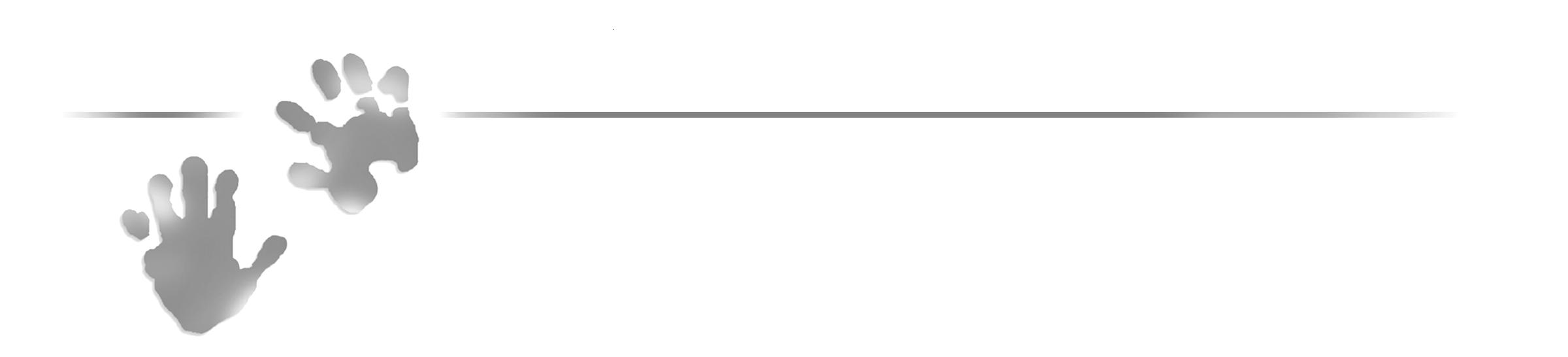 FCM CONSENT FOR RELEASE OF INFORMATIONThe undersigned, as legal custodian of ______________________________________, hereby authorizes the release of the following specified information:(CHECK information to be released and/or requested and have custodian INITIAL)____ Medical evaluation 	____ Medical record____ Psychiatric evaluation          	____Psychological evaluation____ Social history                  	____ Admission summary____ Educational Data               	____ Treatment summary____ Achievement test results        	____ Discharge summary       ____ Case conference (one time or ongoing)____ Financial information____ Laboratory results for ____________________________________________________ Other (specify) _____________________________________________________The purpose for which the information is to be used: ____________________________I consent to the release of information for above named resident for medical billing purposes. I consent to mutual sharing of information betweenBaptist Children's Homes of NC, Inc.		and___________________________________________________________________________Name of Agency and IndividualI understand the information to be released, the need for the information, and that the release is given freely, voluntarily, and without coercion. I understand that this information once shared/received by Baptist Children's Homes of NC, Inc. and                                                                                                            _____________________________________________________________________________Name of Agency and/or Individualswill not be re-disclosed to any other agency without my written consent.  I also understand that there are statutes and regulations protecting the confidentiality of authorized released information. This release is to be used only for the one-time release of the specified information noted above and for the purpose stated above, and that the authorization expires once the release of information process has been completed, not to exceed 365 days.  The legal custodian may withdraw this consent at anytime prior to the release of information. _____________________________________   		_________________Mother/Custodian Signature				Date__________________________________________ 	_________________BCH Representative Signature and Title			DateBaptist Children’s Homes of NC, Inc. (BCH)   FAMILY CARE MINISTRY EXPECTATIONS   The Family Care Ministry serves mothers and their children who are in transition.  The mother must be at least 18 years old and have custody of her children.  The goal of the program is for families to gain self-sufficiency and have the emotional, relational, and practical skills to retain it.  This is accomplished most successfully by setting and reaching goals with the support of Family Care Ministry Staff.    Families will be expected to participate in case management and therapeutic services.  Each family’s length of stay is different and determined by progress made in the program.  EMPLOYMENT/EDUCATIONClients will be expected to work and/or go to school for at least 30 hours per week.If clients enter the program and are not yet meeting the 30 hour minimum requirement, she will be expected to search for a job and do volunteer work.  Clients will turn in activity logs to their Family Care Workers on a regular basis until employment/education is in place.While job searching, clients are expected to be up and searching for a job online or in the community (or volunteering) by 9 am Monday through Friday.  Once 30 hours a week of employment is secured, clients need to communicate with their Family Care Worker about their weekly schedule.  Day care will be discussed on a case by case basis. COUNSELINGFamily Care will provide each adult client with counseling services, should the client accept this service.  It is highly recommended.  If a client wants counseling for her children, the client should discuss this with her Family Care Worker.  Most clients attend counseling in the community.SAVINGS/SPENDING PLANEach client is expected to work closely with her Family Care Worker in developing a savings and spending plan.A savings account will be set up at BCH for each client.  Clients will be expected to save 30% of any income, including child support, wages, TANF, SSI, and money from friends/family. Clients will work on a spending plan that includes paying down debt and prioritizing and planning how money is spent.Receipts and copies of pay stubs will be turned in at the client’s biweekly meetings with the Family Care Worker.There is a $60 program fee that is due between the 1st-5th of each month.  If there are concerns about being able to pay this, the Family Care Worker may be able to provide ways to “pay off” this fee through doing extra chores or volunteer work on the BCH campus.HOUSEKEEPING1.	Rotation Chore Chart.  The Family Care Workers assign appropriate tasks.  Clients initial their completed tasks daily.2. 	Dirty laundry should not accumulate.  Bed sheets should be changed weekly or more often if needed.  Crib sheets should be changed as often as needed.  Personal items must be removed from the washer and dryer as soon as cycle is completed.  Both detergent and dryer sheets should be used conservatively.3. 	Soiled diapers must be disposed of in a sealed plastic bag.  Feminine hygiene products should be wrapped in tissue and disposed of in the bathroom trash, not flushed down the toilet.  Bedroom and bathroom trash is to be emptied daily.4. 	Bedrooms, bathrooms and living areas should be kept clean and neat for viewing and good hygiene at all times.5. 	No food or drink is permitted beyond kitchen/dining areas.  Storage of snacks/candy is not permitted in bedrooms.6. 	Candles, incense, or anything burnable, are not to be used in the cottage.7. 	All personal furniture should be stored.  Clients’ furniture will not be allowed in the cottage, with the exception of a small TV.  The Family Care Worker may use her discretion to determine appropriate size of TV.  VCR &/or DVD combos are acceptable. VISITORSl.  	All visitors (family, friends, ministers) to the cottage require staff approval in advance.2.	Other than approved family members, no male visitors will be allowed on campus.  Family Care Worker or Program Supervisor must approve any exceptions to this rule.3. 	No approved visitors are allowed after 8:00 PM.4. 	No overnight guests are allowed.5.	If supervised child visitation exchanges are needed, they may be made off campus/off site.SUPERVISION & CARE OF CHILDRENl.  	Children need to be supervised at all times.  In the Family Care Ministry, we support the mother as the guide and disciplinarian of her own children.  When a Family Care Worker is concerned by the child’s behavior or mother’s guidance/discipline, the Family Care Worker will discuss the situation with the mother as soon as possible in as much privacy as possible.  If an unsafe or hazardous situation happens, the Family Care Worker may intervene.  The Family Care Workers are trained in Managing Aggressive Behavior and may deem physical restraint necessary to protect young children.  2.  	Children may not be left overnight without mother.3.  	Personal baby-sitters will not be allowed to care for children on campus.  Except as noted below in 3.a., Clients are not to ask other clients to watch their children.  If there is an emergency the Family Care Worker is to be contacted. a.	A Childcare Exchange Contract may be for a maximum of 2 hours between resident mothers who have known each other for at least one month within the cottage and have developed a trusting relationship with one another.  Clients may only watch one (1) client’s child(ren) at a time, with a maximum of only one contract per week.  Children are to be watched in common/shared areas of the cottage only, not in bedrooms.  Clients are required to complete a Childcare Exchange Contract form and submit it into the Family Care Worker’s mailbox.4.  	Children are to be in the cottage by 8:30 pm on school nights unless other arrangements have been made with resident staff.  Teenagers who have extended study needs, extracurricular school/church activities, or work schedules may make special arrangements with the resident staff.  Bed times are as follows:  8:30 pm – preschool through kindergarten; 9:00 pm elementary; 9:30 pm middle school; 10:00 pm high school.5.  	Children are not allowed to walk around with bottles, sippy cups, or candy.  All food is to be eaten in the kitchen or dining room.6.  	Sick children and clients need to stay in bedroom except for mealtimes.  Family Care Worker will make the decision if mother is in doubt.  Persons need to be fever/symptom free for 24 hours before being in public areas.7.  	Clients are encouraged to learn and implement non-physical means for disciplining their children.  Staff is obligated by law to report any suspected child abuse.8.	Precaution should be taken by mothers to supervise children when playing near pasture fencing or roads and to not allow children near the road or fence.GENERAL RULESl.  	Offensive language will not be tolerated.  2.	In order to support an environment that promotes the best interests of others, it is imperative that residents refrain from the use of alcohol and/or illegal substances.  At no time while a client or resident is on BCH property are they permitted to be under the influence or have in their possession alcohol or illegal substances.  Clients will expect to receive random drug tests.  3.  	BCH is a smoke free agency; however, it has been approved that for the family care program, smoking will only be permitted in designated areas.  If your children are not properly supervised during your smoking times, smoking privileges may stop.  Infants and toddlers must be in sight during smoking times.  You will be written-up if your children are not properly supervised during your smoking times. Family Care encourages healthy smoking withdrawal by using patches, etc.  Please contact your Family Care Worker if you are interested in smoking cessation. Smoking is not permitted inside facilities.  Keep cigarettes and lighters out of sight and reach of children at all times.  4.  	No explosive materials, firearms, BB guns or projectiles are allowed on campus.5.  	Curfew on Friday and Saturday nights is 12:00 midnight.  Exceptions always need to be approved in advance.6.  	Friday and Saturday nights are the only nights that may be spent off campus.  These must be approved in advance.  Clients are to complete the “Request To Be Away From Cottage Overnight” form so staff will know how to reach the client in case of an emergency.  Approval will only be denied if weekend activities interfere with progress toward Plan of Service goals.  Holidays that occur during the week require a separate approval.  7.  	Services and supplies are for the explicit use of residents and not friends or other family members.8.  	No incoming telephone calls after 9:00 PM.  Phone calls need to be limited to ten minutes.9.  	No long distance calls without staff approval.  You may call your party collect.10. 	Families are encouraged to attend a local Christian church on Sundays.  11.	All medications need to be kept out of reach of children.  Clients are to keep and maintain logs of all prescription drugs and medicine.  These logs should be kept up to date and kept with medicine.12.  	Bike helmets need to worn by all children and adults while doing any “wheeled” activity on campus.  They are provided in the cottage.  Helmets are to be treated with anti-lice spray and antiseptic solutions.  13.	Driver safety rules must always be followed, such as use of seat restraints.  14.	Clients need to dress modestly, especially in cottage common areas.a.	Robe covering pajamas.b.	Shorts covering posterior.c.	Professional dress for job interviews.d.	No sunbathing on property, only at a community recreation area.16.	Clients are asked to be considerate of off-duty Family Care Workers.  Resident Managers should not be contacted on the weekend.  Any “emergencies” should be directed to the Director on Duty at ___________________.  All cottage business that is not considered an emergency should wait until return of cottage Family Care Worker on Monday mornings.   Resident Signature ______________________________________		Date ___________________FCM Worker Signature __________________________________		Date ___________________**BCH's copy**FAMILY CARE MINISTRY RESIDENTIAL PROGRAMAdmissions Checklist for ApplicantCopies of the following documentation are required prior to admission to the Family Care Ministry.  An appointment is set after receipt of a completed application.  Bringing the following with you to your intake appointment will speed up the process should you be accepted into our Program:__________	Birth Certificates for each family member__________	Social Security Card for each family member__________	Immunization Records for each child__________	GED Certificate/High School Diploma/College Transcript or Diploma*__________	Current Driver’s License or State Picture ID__________	Automobile Insurance Certificate__________	Automobile Registration Number__________	Divorce Decree *__________	Restraining Order *__________	Documentation of negative TB test within last 60 days for each adultFollowing completed before or at placement in the Family Care Ministry at BCH:__________	Criminal Background Check for family members age 14 years and up__________	Application __________	Admission Profile__________	Drug Screen Results__________	Plan of Service__________	Residential Agreement__________	Grievance Policy__________	Money Management Agreement__________	Transportation/Medical Emergency Consent__________	Consent for Pictures__________	Counseling Agreement__________	Adolescent Agreement** If applicablePLEASE TAKE THIS FORM AND THE FOLLOWING PAGES WITH YOU FOR YOUR RECORDSBaptist Children’s Homes of NC, Inc. (BCH)   FAMILY CARE MINISTRY EXPECTATIONS   The Family Care Ministry serves mothers and their children who are in transition.  The mother must be at least 18 years old and have custody of her children.  The goal of the program is for families to gain self-sufficiency and have the emotional, relational, and practical skills to retain it.  This is accomplished most successfully by setting and reaching goals with the support of Family Care Ministry Staff.    Families will be expected to participate in case management and therapeutic services.  Each family’s length of stay is different and determined by progress made in the program.  EMPLOYMENT/EDUCATIONClients will be expected to work and/or go to school for at least 30 hours per week.If clients enter the program and are not yet meeting the 30 hour minimum requirement, she will be expected to search for a job and do volunteer work.  Clients will turn in activity logs to their Family Care Workers on a regular basis until employment/education is in place.While job searching, clients are expected to be up and searching for a job online or in the community (or volunteering) by 9 am Monday through Friday.  Once 30 hours a week of employment is secured, clients need to communicate with their Family Care Worker about their weekly schedule.  Day care will be discussed on a case by case basis. COUNSELINGFamily Care will provide each adult client with counseling services, should the client accept this service.  It is highly recommended.  If a client wants counseling for her children, the client should discuss this with her Family Care Worker.  Most clients attend counseling in the community.SAVINGS/SPENDING PLANEach client is expected to work closely with her Family Care Worker in developing a savings and spending plan.A savings account will be set up at BCH for each client.  Clients will be expected to save 30% of any income, including child support, wages, TANF, SSI, and money from friends/family. Clients will work on a spending plan that includes paying down debt and prioritizing and planning how money is spent.Receipts and copies of pay stubs will be turned in at the client’s biweekly meetings with the Family Care Worker.There is a $60 program fee that is due between the 1st-5th of each month.  If there are concerns about being able to pay this, the Family Care Worker may be able to provide ways to “pay off” this fee through doing extra chores or volunteer work on the BCH campus.HOUSEKEEPING1.	Rotation Chore Chart.  The Family Care Workers assign appropriate tasks.  Clients initial their completed tasks daily.2. 	Dirty laundry should not accumulate.  Bed sheets should be changed weekly or more often if needed.  Crib sheets should be changed as often as needed.  Personal items must be removed from the washer and dryer as soon as cycle is completed.  Both detergent and dryer sheets should be used conservatively.3. 	Soiled diapers must be disposed of in a sealed plastic bag.  Feminine hygiene products should be wrapped in tissue and disposed of in the bathroom trash, not flushed down the toilet.  Bedroom and bathroom trash is to be emptied daily.4. 	Bedrooms, bathrooms and living areas should be kept clean and neat for viewing and good hygiene at all times.5. 	No food or drink is permitted beyond kitchen/dining areas.  Storage of snacks/candy is not permitted in bedrooms.6. 	Candles, incense, or anything burnable, are not to be used in the cottage.7. 	All personal furniture should be stored.  Clients’ furniture will not be allowed in the cottage, with the exception of a small TV.  The Family Care Worker may use her discretion to determine appropriate size of TV.  VCR &/or DVD combos are acceptable. VISITORSl.  	All visitors (family, friends, ministers) to the cottage require staff approval in advance.2.	Other than approved family members, no male visitors will be allowed on campus.  Family Care Worker or Program Supervisor must approve any exceptions to this rule.3. 	No approved visitors are allowed after 8:00 PM.4. 	No overnight guests are allowed.5.	If supervised child visitation exchanges are needed, they may be made off campus/off site.SUPERVISION & CARE OF CHILDRENl.  	Children need to be supervised at all times.  In the Family Care Ministry, we support the mother as the guide and disciplinarian of her own children.  When a Family Care Worker is concerned by the child’s behavior or mother’s guidance/discipline, the Family Care Worker will discuss the situation with the mother as soon as possible in as much privacy as possible.  If an unsafe or hazardous situation happens, the Family Care Worker may intervene.  The Family Care Workers are trained in Managing Aggressive Behavior and may deem physical restraint necessary to protect young children.  2.  	Children may not be left overnight without mother.3.  	Personal baby-sitters will not be allowed to care for children on campus.  Except as noted below in 3.a., Clients are not to ask other clients to watch their children.  If there is an emergency the Family Care Worker is to be contacted. a.	A Childcare Exchange Contract may be for a maximum of 2 hours between resident mothers who have known each other for at least one month within the cottage and have developed a trusting relationship with one another.  Clients may only watch one (1) client’s child(ren) at a time, with a maximum of only one contract per week.  Children are to be watched in common/shared areas of the cottage only, not in bedrooms.  Clients are required to complete a Childcare Exchange Contract form and submit it into the Family Care Worker’s mailbox.4.  	Children are to be in the cottage by 8:30 pm on school nights unless other arrangements have been made with resident staff.  Teenagers who have extended study needs, extracurricular school/church activities, or work schedules may make special arrangements with the resident staff.  Bed times are as follows:  8:30 pm – preschool through kindergarten; 9:00 pm elementary; 9:30 pm middle school; 10:00 pm high school.5.  	Children are not allowed to walk around with bottles, sippy cups, or candy.  All food is to be eaten in the kitchen or dining room.6.  	Sick children and clients need to stay in bedroom except for mealtimes.  Family Care Worker will make the decision if mother is in doubt.  Persons need to be fever/symptom free for 24 hours before being in public areas.7.  	Clients are encouraged to learn and implement non-physical means for disciplining their children.  Staff is obligated by law to report any suspected child abuse.8.	Precaution should be taken by mothers to supervise children when playing near pasture fencing or roads and to not allow children near the road or fence.GENERAL RULESl.  	Offensive language will not be tolerated.  2.	In order to support an environment that promotes the best interests of others, it is imperative that residents refrain from the use of alcohol and/or illegal substances.  At no time while a client or resident is on BCH property are they permitted to be under the influence or have in their possession alcohol or illegal substances.  Clients will expect to receive random drug tests.  3.  	BCH is a smoke free agency; however, it has been approved that for the family care program, smoking will only be permitted in designated areas.  If your children are not properly supervised during your smoking times, smoking privileges may stop.  Infants and toddlers must be in sight during smoking times.  You will be written-up if your children are not properly supervised during your smoking times. Family Care encourages healthy smoking withdrawal by using patches, etc.  Please contact your Family Care Worker if you are interested in smoking cessation. Smoking is not permitted inside facilities.  Keep cigarettes and lighters out of sight and reach of children at all times.  4.  	No explosive materials, firearms, BB guns or projectiles are allowed on campus.5.  	Curfew on Friday and Saturday nights is 12:00 midnight.  Exceptions always need to be approved in advance.6.  	Friday and Saturday nights are the only nights that may be spent off campus.  These must be approved in advance.  Clients are to complete the “Request To Be Away From Cottage Overnight” form so staff will know how to reach the client in case of an emergency.  Approval will only be denied if weekend activities interfere with progress toward Plan of Service goals.  Holidays that occur during the week require a separate approval.  7.  	Services and supplies are for the explicit use of residents and not friends or other family members.8.  	No incoming telephone calls after 9:00 PM.  Phone calls need to be limited to ten minutes.9.  	No long distance calls without staff approval.  You may call your party collect.10. 	Families are encouraged to attend a local Christian church on Sundays.  11.	All medications need to be kept out of reach of children.  Clients are to keep and maintain logs of all prescription drugs and medicine.  These logs should be kept up to date and kept with medicine.12.  	Bike helmets need to worn by all children and adults while doing any “wheeled” activity on campus.  They are provided in the cottage.  Helmets are to be treated with anti-lice spray and antiseptic solutions.  13.	Driver safety rules must always be followed, such as use of seat restraints.  14.	Clients need to dress modestly, especially in cottage common areas.a.	Robe covering pajamas.b.	Shorts covering posterior.c.	Professional dress for job interviews.d.	No sunbathing on property, only at a community recreation area.16.	Clients are asked to be considerate of off-duty Family Care Workers.  Resident Managers should not be contacted on the weekend.  Any “emergencies” should be directed to the Director on Duty at ___________________.  All cottage business that is not considered an emergency should wait until return of cottage Family Care Worker on Monday mornings.   Resident Signature ______________________________________		Date ___________________FCM Worker Signature __________________________________		Date ___________________**Applicant's copy**Baptist Children’s Homes of , Inc.  Family Care MinistryAPPLICATION FOR ADMISSIONMills Home in :  336-474-1200  Fax 336-475-4110 ~ Oak Ranch in :  919-258-5437  Fax 919-258-5617Moody Home in :  828-627-9254 or 828-369-9785  Fax 828-627-8811 or 828-369-9785Odum Home in Pembroke:  910-521-3433  Fax 910-521-1446 ~ Kennedy Home in : 252-522-0811  Fax 252-527-4422Please answer all questions completely.  All information is kept confidential.Baptist Children’s Homes of , Inc.  Family Care MinistryAPPLICATION FOR ADMISSIONMills Home in :  336-474-1200  Fax 336-475-4110 ~ Oak Ranch in :  919-258-5437  Fax 919-258-5617Moody Home in :  828-627-9254 or 828-369-9785  Fax 828-627-8811 or 828-369-9785Odum Home in Pembroke:  910-521-3433  Fax 910-521-1446 ~ Kennedy Home in : 252-522-0811  Fax 252-527-4422Please answer all questions completely.  All information is kept confidential.Baptist Children’s Homes of , Inc.  Family Care MinistryAPPLICATION FOR ADMISSIONMills Home in :  336-474-1200  Fax 336-475-4110 ~ Oak Ranch in :  919-258-5437  Fax 919-258-5617Moody Home in :  828-627-9254 or 828-369-9785  Fax 828-627-8811 or 828-369-9785Odum Home in Pembroke:  910-521-3433  Fax 910-521-1446 ~ Kennedy Home in : 252-522-0811  Fax 252-527-4422Please answer all questions completely.  All information is kept confidential.Baptist Children’s Homes of , Inc.  Family Care MinistryAPPLICATION FOR ADMISSIONMills Home in :  336-474-1200  Fax 336-475-4110 ~ Oak Ranch in :  919-258-5437  Fax 919-258-5617Moody Home in :  828-627-9254 or 828-369-9785  Fax 828-627-8811 or 828-369-9785Odum Home in Pembroke:  910-521-3433  Fax 910-521-1446 ~ Kennedy Home in : 252-522-0811  Fax 252-527-4422Please answer all questions completely.  All information is kept confidential.Baptist Children’s Homes of , Inc.  Family Care MinistryAPPLICATION FOR ADMISSIONMills Home in :  336-474-1200  Fax 336-475-4110 ~ Oak Ranch in :  919-258-5437  Fax 919-258-5617Moody Home in :  828-627-9254 or 828-369-9785  Fax 828-627-8811 or 828-369-9785Odum Home in Pembroke:  910-521-3433  Fax 910-521-1446 ~ Kennedy Home in : 252-522-0811  Fax 252-527-4422Please answer all questions completely.  All information is kept confidential.Baptist Children’s Homes of , Inc.  Family Care MinistryAPPLICATION FOR ADMISSIONMills Home in :  336-474-1200  Fax 336-475-4110 ~ Oak Ranch in :  919-258-5437  Fax 919-258-5617Moody Home in :  828-627-9254 or 828-369-9785  Fax 828-627-8811 or 828-369-9785Odum Home in Pembroke:  910-521-3433  Fax 910-521-1446 ~ Kennedy Home in : 252-522-0811  Fax 252-527-4422Please answer all questions completely.  All information is kept confidential.Baptist Children’s Homes of , Inc.  Family Care MinistryAPPLICATION FOR ADMISSIONMills Home in :  336-474-1200  Fax 336-475-4110 ~ Oak Ranch in :  919-258-5437  Fax 919-258-5617Moody Home in :  828-627-9254 or 828-369-9785  Fax 828-627-8811 or 828-369-9785Odum Home in Pembroke:  910-521-3433  Fax 910-521-1446 ~ Kennedy Home in : 252-522-0811  Fax 252-527-4422Please answer all questions completely.  All information is kept confidential.Baptist Children’s Homes of , Inc.  Family Care MinistryAPPLICATION FOR ADMISSIONMills Home in :  336-474-1200  Fax 336-475-4110 ~ Oak Ranch in :  919-258-5437  Fax 919-258-5617Moody Home in :  828-627-9254 or 828-369-9785  Fax 828-627-8811 or 828-369-9785Odum Home in Pembroke:  910-521-3433  Fax 910-521-1446 ~ Kennedy Home in : 252-522-0811  Fax 252-527-4422Please answer all questions completely.  All information is kept confidential.Baptist Children’s Homes of , Inc.  Family Care MinistryAPPLICATION FOR ADMISSIONMills Home in :  336-474-1200  Fax 336-475-4110 ~ Oak Ranch in :  919-258-5437  Fax 919-258-5617Moody Home in :  828-627-9254 or 828-369-9785  Fax 828-627-8811 or 828-369-9785Odum Home in Pembroke:  910-521-3433  Fax 910-521-1446 ~ Kennedy Home in : 252-522-0811  Fax 252-527-4422Please answer all questions completely.  All information is kept confidential.Baptist Children’s Homes of , Inc.  Family Care MinistryAPPLICATION FOR ADMISSIONMills Home in :  336-474-1200  Fax 336-475-4110 ~ Oak Ranch in :  919-258-5437  Fax 919-258-5617Moody Home in :  828-627-9254 or 828-369-9785  Fax 828-627-8811 or 828-369-9785Odum Home in Pembroke:  910-521-3433  Fax 910-521-1446 ~ Kennedy Home in : 252-522-0811  Fax 252-527-4422Please answer all questions completely.  All information is kept confidential.Baptist Children’s Homes of , Inc.  Family Care MinistryAPPLICATION FOR ADMISSIONMills Home in :  336-474-1200  Fax 336-475-4110 ~ Oak Ranch in :  919-258-5437  Fax 919-258-5617Moody Home in :  828-627-9254 or 828-369-9785  Fax 828-627-8811 or 828-369-9785Odum Home in Pembroke:  910-521-3433  Fax 910-521-1446 ~ Kennedy Home in : 252-522-0811  Fax 252-527-4422Please answer all questions completely.  All information is kept confidential.Baptist Children’s Homes of , Inc.  Family Care MinistryAPPLICATION FOR ADMISSIONMills Home in :  336-474-1200  Fax 336-475-4110 ~ Oak Ranch in :  919-258-5437  Fax 919-258-5617Moody Home in :  828-627-9254 or 828-369-9785  Fax 828-627-8811 or 828-369-9785Odum Home in Pembroke:  910-521-3433  Fax 910-521-1446 ~ Kennedy Home in : 252-522-0811  Fax 252-527-4422Please answer all questions completely.  All information is kept confidential.Baptist Children’s Homes of , Inc.  Family Care MinistryAPPLICATION FOR ADMISSIONMills Home in :  336-474-1200  Fax 336-475-4110 ~ Oak Ranch in :  919-258-5437  Fax 919-258-5617Moody Home in :  828-627-9254 or 828-369-9785  Fax 828-627-8811 or 828-369-9785Odum Home in Pembroke:  910-521-3433  Fax 910-521-1446 ~ Kennedy Home in : 252-522-0811  Fax 252-527-4422Please answer all questions completely.  All information is kept confidential.Baptist Children’s Homes of , Inc.  Family Care MinistryAPPLICATION FOR ADMISSIONMills Home in :  336-474-1200  Fax 336-475-4110 ~ Oak Ranch in :  919-258-5437  Fax 919-258-5617Moody Home in :  828-627-9254 or 828-369-9785  Fax 828-627-8811 or 828-369-9785Odum Home in Pembroke:  910-521-3433  Fax 910-521-1446 ~ Kennedy Home in : 252-522-0811  Fax 252-527-4422Please answer all questions completely.  All information is kept confidential.Baptist Children’s Homes of , Inc.  Family Care MinistryAPPLICATION FOR ADMISSIONMills Home in :  336-474-1200  Fax 336-475-4110 ~ Oak Ranch in :  919-258-5437  Fax 919-258-5617Moody Home in :  828-627-9254 or 828-369-9785  Fax 828-627-8811 or 828-369-9785Odum Home in Pembroke:  910-521-3433  Fax 910-521-1446 ~ Kennedy Home in : 252-522-0811  Fax 252-527-4422Please answer all questions completely.  All information is kept confidential.Baptist Children’s Homes of , Inc.  Family Care MinistryAPPLICATION FOR ADMISSIONMills Home in :  336-474-1200  Fax 336-475-4110 ~ Oak Ranch in :  919-258-5437  Fax 919-258-5617Moody Home in :  828-627-9254 or 828-369-9785  Fax 828-627-8811 or 828-369-9785Odum Home in Pembroke:  910-521-3433  Fax 910-521-1446 ~ Kennedy Home in : 252-522-0811  Fax 252-527-4422Please answer all questions completely.  All information is kept confidential.Baptist Children’s Homes of , Inc.  Family Care MinistryAPPLICATION FOR ADMISSIONMills Home in :  336-474-1200  Fax 336-475-4110 ~ Oak Ranch in :  919-258-5437  Fax 919-258-5617Moody Home in :  828-627-9254 or 828-369-9785  Fax 828-627-8811 or 828-369-9785Odum Home in Pembroke:  910-521-3433  Fax 910-521-1446 ~ Kennedy Home in : 252-522-0811  Fax 252-527-4422Please answer all questions completely.  All information is kept confidential.Baptist Children’s Homes of , Inc.  Family Care MinistryAPPLICATION FOR ADMISSIONMills Home in :  336-474-1200  Fax 336-475-4110 ~ Oak Ranch in :  919-258-5437  Fax 919-258-5617Moody Home in :  828-627-9254 or 828-369-9785  Fax 828-627-8811 or 828-369-9785Odum Home in Pembroke:  910-521-3433  Fax 910-521-1446 ~ Kennedy Home in : 252-522-0811  Fax 252-527-4422Please answer all questions completely.  All information is kept confidential.Baptist Children’s Homes of , Inc.  Family Care MinistryAPPLICATION FOR ADMISSIONMills Home in :  336-474-1200  Fax 336-475-4110 ~ Oak Ranch in :  919-258-5437  Fax 919-258-5617Moody Home in :  828-627-9254 or 828-369-9785  Fax 828-627-8811 or 828-369-9785Odum Home in Pembroke:  910-521-3433  Fax 910-521-1446 ~ Kennedy Home in : 252-522-0811  Fax 252-527-4422Please answer all questions completely.  All information is kept confidential.Baptist Children’s Homes of , Inc.  Family Care MinistryAPPLICATION FOR ADMISSIONMills Home in :  336-474-1200  Fax 336-475-4110 ~ Oak Ranch in :  919-258-5437  Fax 919-258-5617Moody Home in :  828-627-9254 or 828-369-9785  Fax 828-627-8811 or 828-369-9785Odum Home in Pembroke:  910-521-3433  Fax 910-521-1446 ~ Kennedy Home in : 252-522-0811  Fax 252-527-4422Please answer all questions completely.  All information is kept confidential.Baptist Children’s Homes of , Inc.  Family Care MinistryAPPLICATION FOR ADMISSIONMills Home in :  336-474-1200  Fax 336-475-4110 ~ Oak Ranch in :  919-258-5437  Fax 919-258-5617Moody Home in :  828-627-9254 or 828-369-9785  Fax 828-627-8811 or 828-369-9785Odum Home in Pembroke:  910-521-3433  Fax 910-521-1446 ~ Kennedy Home in : 252-522-0811  Fax 252-527-4422Please answer all questions completely.  All information is kept confidential.Baptist Children’s Homes of , Inc.  Family Care MinistryAPPLICATION FOR ADMISSIONMills Home in :  336-474-1200  Fax 336-475-4110 ~ Oak Ranch in :  919-258-5437  Fax 919-258-5617Moody Home in :  828-627-9254 or 828-369-9785  Fax 828-627-8811 or 828-369-9785Odum Home in Pembroke:  910-521-3433  Fax 910-521-1446 ~ Kennedy Home in : 252-522-0811  Fax 252-527-4422Please answer all questions completely.  All information is kept confidential.Baptist Children’s Homes of , Inc.  Family Care MinistryAPPLICATION FOR ADMISSIONMills Home in :  336-474-1200  Fax 336-475-4110 ~ Oak Ranch in :  919-258-5437  Fax 919-258-5617Moody Home in :  828-627-9254 or 828-369-9785  Fax 828-627-8811 or 828-369-9785Odum Home in Pembroke:  910-521-3433  Fax 910-521-1446 ~ Kennedy Home in : 252-522-0811  Fax 252-527-4422Please answer all questions completely.  All information is kept confidential.Baptist Children’s Homes of , Inc.  Family Care MinistryAPPLICATION FOR ADMISSIONMills Home in :  336-474-1200  Fax 336-475-4110 ~ Oak Ranch in :  919-258-5437  Fax 919-258-5617Moody Home in :  828-627-9254 or 828-369-9785  Fax 828-627-8811 or 828-369-9785Odum Home in Pembroke:  910-521-3433  Fax 910-521-1446 ~ Kennedy Home in : 252-522-0811  Fax 252-527-4422Please answer all questions completely.  All information is kept confidential.Baptist Children’s Homes of , Inc.  Family Care MinistryAPPLICATION FOR ADMISSIONMills Home in :  336-474-1200  Fax 336-475-4110 ~ Oak Ranch in :  919-258-5437  Fax 919-258-5617Moody Home in :  828-627-9254 or 828-369-9785  Fax 828-627-8811 or 828-369-9785Odum Home in Pembroke:  910-521-3433  Fax 910-521-1446 ~ Kennedy Home in : 252-522-0811  Fax 252-527-4422Please answer all questions completely.  All information is kept confidential.Baptist Children’s Homes of , Inc.  Family Care MinistryAPPLICATION FOR ADMISSIONMills Home in :  336-474-1200  Fax 336-475-4110 ~ Oak Ranch in :  919-258-5437  Fax 919-258-5617Moody Home in :  828-627-9254 or 828-369-9785  Fax 828-627-8811 or 828-369-9785Odum Home in Pembroke:  910-521-3433  Fax 910-521-1446 ~ Kennedy Home in : 252-522-0811  Fax 252-527-4422Please answer all questions completely.  All information is kept confidential.Baptist Children’s Homes of , Inc.  Family Care MinistryAPPLICATION FOR ADMISSIONMills Home in :  336-474-1200  Fax 336-475-4110 ~ Oak Ranch in :  919-258-5437  Fax 919-258-5617Moody Home in :  828-627-9254 or 828-369-9785  Fax 828-627-8811 or 828-369-9785Odum Home in Pembroke:  910-521-3433  Fax 910-521-1446 ~ Kennedy Home in : 252-522-0811  Fax 252-527-4422Please answer all questions completely.  All information is kept confidential.Baptist Children’s Homes of , Inc.  Family Care MinistryAPPLICATION FOR ADMISSIONMills Home in :  336-474-1200  Fax 336-475-4110 ~ Oak Ranch in :  919-258-5437  Fax 919-258-5617Moody Home in :  828-627-9254 or 828-369-9785  Fax 828-627-8811 or 828-369-9785Odum Home in Pembroke:  910-521-3433  Fax 910-521-1446 ~ Kennedy Home in : 252-522-0811  Fax 252-527-4422Please answer all questions completely.  All information is kept confidential.Baptist Children’s Homes of , Inc.  Family Care MinistryAPPLICATION FOR ADMISSIONMills Home in :  336-474-1200  Fax 336-475-4110 ~ Oak Ranch in :  919-258-5437  Fax 919-258-5617Moody Home in :  828-627-9254 or 828-369-9785  Fax 828-627-8811 or 828-369-9785Odum Home in Pembroke:  910-521-3433  Fax 910-521-1446 ~ Kennedy Home in : 252-522-0811  Fax 252-527-4422Please answer all questions completely.  All information is kept confidential.Baptist Children’s Homes of , Inc.  Family Care MinistryAPPLICATION FOR ADMISSIONMills Home in :  336-474-1200  Fax 336-475-4110 ~ Oak Ranch in :  919-258-5437  Fax 919-258-5617Moody Home in :  828-627-9254 or 828-369-9785  Fax 828-627-8811 or 828-369-9785Odum Home in Pembroke:  910-521-3433  Fax 910-521-1446 ~ Kennedy Home in : 252-522-0811  Fax 252-527-4422Please answer all questions completely.  All information is kept confidential.Baptist Children’s Homes of , Inc.  Family Care MinistryAPPLICATION FOR ADMISSIONMills Home in :  336-474-1200  Fax 336-475-4110 ~ Oak Ranch in :  919-258-5437  Fax 919-258-5617Moody Home in :  828-627-9254 or 828-369-9785  Fax 828-627-8811 or 828-369-9785Odum Home in Pembroke:  910-521-3433  Fax 910-521-1446 ~ Kennedy Home in : 252-522-0811  Fax 252-527-4422Please answer all questions completely.  All information is kept confidential.Baptist Children’s Homes of , Inc.  Family Care MinistryAPPLICATION FOR ADMISSIONMills Home in :  336-474-1200  Fax 336-475-4110 ~ Oak Ranch in :  919-258-5437  Fax 919-258-5617Moody Home in :  828-627-9254 or 828-369-9785  Fax 828-627-8811 or 828-369-9785Odum Home in Pembroke:  910-521-3433  Fax 910-521-1446 ~ Kennedy Home in : 252-522-0811  Fax 252-527-4422Please answer all questions completely.  All information is kept confidential.Baptist Children’s Homes of , Inc.  Family Care MinistryAPPLICATION FOR ADMISSIONMills Home in :  336-474-1200  Fax 336-475-4110 ~ Oak Ranch in :  919-258-5437  Fax 919-258-5617Moody Home in :  828-627-9254 or 828-369-9785  Fax 828-627-8811 or 828-369-9785Odum Home in Pembroke:  910-521-3433  Fax 910-521-1446 ~ Kennedy Home in : 252-522-0811  Fax 252-527-4422Please answer all questions completely.  All information is kept confidential.Baptist Children’s Homes of , Inc.  Family Care MinistryAPPLICATION FOR ADMISSIONMills Home in :  336-474-1200  Fax 336-475-4110 ~ Oak Ranch in :  919-258-5437  Fax 919-258-5617Moody Home in :  828-627-9254 or 828-369-9785  Fax 828-627-8811 or 828-369-9785Odum Home in Pembroke:  910-521-3433  Fax 910-521-1446 ~ Kennedy Home in : 252-522-0811  Fax 252-527-4422Please answer all questions completely.  All information is kept confidential.Baptist Children’s Homes of , Inc.  Family Care MinistryAPPLICATION FOR ADMISSIONMills Home in :  336-474-1200  Fax 336-475-4110 ~ Oak Ranch in :  919-258-5437  Fax 919-258-5617Moody Home in :  828-627-9254 or 828-369-9785  Fax 828-627-8811 or 828-369-9785Odum Home in Pembroke:  910-521-3433  Fax 910-521-1446 ~ Kennedy Home in : 252-522-0811  Fax 252-527-4422Please answer all questions completely.  All information is kept confidential.Baptist Children’s Homes of , Inc.  Family Care MinistryAPPLICATION FOR ADMISSIONMills Home in :  336-474-1200  Fax 336-475-4110 ~ Oak Ranch in :  919-258-5437  Fax 919-258-5617Moody Home in :  828-627-9254 or 828-369-9785  Fax 828-627-8811 or 828-369-9785Odum Home in Pembroke:  910-521-3433  Fax 910-521-1446 ~ Kennedy Home in : 252-522-0811  Fax 252-527-4422Please answer all questions completely.  All information is kept confidential.Baptist Children’s Homes of , Inc.  Family Care MinistryAPPLICATION FOR ADMISSIONMills Home in :  336-474-1200  Fax 336-475-4110 ~ Oak Ranch in :  919-258-5437  Fax 919-258-5617Moody Home in :  828-627-9254 or 828-369-9785  Fax 828-627-8811 or 828-369-9785Odum Home in Pembroke:  910-521-3433  Fax 910-521-1446 ~ Kennedy Home in : 252-522-0811  Fax 252-527-4422Please answer all questions completely.  All information is kept confidential.Baptist Children’s Homes of , Inc.  Family Care MinistryAPPLICATION FOR ADMISSIONMills Home in :  336-474-1200  Fax 336-475-4110 ~ Oak Ranch in :  919-258-5437  Fax 919-258-5617Moody Home in :  828-627-9254 or 828-369-9785  Fax 828-627-8811 or 828-369-9785Odum Home in Pembroke:  910-521-3433  Fax 910-521-1446 ~ Kennedy Home in : 252-522-0811  Fax 252-527-4422Please answer all questions completely.  All information is kept confidential.Baptist Children’s Homes of , Inc.  Family Care MinistryAPPLICATION FOR ADMISSIONMills Home in :  336-474-1200  Fax 336-475-4110 ~ Oak Ranch in :  919-258-5437  Fax 919-258-5617Moody Home in :  828-627-9254 or 828-369-9785  Fax 828-627-8811 or 828-369-9785Odum Home in Pembroke:  910-521-3433  Fax 910-521-1446 ~ Kennedy Home in : 252-522-0811  Fax 252-527-4422Please answer all questions completely.  All information is kept confidential.Baptist Children’s Homes of , Inc.  Family Care MinistryAPPLICATION FOR ADMISSIONMills Home in :  336-474-1200  Fax 336-475-4110 ~ Oak Ranch in :  919-258-5437  Fax 919-258-5617Moody Home in :  828-627-9254 or 828-369-9785  Fax 828-627-8811 or 828-369-9785Odum Home in Pembroke:  910-521-3433  Fax 910-521-1446 ~ Kennedy Home in : 252-522-0811  Fax 252-527-4422Please answer all questions completely.  All information is kept confidential.Baptist Children’s Homes of , Inc.  Family Care MinistryAPPLICATION FOR ADMISSIONMills Home in :  336-474-1200  Fax 336-475-4110 ~ Oak Ranch in :  919-258-5437  Fax 919-258-5617Moody Home in :  828-627-9254 or 828-369-9785  Fax 828-627-8811 or 828-369-9785Odum Home in Pembroke:  910-521-3433  Fax 910-521-1446 ~ Kennedy Home in : 252-522-0811  Fax 252-527-4422Please answer all questions completely.  All information is kept confidential.Baptist Children’s Homes of , Inc.  Family Care MinistryAPPLICATION FOR ADMISSIONMills Home in :  336-474-1200  Fax 336-475-4110 ~ Oak Ranch in :  919-258-5437  Fax 919-258-5617Moody Home in :  828-627-9254 or 828-369-9785  Fax 828-627-8811 or 828-369-9785Odum Home in Pembroke:  910-521-3433  Fax 910-521-1446 ~ Kennedy Home in : 252-522-0811  Fax 252-527-4422Please answer all questions completely.  All information is kept confidential.Baptist Children’s Homes of , Inc.  Family Care MinistryAPPLICATION FOR ADMISSIONMills Home in :  336-474-1200  Fax 336-475-4110 ~ Oak Ranch in :  919-258-5437  Fax 919-258-5617Moody Home in :  828-627-9254 or 828-369-9785  Fax 828-627-8811 or 828-369-9785Odum Home in Pembroke:  910-521-3433  Fax 910-521-1446 ~ Kennedy Home in : 252-522-0811  Fax 252-527-4422Please answer all questions completely.  All information is kept confidential.Baptist Children’s Homes of , Inc.  Family Care MinistryAPPLICATION FOR ADMISSIONMills Home in :  336-474-1200  Fax 336-475-4110 ~ Oak Ranch in :  919-258-5437  Fax 919-258-5617Moody Home in :  828-627-9254 or 828-369-9785  Fax 828-627-8811 or 828-369-9785Odum Home in Pembroke:  910-521-3433  Fax 910-521-1446 ~ Kennedy Home in : 252-522-0811  Fax 252-527-4422Please answer all questions completely.  All information is kept confidential.Baptist Children’s Homes of , Inc.  Family Care MinistryAPPLICATION FOR ADMISSIONMills Home in :  336-474-1200  Fax 336-475-4110 ~ Oak Ranch in :  919-258-5437  Fax 919-258-5617Moody Home in :  828-627-9254 or 828-369-9785  Fax 828-627-8811 or 828-369-9785Odum Home in Pembroke:  910-521-3433  Fax 910-521-1446 ~ Kennedy Home in : 252-522-0811  Fax 252-527-4422Please answer all questions completely.  All information is kept confidential.Baptist Children’s Homes of , Inc.  Family Care MinistryAPPLICATION FOR ADMISSIONMills Home in :  336-474-1200  Fax 336-475-4110 ~ Oak Ranch in :  919-258-5437  Fax 919-258-5617Moody Home in :  828-627-9254 or 828-369-9785  Fax 828-627-8811 or 828-369-9785Odum Home in Pembroke:  910-521-3433  Fax 910-521-1446 ~ Kennedy Home in : 252-522-0811  Fax 252-527-4422Please answer all questions completely.  All information is kept confidential.Baptist Children’s Homes of , Inc.  Family Care MinistryAPPLICATION FOR ADMISSIONMills Home in :  336-474-1200  Fax 336-475-4110 ~ Oak Ranch in :  919-258-5437  Fax 919-258-5617Moody Home in :  828-627-9254 or 828-369-9785  Fax 828-627-8811 or 828-369-9785Odum Home in Pembroke:  910-521-3433  Fax 910-521-1446 ~ Kennedy Home in : 252-522-0811  Fax 252-527-4422Please answer all questions completely.  All information is kept confidential.Baptist Children’s Homes of , Inc.  Family Care MinistryAPPLICATION FOR ADMISSIONMills Home in :  336-474-1200  Fax 336-475-4110 ~ Oak Ranch in :  919-258-5437  Fax 919-258-5617Moody Home in :  828-627-9254 or 828-369-9785  Fax 828-627-8811 or 828-369-9785Odum Home in Pembroke:  910-521-3433  Fax 910-521-1446 ~ Kennedy Home in : 252-522-0811  Fax 252-527-4422Please answer all questions completely.  All information is kept confidential.APPLICANT’S  INFORMATIONAPPLICANT’S  INFORMATIONAPPLICANT’S  INFORMATIONAPPLICANT’S  INFORMATIONAPPLICANT’S  INFORMATIONAPPLICANT’S  INFORMATIONAPPLICANT’S  INFORMATIONAPPLICANT’S  INFORMATION  DOB:       DOB:       DOB:       DOB:       DOB:       DOB:       DOB:       DOB:       DOB:       DOB:       DOB:       DOB:       DOB:       DOB:       DOB:       DOB:       DOB:       DOB:       DOB:       DOB:       DOB:       DOB:       DOB:       DOB:       DOB:       DOB:       DOB:       DOB:     Age:     Age:     Age:     Age:     Age:     Age:     Age:     Age:     Age:     Age:     Age:     Age:     Last Name:     Last Name:     Last Name:     Last Name:     Last Name:     Last Name:     Last Name:     Last Name:     First Name:     First Name:     First Name:     First Name:     First Name:     First Name:     First Name:     First Name:     First Name:     First Name:     First Name:     First Name:     First Name:     First Name:     First Name:     First Name:     First Name:     First Name:     First Name:     First Name:     First Name:     First Name:     First Name:     First Name:     First Name:     First Name:     First Name:     First Name:       Middle Name:       Middle Name:       Middle Name:       Middle Name:       Middle Name:       Middle Name:       Middle Name:       Middle Name:       Middle Name:       Middle Name:       Middle Name:       Middle Name:     Maiden Name:      Maiden Name:      Maiden Name:      Maiden Name:      Maiden Name:      Maiden Name:      Maiden Name:      Maiden Name:      Other Names Used:     Other Names Used:     Other Names Used:     Other Names Used:     Other Names Used:     Other Names Used:     Other Names Used:     Other Names Used:     Other Names Used:     Other Names Used:     Other Names Used:     Other Names Used:     Other Names Used:     Other Names Used:     Other Names Used:     Other Names Used:     Other Names Used:     Other Names Used:     Other Names Used:     Other Names Used:     Other Names Used:     Other Names Used:     Other Names Used:     Other Names Used:     Other Names Used:     Other Names Used:     Other Names Used:     Other Names Used:     Other Names Used:     Other Names Used:     Other Names Used:     Other Names Used:     Other Names Used:     Other Names Used:     Other Names Used:     Other Names Used:     Other Names Used:     Other Names Used:     Other Names Used:     Other Names Used:     Address (Street/P.O. Box, City, State, Zip):     Address (Street/P.O. Box, City, State, Zip):     Address (Street/P.O. Box, City, State, Zip):     Address (Street/P.O. Box, City, State, Zip):     Address (Street/P.O. Box, City, State, Zip):     Address (Street/P.O. Box, City, State, Zip):     Address (Street/P.O. Box, City, State, Zip):     Address (Street/P.O. Box, City, State, Zip):     Address (Street/P.O. Box, City, State, Zip):     Address (Street/P.O. Box, City, State, Zip):     Address (Street/P.O. Box, City, State, Zip):     Address (Street/P.O. Box, City, State, Zip):     Address (Street/P.O. Box, City, State, Zip):     Address (Street/P.O. Box, City, State, Zip):     Address (Street/P.O. Box, City, State, Zip):     Address (Street/P.O. Box, City, State, Zip):     Address (Street/P.O. Box, City, State, Zip):     Address (Street/P.O. Box, City, State, Zip):     Address (Street/P.O. Box, City, State, Zip):     Address (Street/P.O. Box, City, State, Zip):     Address (Street/P.O. Box, City, State, Zip):     Address (Street/P.O. Box, City, State, Zip):     Address (Street/P.O. Box, City, State, Zip):     Address (Street/P.O. Box, City, State, Zip):     Address (Street/P.O. Box, City, State, Zip):     Address (Street/P.O. Box, City, State, Zip):     Address (Street/P.O. Box, City, State, Zip):     Address (Street/P.O. Box, City, State, Zip):     Address (Street/P.O. Box, City, State, Zip):     Address (Street/P.O. Box, City, State, Zip):     Address (Street/P.O. Box, City, State, Zip):     Address (Street/P.O. Box, City, State, Zip):     Address (Street/P.O. Box, City, State, Zip):     Address (Street/P.O. Box, City, State, Zip):     Address (Street/P.O. Box, City, State, Zip):     Address (Street/P.O. Box, City, State, Zip):     Address (Street/P.O. Box, City, State, Zip):     Address (Street/P.O. Box, City, State, Zip):     Address (Street/P.O. Box, City, State, Zip):     Address (Street/P.O. Box, City, State, Zip):     Address (Street/P.O. Box, City, State, Zip):     Address (Street/P.O. Box, City, State, Zip):     Address (Street/P.O. Box, City, State, Zip):     Address (Street/P.O. Box, City, State, Zip):     Address (Street/P.O. Box, City, State, Zip):     Address (Street/P.O. Box, City, State, Zip):     Address (Street/P.O. Box, City, State, Zip):     Address (Street/P.O. Box, City, State, Zip):     Home Phone:      Home Phone:      Home Phone:      Home Phone:      Home Phone:      Home Phone:      Home Phone:      Home Phone:      Work Phone:      Work Phone:      Work Phone:      Work Phone:      Work Phone:      Work Phone:      Work Phone:      Work Phone:      Work Phone:      Work Phone:      Work Phone:      Work Phone:      Work Phone:      Work Phone:      Work Phone:      Work Phone:      Work Phone:      Work Phone:      Work Phone:      Work Phone:      Work Phone:      Work Phone:      Work Phone:      Work Phone:      Work Phone:      Work Phone:      Work Phone:      Cell Phone:      Cell Phone:      Cell Phone:      Cell Phone:      Cell Phone:      Cell Phone:      Cell Phone:      Cell Phone:      Cell Phone:      Cell Phone:      Cell Phone:      Cell Phone:      Cell Phone:      Safe to leave message:   Yes   NoSafe to leave message:   Yes   NoSafe to leave message:   Yes   NoSafe to leave message:   Yes   NoSafe to leave message:   Yes   NoSafe to leave message:   Yes   NoSafe to leave message:   Yes   NoSafe to leave message:   Yes   NoSafe to leave message:   Yes    NoSafe to leave message:   Yes    NoSafe to leave message:   Yes    NoSafe to leave message:   Yes    NoSafe to leave message:   Yes    NoSafe to leave message:   Yes    NoSafe to leave message:   Yes    NoSafe to leave message:   Yes    NoSafe to leave message:   Yes    NoSafe to leave message:   Yes    NoSafe to leave message:   Yes    NoSafe to leave message:   Yes    NoSafe to leave message:   Yes    NoSafe to leave message:   Yes    NoSafe to leave message:   Yes    NoSafe to leave message:   Yes    NoSafe to leave message:   Yes    NoSafe to leave message:   Yes    NoSafe to leave message:   Yes    NoSafe to leave message:   Yes    NoSafe to leave message:   Yes    NoSafe to leave message:   Yes    NoSafe to leave message:   Yes    NoSafe to leave message:   Yes    NoSafe to leave message:   Yes    NoSafe to leave message:   Yes    NoSafe to leave message:   Yes    NoSafe to leave message:   Yes    NoSafe to leave message:   Yes    NoSafe to leave message:   Yes    NoSafe to leave message:   Yes    NoSafe to leave message:   Yes    NoSafe to leave message:   Yes    NoSafe to leave message:   Yes    NoSafe to leave message:   Yes    NoSafe to leave message:   Yes    NoSafe to leave message:   Yes    NoSafe to leave message:   Yes    NoSafe to leave message:   Yes    NoSafe to leave message:   Yes    NoE-mail:      E-mail:      E-mail:      E-mail:      E-mail:      E-mail:      E-mail:      E-mail:      E-mail:      E-mail:      E-mail:      E-mail:      E-mail:      E-mail:      E-mail:      E-mail:      E-mail:      E-mail:      Other Cities, Counties, States lived:      Other Cities, Counties, States lived:      Other Cities, Counties, States lived:      Other Cities, Counties, States lived:      Other Cities, Counties, States lived:      Other Cities, Counties, States lived:      Other Cities, Counties, States lived:      Other Cities, Counties, States lived:      Other Cities, Counties, States lived:      Other Cities, Counties, States lived:      Other Cities, Counties, States lived:      Other Cities, Counties, States lived:      Other Cities, Counties, States lived:      Other Cities, Counties, States lived:      Other Cities, Counties, States lived:      Other Cities, Counties, States lived:      Other Cities, Counties, States lived:      Other Cities, Counties, States lived:      Other Cities, Counties, States lived:      Other Cities, Counties, States lived:      Other Cities, Counties, States lived:      Other Cities, Counties, States lived:      Other Cities, Counties, States lived:      Other Cities, Counties, States lived:      Other Cities, Counties, States lived:      Other Cities, Counties, States lived:      Other Cities, Counties, States lived:      Other Cities, Counties, States lived:      Other Cities, Counties, States lived:      Other Cities, Counties, States lived:      Safe to leave message:   Yes    NoSafe to leave message:   Yes    NoSafe to leave message:   Yes    NoSafe to leave message:   Yes    NoSafe to leave message:   Yes    NoSafe to leave message:   Yes    NoSafe to leave message:   Yes    NoSafe to leave message:   Yes    NoSafe to leave message:   Yes    NoSafe to leave message:   Yes    NoSafe to leave message:   Yes    NoSafe to leave message:   Yes    NoSafe to leave message:   Yes    NoSafe to leave message:   Yes    NoSafe to leave message:   Yes    NoSafe to leave message:   Yes    NoSafe to leave message:   Yes    NoSafe to leave message:   Yes    NoOther Cities, Counties, States lived:      Other Cities, Counties, States lived:      Other Cities, Counties, States lived:      Other Cities, Counties, States lived:      Other Cities, Counties, States lived:      Other Cities, Counties, States lived:      Other Cities, Counties, States lived:      Other Cities, Counties, States lived:      Other Cities, Counties, States lived:      Other Cities, Counties, States lived:      Other Cities, Counties, States lived:      Other Cities, Counties, States lived:      Other Cities, Counties, States lived:      Other Cities, Counties, States lived:      Other Cities, Counties, States lived:      Other Cities, Counties, States lived:      Other Cities, Counties, States lived:      Other Cities, Counties, States lived:      Other Cities, Counties, States lived:      Other Cities, Counties, States lived:      Other Cities, Counties, States lived:      Other Cities, Counties, States lived:      Other Cities, Counties, States lived:      Other Cities, Counties, States lived:      Other Cities, Counties, States lived:      Other Cities, Counties, States lived:      Other Cities, Counties, States lived:      Other Cities, Counties, States lived:      Other Cities, Counties, States lived:      Other Cities, Counties, States lived:      Social Security Number:      Social Security Number:      Social Security Number:      Social Security Number:      Social Security Number:      Driver’s License or ID #/State:      Driver’s License or ID #/State:      Driver’s License or ID #/State:      Driver’s License or ID #/State:      Driver’s License or ID #/State:      Driver’s License or ID #/State:      Driver’s License or ID #/State:      Driver’s License or ID #/State:      Driver’s License or ID #/State:      Driver’s License or ID #/State:      Driver’s License or ID #/State:      Driver’s License or ID #/State:      Driver’s License or ID #/State:      Driver’s License or ID #/State:      Driver’s License or ID #/State:      Driver’s License or ID #/State:      Driver’s License or ID #/State:      Driver’s License or ID #/State:      Driver’s License or ID #/State:      Driver’s License or ID #/State:      Driver’s License or ID #/State:      Driver’s License or ID #/State:      Driver’s License or ID #/State:      Driver’s License or ID #/State:      Driver’s License or ID #/State:      Driver’s License or ID #/State:      Driver’s License or ID #/State:      Driver’s License or ID #/State:      Driver’s License or ID #/State:      Do you have a Driver's License?  Yes  NoDo you have a Driver's License?  Yes  NoDo you have a Driver's License?  Yes  NoDo you have a Driver's License?  Yes  NoDo you have a Driver's License?  Yes  NoDo you have a Driver's License?  Yes  NoDo you have a Driver's License?  Yes  NoDo you have a Driver's License?  Yes  NoDo you have a Driver's License?  Yes  NoDo you have a Driver's License?  Yes  NoDo you have a Driver's License?  Yes  NoDo you have a Driver's License?  Yes  NoDo you have a Driver's License?  Yes  NoDo you have a Driver's License?  Yes  NoSocial Security Number:      Social Security Number:      Social Security Number:      Social Security Number:      Social Security Number:      Driver’s License or ID #/State:      Driver’s License or ID #/State:      Driver’s License or ID #/State:      Driver’s License or ID #/State:      Driver’s License or ID #/State:      Driver’s License or ID #/State:      Driver’s License or ID #/State:      Driver’s License or ID #/State:      Driver’s License or ID #/State:      Driver’s License or ID #/State:      Driver’s License or ID #/State:      Driver’s License or ID #/State:      Driver’s License or ID #/State:      Driver’s License or ID #/State:      Driver’s License or ID #/State:      Driver’s License or ID #/State:      Driver’s License or ID #/State:      Driver’s License or ID #/State:      Driver’s License or ID #/State:      Driver’s License or ID #/State:      Driver’s License or ID #/State:      Driver’s License or ID #/State:      Driver’s License or ID #/State:      Driver’s License or ID #/State:      Driver’s License or ID #/State:      Driver’s License or ID #/State:      Driver’s License or ID #/State:      Driver’s License or ID #/State:      Driver’s License or ID #/State:      Is your License suspended?          Yes  NoIs your License suspended?          Yes  NoIs your License suspended?          Yes  NoIs your License suspended?          Yes  NoIs your License suspended?          Yes  NoIs your License suspended?          Yes  NoIs your License suspended?          Yes  NoIs your License suspended?          Yes  NoIs your License suspended?          Yes  NoIs your License suspended?          Yes  NoIs your License suspended?          Yes  NoIs your License suspended?          Yes  NoIs your License suspended?          Yes  NoIs your License suspended?          Yes  NoAre you a U.S. Citizen?     Yes      NoAre you a U.S. Citizen?     Yes      NoAre you a U.S. Citizen?     Yes      NoAre you a U.S. Citizen?     Yes      NoAre you a U.S. Citizen?     Yes      NoAre you a U.S. Citizen?     Yes      NoAre you a U.S. Citizen?     Yes      NoAre you a U.S. Citizen?     Yes      NoAre you a U.S. Citizen?     Yes      NoAre you a U.S. Citizen?     Yes      NoAre you eligible to work/go to school in the ?    Yes      NoAre you eligible to work/go to school in the ?    Yes      NoAre you eligible to work/go to school in the ?    Yes      NoAre you eligible to work/go to school in the ?    Yes      NoAre you eligible to work/go to school in the ?    Yes      NoAre you eligible to work/go to school in the ?    Yes      NoAre you eligible to work/go to school in the ?    Yes      NoAre you eligible to work/go to school in the ?    Yes      NoAre you eligible to work/go to school in the ?    Yes      NoAre you eligible to work/go to school in the ?    Yes      NoAre you eligible to work/go to school in the ?    Yes      NoAre you eligible to work/go to school in the ?    Yes      NoAre you eligible to work/go to school in the ?    Yes      NoAre you eligible to work/go to school in the ?    Yes      NoAre you eligible to work/go to school in the ?    Yes      NoAre you eligible to work/go to school in the ?    Yes      NoAre you eligible to work/go to school in the ?    Yes      NoAre you eligible to work/go to school in the ?    Yes      NoAre you eligible to work/go to school in the ?    Yes      NoAre you eligible to work/go to school in the ?    Yes      NoAre you eligible to work/go to school in the ?    Yes      NoAre you eligible to work/go to school in the ?    Yes      NoAre you eligible to work/go to school in the ?    Yes      NoAre you eligible to work/go to school in the ?    Yes      NoAre you eligible to work/go to school in the ?    Yes      NoAre you eligible to work/go to school in the ?    Yes      NoAre you eligible to work/go to school in the ?    Yes      NoAre you eligible to work/go to school in the ?    Yes      NoAre you eligible to work/go to school in the ?    Yes      NoAre you eligible to work/go to school in the ?    Yes      NoAre you eligible to work/go to school in the ?    Yes      NoAre you eligible to work/go to school in the ?    Yes      NoAre you eligible to work/go to school in the ?    Yes      NoAre you eligible to work/go to school in the ?    Yes      NoAre you eligible to work/go to school in the ?    Yes      NoAre you eligible to work/go to school in the ?    Yes      NoAre you eligible to work/go to school in the ?    Yes      NoAre you eligible to work/go to school in the ?    Yes      NoAre you able to work/go to school at least 30 hours a week?    Yes    No       Are you able to work/go to school at least 30 hours a week?    Yes    No       Are you able to work/go to school at least 30 hours a week?    Yes    No       Are you able to work/go to school at least 30 hours a week?    Yes    No       Are you able to work/go to school at least 30 hours a week?    Yes    No       Are you able to work/go to school at least 30 hours a week?    Yes    No       Are you able to work/go to school at least 30 hours a week?    Yes    No       Are you able to work/go to school at least 30 hours a week?    Yes    No       Are you able to work/go to school at least 30 hours a week?    Yes    No       Are you able to work/go to school at least 30 hours a week?    Yes    No       Are you able to work/go to school at least 30 hours a week?    Yes    No       Are you able to work/go to school at least 30 hours a week?    Yes    No       Are you able to work/go to school at least 30 hours a week?    Yes    No       Are you able to work/go to school at least 30 hours a week?    Yes    No       Are you able to work/go to school at least 30 hours a week?    Yes    No       Are you able to work/go to school at least 30 hours a week?    Yes    No       Are you able to work/go to school at least 30 hours a week?    Yes    No       Are you able to work/go to school at least 30 hours a week?    Yes    No       Are you able to work/go to school at least 30 hours a week?    Yes    No       Are you able to work/go to school at least 30 hours a week?    Yes    No       Are you able to work/go to school at least 30 hours a week?    Yes    No       Are you able to work/go to school at least 30 hours a week?    Yes    No       Are you able to work/go to school at least 30 hours a week?    Yes    No       Are you able to work/go to school at least 30 hours a week?    Yes    No       Are you able to work/go to school at least 30 hours a week?    Yes    No       Are you able to work/go to school at least 30 hours a week?    Yes    No       Are you able to work/go to school at least 30 hours a week?    Yes    No       Are you able to work/go to school at least 30 hours a week?    Yes    No       Are you able to work/go to school at least 30 hours a week?    Yes    No       Are you able to work/go to school at least 30 hours a week?    Yes    No       Are you able to work/go to school at least 30 hours a week?    Yes    No       Are you able to work/go to school at least 30 hours a week?    Yes    No       Are you able to work/go to school at least 30 hours a week?    Yes    No       Are you able to work/go to school at least 30 hours a week?    Yes    No       Are you able to work/go to school at least 30 hours a week?    Yes    No       Are you able to work/go to school at least 30 hours a week?    Yes    No       Are you able to work/go to school at least 30 hours a week?    Yes    No       Are you able to work/go to school at least 30 hours a week?    Yes    No       Are you able to work/go to school at least 30 hours a week?    Yes    No       Are you able to work/go to school at least 30 hours a week?    Yes    No       Are you able to work/go to school at least 30 hours a week?    Yes    No       Are you able to work/go to school at least 30 hours a week?    Yes    No       Are you able to work/go to school at least 30 hours a week?    Yes    No       Are you able to work/go to school at least 30 hours a week?    Yes    No       Are you able to work/go to school at least 30 hours a week?    Yes    No       Are you able to work/go to school at least 30 hours a week?    Yes    No       Are you able to work/go to school at least 30 hours a week?    Yes    No       Are you able to work/go to school at least 30 hours a week?    Yes    No       Race:  White    African-American    Hispanic    Asian/Pacific Islander    American Indian/Alaskan native    Other:     Race:  White    African-American    Hispanic    Asian/Pacific Islander    American Indian/Alaskan native    Other:     Race:  White    African-American    Hispanic    Asian/Pacific Islander    American Indian/Alaskan native    Other:     Race:  White    African-American    Hispanic    Asian/Pacific Islander    American Indian/Alaskan native    Other:     Race:  White    African-American    Hispanic    Asian/Pacific Islander    American Indian/Alaskan native    Other:     Race:  White    African-American    Hispanic    Asian/Pacific Islander    American Indian/Alaskan native    Other:     Race:  White    African-American    Hispanic    Asian/Pacific Islander    American Indian/Alaskan native    Other:     Race:  White    African-American    Hispanic    Asian/Pacific Islander    American Indian/Alaskan native    Other:     Race:  White    African-American    Hispanic    Asian/Pacific Islander    American Indian/Alaskan native    Other:     Race:  White    African-American    Hispanic    Asian/Pacific Islander    American Indian/Alaskan native    Other:     Race:  White    African-American    Hispanic    Asian/Pacific Islander    American Indian/Alaskan native    Other:     Race:  White    African-American    Hispanic    Asian/Pacific Islander    American Indian/Alaskan native    Other:     Race:  White    African-American    Hispanic    Asian/Pacific Islander    American Indian/Alaskan native    Other:     Race:  White    African-American    Hispanic    Asian/Pacific Islander    American Indian/Alaskan native    Other:     Race:  White    African-American    Hispanic    Asian/Pacific Islander    American Indian/Alaskan native    Other:     Race:  White    African-American    Hispanic    Asian/Pacific Islander    American Indian/Alaskan native    Other:     Race:  White    African-American    Hispanic    Asian/Pacific Islander    American Indian/Alaskan native    Other:     Race:  White    African-American    Hispanic    Asian/Pacific Islander    American Indian/Alaskan native    Other:     Race:  White    African-American    Hispanic    Asian/Pacific Islander    American Indian/Alaskan native    Other:     Race:  White    African-American    Hispanic    Asian/Pacific Islander    American Indian/Alaskan native    Other:     Race:  White    African-American    Hispanic    Asian/Pacific Islander    American Indian/Alaskan native    Other:     Race:  White    African-American    Hispanic    Asian/Pacific Islander    American Indian/Alaskan native    Other:     Race:  White    African-American    Hispanic    Asian/Pacific Islander    American Indian/Alaskan native    Other:     Race:  White    African-American    Hispanic    Asian/Pacific Islander    American Indian/Alaskan native    Other:     Race:  White    African-American    Hispanic    Asian/Pacific Islander    American Indian/Alaskan native    Other:     Race:  White    African-American    Hispanic    Asian/Pacific Islander    American Indian/Alaskan native    Other:     Race:  White    African-American    Hispanic    Asian/Pacific Islander    American Indian/Alaskan native    Other:     Race:  White    African-American    Hispanic    Asian/Pacific Islander    American Indian/Alaskan native    Other:     Race:  White    African-American    Hispanic    Asian/Pacific Islander    American Indian/Alaskan native    Other:     Race:  White    African-American    Hispanic    Asian/Pacific Islander    American Indian/Alaskan native    Other:     Race:  White    African-American    Hispanic    Asian/Pacific Islander    American Indian/Alaskan native    Other:     Race:  White    African-American    Hispanic    Asian/Pacific Islander    American Indian/Alaskan native    Other:     Race:  White    African-American    Hispanic    Asian/Pacific Islander    American Indian/Alaskan native    Other:     Race:  White    African-American    Hispanic    Asian/Pacific Islander    American Indian/Alaskan native    Other:     Race:  White    African-American    Hispanic    Asian/Pacific Islander    American Indian/Alaskan native    Other:     Race:  White    African-American    Hispanic    Asian/Pacific Islander    American Indian/Alaskan native    Other:     Race:  White    African-American    Hispanic    Asian/Pacific Islander    American Indian/Alaskan native    Other:     Race:  White    African-American    Hispanic    Asian/Pacific Islander    American Indian/Alaskan native    Other:     Race:  White    African-American    Hispanic    Asian/Pacific Islander    American Indian/Alaskan native    Other:     Race:  White    African-American    Hispanic    Asian/Pacific Islander    American Indian/Alaskan native    Other:     Race:  White    African-American    Hispanic    Asian/Pacific Islander    American Indian/Alaskan native    Other:     Race:  White    African-American    Hispanic    Asian/Pacific Islander    American Indian/Alaskan native    Other:     Race:  White    African-American    Hispanic    Asian/Pacific Islander    American Indian/Alaskan native    Other:     Race:  White    African-American    Hispanic    Asian/Pacific Islander    American Indian/Alaskan native    Other:     Race:  White    African-American    Hispanic    Asian/Pacific Islander    American Indian/Alaskan native    Other:     Race:  White    African-American    Hispanic    Asian/Pacific Islander    American Indian/Alaskan native    Other:     Race:  White    African-American    Hispanic    Asian/Pacific Islander    American Indian/Alaskan native    Other:     Race:  White    African-American    Hispanic    Asian/Pacific Islander    American Indian/Alaskan native    Other:     What languages can you speak?      English       Spanish       French        German       Other:     What languages can you speak?      English       Spanish       French        German       Other:     What languages can you speak?      English       Spanish       French        German       Other:     What languages can you speak?      English       Spanish       French        German       Other:     What languages can you speak?      English       Spanish       French        German       Other:     What languages can you speak?      English       Spanish       French        German       Other:     What languages can you speak?      English       Spanish       French        German       Other:     What languages can you speak?      English       Spanish       French        German       Other:     What languages can you speak?      English       Spanish       French        German       Other:     What languages can you speak?      English       Spanish       French        German       Other:     What languages can you speak?      English       Spanish       French        German       Other:     What languages can you speak?      English       Spanish       French        German       Other:     What languages can you speak?      English       Spanish       French        German       Other:     What languages can you speak?      English       Spanish       French        German       Other:     What languages can you speak?      English       Spanish       French        German       Other:     What languages can you speak?      English       Spanish       French        German       Other:     What languages can you speak?      English       Spanish       French        German       Other:     What languages can you speak?      English       Spanish       French        German       Other:     What languages can you speak?      English       Spanish       French        German       Other:     What languages can you speak?      English       Spanish       French        German       Other:     What languages can you speak?      English       Spanish       French        German       Other:     What languages can you speak?      English       Spanish       French        German       Other:     What languages can you speak?      English       Spanish       French        German       Other:     What languages can you speak?      English       Spanish       French        German       Other:     What languages can you speak?      English       Spanish       French        German       Other:     What languages can you speak?      English       Spanish       French        German       Other:     What languages can you speak?      English       Spanish       French        German       Other:     What languages can you speak?      English       Spanish       French        German       Other:     What languages can you speak?      English       Spanish       French        German       Other:     What languages can you speak?      English       Spanish       French        German       Other:     What languages can you speak?      English       Spanish       French        German       Other:     What languages can you speak?      English       Spanish       French        German       Other:     What languages can you speak?      English       Spanish       French        German       Other:     What languages can you speak?      English       Spanish       French        German       Other:     What languages can you speak?      English       Spanish       French        German       Other:     What languages can you speak?      English       Spanish       French        German       Other:     What languages can you speak?      English       Spanish       French        German       Other:     What languages can you speak?      English       Spanish       French        German       Other:     What languages can you speak?      English       Spanish       French        German       Other:     What languages can you speak?      English       Spanish       French        German       Other:     What languages can you speak?      English       Spanish       French        German       Other:     What languages can you speak?      English       Spanish       French        German       Other:     What languages can you speak?      English       Spanish       French        German       Other:     What languages can you speak?      English       Spanish       French        German       Other:     What languages can you speak?      English       Spanish       French        German       Other:     What languages can you speak?      English       Spanish       French        German       Other:     What languages can you speak?      English       Spanish       French        German       Other:     What languages can you speak?      English       Spanish       French        German       Other:     Do you attend Church?    Yes    NoDo you attend Church?    Yes    NoDo you attend Church?    Yes    NoDo you attend Church?    Yes    NoDo you attend Church?    Yes    NoDo you attend Church?    Yes    NoChurch Name:      Church Name:      Church Name:      Church Name:      Church Name:      Church Name:      Church Name:      Church Name:      Church Name:      Church Name:      Church Name:      Church Name:      Church Name:      Church Name:      Church Name:      Church Name:      Church Name:      Church Name:      Church Name:      Church Name:      Church Name:      Church Name:      Church Name:      Church Name:      Church Name:      Church Name:      Church Name:      Church Name:      Church Name:      Church Name:      Church Name:      Church Name:      Church Name:      Church Name:      Church Name:      Church Name:      Church Name:      Church Name:      Church Name:      Church Name:      Church Name:      Church Name:      What are your special interests and abilities?      What are your special interests and abilities?      What are your special interests and abilities?      What are your special interests and abilities?      What are your special interests and abilities?      What are your special interests and abilities?      What are your special interests and abilities?      What are your special interests and abilities?      What are your special interests and abilities?      What are your special interests and abilities?      What are your special interests and abilities?      What are your special interests and abilities?      What are your special interests and abilities?      What are your special interests and abilities?      What are your special interests and abilities?      What are your special interests and abilities?      What are your special interests and abilities?      What are your special interests and abilities?      What are your special interests and abilities?      What are your special interests and abilities?      What are your special interests and abilities?      What are your special interests and abilities?      What are your special interests and abilities?      What are your special interests and abilities?      What are your special interests and abilities?      What are your special interests and abilities?      What are your special interests and abilities?      What are your special interests and abilities?      What are your special interests and abilities?      What are your special interests and abilities?      What are your special interests and abilities?      What are your special interests and abilities?      What are your special interests and abilities?      What are your special interests and abilities?      What are your special interests and abilities?      What are your special interests and abilities?      What are your special interests and abilities?      What are your special interests and abilities?      What are your special interests and abilities?      What are your special interests and abilities?      What are your special interests and abilities?      What are your special interests and abilities?      What are your special interests and abilities?      What are your special interests and abilities?      What are your special interests and abilities?      What are your special interests and abilities?      What are your special interests and abilities?      What are your special interests and abilities?      Have you ever been a past resident in any program at BCH?    Yes    NoHave you ever been a past resident in any program at BCH?    Yes    NoHave you ever been a past resident in any program at BCH?    Yes    NoHave you ever been a past resident in any program at BCH?    Yes    NoHave you ever been a past resident in any program at BCH?    Yes    NoHave you ever been a past resident in any program at BCH?    Yes    NoHave you ever been a past resident in any program at BCH?    Yes    NoHave you ever been a past resident in any program at BCH?    Yes    NoHave you ever been a past resident in any program at BCH?    Yes    NoHave you ever been a past resident in any program at BCH?    Yes    NoHave you ever been a past resident in any program at BCH?    Yes    NoHave you ever been a past resident in any program at BCH?    Yes    NoHave you ever been a past resident in any program at BCH?    Yes    NoHave you ever been a past resident in any program at BCH?    Yes    NoHave you ever been a past resident in any program at BCH?    Yes    NoHave you ever been a past resident in any program at BCH?    Yes    NoHave you ever been a past resident in any program at BCH?    Yes    NoHave you ever been a past resident in any program at BCH?    Yes    NoHave you ever been a past resident in any program at BCH?    Yes    NoHave you ever been a past resident in any program at BCH?    Yes    NoHave you ever been a past resident in any program at BCH?    Yes    NoHave you ever been a past resident in any program at BCH?    Yes    NoHave you ever been a past resident in any program at BCH?    Yes    NoHave you ever been a past resident in any program at BCH?    Yes    NoHave you ever been a past resident in any program at BCH?    Yes    NoHave you ever been a past resident in any program at BCH?    Yes    NoHave you ever been a past resident in any program at BCH?    Yes    NoHave you ever been a past resident in any program at BCH?    Yes    NoHave you ever been a past resident in any program at BCH?    Yes    NoIf yes, when?      If yes, when?      If yes, when?      If yes, when?      If yes, when?      If yes, when?      If yes, when?      If yes, when?      If yes, when?      If yes, when?      If yes, when?      If yes, when?      If yes, when?      If yes, when?      If yes, when?      If yes, when?      If yes, when?      If yes, when?      If yes, when?      Person/Resource referring you to BCH:      Person/Resource referring you to BCH:      Person/Resource referring you to BCH:      Person/Resource referring you to BCH:      Person/Resource referring you to BCH:      Person/Resource referring you to BCH:      Person/Resource referring you to BCH:      Person/Resource referring you to BCH:      Person/Resource referring you to BCH:      Person/Resource referring you to BCH:      Person/Resource referring you to BCH:      Person/Resource referring you to BCH:      Person/Resource referring you to BCH:      Person/Resource referring you to BCH:      Person/Resource referring you to BCH:      Person/Resource referring you to BCH:      Person/Resource referring you to BCH:      Person/Resource referring you to BCH:      Person/Resource referring you to BCH:      Person/Resource referring you to BCH:      Person/Resource referring you to BCH:      Person/Resource referring you to BCH:      Person/Resource referring you to BCH:      Person/Resource referring you to BCH:      Person/Resource referring you to BCH:      Person/Resource referring you to BCH:      Person/Resource referring you to BCH:      Person/Resource referring you to BCH:      Person/Resource referring you to BCH:      Person/Resource referring you to BCH:      Person/Resource referring you to BCH:      Person/Resource referring you to BCH:      Person/Resource referring you to BCH:      Person/Resource referring you to BCH:      Person/Resource referring you to BCH:      Person/Resource referring you to BCH:      Person/Resource referring you to BCH:      Person/Resource referring you to BCH:      Person/Resource referring you to BCH:      Person/Resource referring you to BCH:      Person/Resource referring you to BCH:      Person/Resource referring you to BCH:      Person/Resource referring you to BCH:      Person/Resource referring you to BCH:      Person/Resource referring you to BCH:      Person/Resource referring you to BCH:      Person/Resource referring you to BCH:      Person/Resource referring you to BCH:      CURRENT RELATIONSHIP STATUSCURRENT RELATIONSHIP STATUSCURRENT RELATIONSHIP STATUSCURRENT RELATIONSHIP STATUSCURRENT RELATIONSHIP STATUSCURRENT RELATIONSHIP STATUSCURRENT RELATIONSHIP STATUSCURRENT RELATIONSHIP STATUSCURRENT RELATIONSHIP STATUSCURRENT RELATIONSHIP STATUSCURRENT RELATIONSHIP STATUSCURRENT RELATIONSHIP STATUSCURRENT RELATIONSHIP STATUSCURRENT RELATIONSHIP STATUSCURRENT RELATIONSHIP STATUSCURRENT RELATIONSHIP STATUSCURRENT RELATIONSHIP STATUSCURRENT RELATIONSHIP STATUSCURRENT RELATIONSHIP STATUSCURRENT RELATIONSHIP STATUSCURRENT RELATIONSHIP STATUSCURRENT RELATIONSHIP STATUSCURRENT RELATIONSHIP STATUSCURRENT RELATIONSHIP STATUSCURRENT RELATIONSHIP STATUSCURRENT RELATIONSHIP STATUSCURRENT RELATIONSHIP STATUSCURRENT RELATIONSHIP STATUSCURRENT RELATIONSHIP STATUSCURRENT RELATIONSHIP STATUSCURRENT RELATIONSHIP STATUSCURRENT RELATIONSHIP STATUSCURRENT RELATIONSHIP STATUSCURRENT RELATIONSHIP STATUSCURRENT RELATIONSHIP STATUSCURRENT RELATIONSHIP STATUSCURRENT RELATIONSHIP STATUSCURRENT RELATIONSHIP STATUSCURRENT RELATIONSHIP STATUSCURRENT RELATIONSHIP STATUSCURRENT RELATIONSHIP STATUSCURRENT RELATIONSHIP STATUSCURRENT RELATIONSHIP STATUSCURRENT RELATIONSHIP STATUSCURRENT RELATIONSHIP STATUSCURRENT RELATIONSHIP STATUSCURRENT RELATIONSHIP STATUSCURRENT RELATIONSHIP STATUS Widowed    Never Married    Married    Divorced    Separated    Other - please explain:      Reconciling - please explain:                                        			 Widowed    Never Married    Married    Divorced    Separated    Other - please explain:      Reconciling - please explain:                                        			 Widowed    Never Married    Married    Divorced    Separated    Other - please explain:      Reconciling - please explain:                                        			 Widowed    Never Married    Married    Divorced    Separated    Other - please explain:      Reconciling - please explain:                                        			 Widowed    Never Married    Married    Divorced    Separated    Other - please explain:      Reconciling - please explain:                                        			 Widowed    Never Married    Married    Divorced    Separated    Other - please explain:      Reconciling - please explain:                                        			 Widowed    Never Married    Married    Divorced    Separated    Other - please explain:      Reconciling - please explain:                                        			 Widowed    Never Married    Married    Divorced    Separated    Other - please explain:      Reconciling - please explain:                                        			 Widowed    Never Married    Married    Divorced    Separated    Other - please explain:      Reconciling - please explain:                                        			 Widowed    Never Married    Married    Divorced    Separated    Other - please explain:      Reconciling - please explain:                                        			 Widowed    Never Married    Married    Divorced    Separated    Other - please explain:      Reconciling - please explain:                                        			 Widowed    Never Married    Married    Divorced    Separated    Other - please explain:      Reconciling - please explain:                                        			 Widowed    Never Married    Married    Divorced    Separated    Other - please explain:      Reconciling - please explain:                                        			 Widowed    Never Married    Married    Divorced    Separated    Other - please explain:      Reconciling - please explain:                                        			 Widowed    Never Married    Married    Divorced    Separated    Other - please explain:      Reconciling - please explain:                                        			 Widowed    Never Married    Married    Divorced    Separated    Other - please explain:      Reconciling - please explain:                                        			 Widowed    Never Married    Married    Divorced    Separated    Other - please explain:      Reconciling - please explain:                                        			 Widowed    Never Married    Married    Divorced    Separated    Other - please explain:      Reconciling - please explain:                                        			 Widowed    Never Married    Married    Divorced    Separated    Other - please explain:      Reconciling - please explain:                                        			 Widowed    Never Married    Married    Divorced    Separated    Other - please explain:      Reconciling - please explain:                                        			 Widowed    Never Married    Married    Divorced    Separated    Other - please explain:      Reconciling - please explain:                                        			 Widowed    Never Married    Married    Divorced    Separated    Other - please explain:      Reconciling - please explain:                                        			 Widowed    Never Married    Married    Divorced    Separated    Other - please explain:      Reconciling - please explain:                                        			 Widowed    Never Married    Married    Divorced    Separated    Other - please explain:      Reconciling - please explain:                                        			 Widowed    Never Married    Married    Divorced    Separated    Other - please explain:      Reconciling - please explain:                                        			 Widowed    Never Married    Married    Divorced    Separated    Other - please explain:      Reconciling - please explain:                                        			 Widowed    Never Married    Married    Divorced    Separated    Other - please explain:      Reconciling - please explain:                                        			 Widowed    Never Married    Married    Divorced    Separated    Other - please explain:      Reconciling - please explain:                                        			 Widowed    Never Married    Married    Divorced    Separated    Other - please explain:      Reconciling - please explain:                                        			 Widowed    Never Married    Married    Divorced    Separated    Other - please explain:      Reconciling - please explain:                                        			 Widowed    Never Married    Married    Divorced    Separated    Other - please explain:      Reconciling - please explain:                                        			 Widowed    Never Married    Married    Divorced    Separated    Other - please explain:      Reconciling - please explain:                                        			 Widowed    Never Married    Married    Divorced    Separated    Other - please explain:      Reconciling - please explain:                                        			 Widowed    Never Married    Married    Divorced    Separated    Other - please explain:      Reconciling - please explain:                                        			 Widowed    Never Married    Married    Divorced    Separated    Other - please explain:      Reconciling - please explain:                                        			 Widowed    Never Married    Married    Divorced    Separated    Other - please explain:      Reconciling - please explain:                                        			 Widowed    Never Married    Married    Divorced    Separated    Other - please explain:      Reconciling - please explain:                                        			 Widowed    Never Married    Married    Divorced    Separated    Other - please explain:      Reconciling - please explain:                                        			 Widowed    Never Married    Married    Divorced    Separated    Other - please explain:      Reconciling - please explain:                                        			 Widowed    Never Married    Married    Divorced    Separated    Other - please explain:      Reconciling - please explain:                                        			 Widowed    Never Married    Married    Divorced    Separated    Other - please explain:      Reconciling - please explain:                                        			 Widowed    Never Married    Married    Divorced    Separated    Other - please explain:      Reconciling - please explain:                                        			 Widowed    Never Married    Married    Divorced    Separated    Other - please explain:      Reconciling - please explain:                                        			 Widowed    Never Married    Married    Divorced    Separated    Other - please explain:      Reconciling - please explain:                                        			 Widowed    Never Married    Married    Divorced    Separated    Other - please explain:      Reconciling - please explain:                                        			 Widowed    Never Married    Married    Divorced    Separated    Other - please explain:      Reconciling - please explain:                                        			 Widowed    Never Married    Married    Divorced    Separated    Other - please explain:      Reconciling - please explain:                                        			 Widowed    Never Married    Married    Divorced    Separated    Other - please explain:      Reconciling - please explain:                                        			Current Spouse/Partner's  Last Name:     Current Spouse/Partner's  Last Name:     Current Spouse/Partner's  Last Name:     Current Spouse/Partner's  Last Name:     Current Spouse/Partner's  Last Name:     Current Spouse/Partner's  Last Name:     Current Spouse/Partner's  Last Name:     Current Spouse/Partner's  Last Name:     Current Spouse/Partner's  Last Name:     Current Spouse/Partner's  Last Name:     Current Spouse/Partner's  Last Name:     Current Spouse/Partner's  Last Name:     Current Spouse/Partner's  Last Name:     Current Spouse/Partner's  Last Name:     Current Spouse/Partner's  Last Name:     Current Spouse/Partner's  Last Name:     Current Spouse/Partner's  Last Name:     Current Spouse/Partner's  Last Name:     Current Spouse/Partner's  Last Name:     Current Spouse/Partner's  Last Name:     First Name:     First Name:     First Name:     First Name:     First Name:     First Name:     First Name:     First Name:     First Name:     First Name:     First Name:     First Name:     First Name:     First Name:     First Name:     First Name:     First Name:     First Name:     First Name:     First Name:     First Name:     First Name:     First Name:     First Name:     First Name:     First Name:     Middle Initial:     Middle Initial:     Spouse/Partner's  Employer/Source of Income:      Spouse/Partner's  Employer/Source of Income:      Spouse/Partner's  Employer/Source of Income:      Spouse/Partner's  Employer/Source of Income:      Spouse/Partner's  Employer/Source of Income:      Spouse/Partner's  Employer/Source of Income:      Spouse/Partner's  Employer/Source of Income:      Spouse/Partner's  Employer/Source of Income:      Spouse/Partner's  Employer/Source of Income:      Spouse/Partner's  Employer/Source of Income:      Spouse/Partner's  Employer/Source of Income:      Spouse/Partner's  Employer/Source of Income:      Spouse/Partner's  Employer/Source of Income:      Spouse/Partner's  Employer/Source of Income:      Spouse/Partner's  Employer/Source of Income:      Spouse/Partner's  Employer/Source of Income:      Spouse/Partner's  Employer/Source of Income:      Spouse/Partner's  Employer/Source of Income:      Spouse/Partner's  Employer/Source of Income:      Spouse/Partner's  Employer/Source of Income:      Spouse/Partner's  Employer/Source of Income:      Spouse/Partner's  Employer/Source of Income:      Spouse/Partner's  Employer/Source of Income:      Spouse/Partner's  Employer/Source of Income:      Spouse/Partner's  Employer/Source of Income:      Spouse/Partner's  Employer/Source of Income:      Spouse/Partner's  Employer/Source of Income:      Spouse/Partner's  Employer/Source of Income:      Spouse/Partner's  Employer/Source of Income:      Spouse/Partner's  Employer/Source of Income:      Spouse/Partner's  Employer/Source of Income:      Spouse/Partner's  Employer/Source of Income:      Spouse/Partner's  Employer/Source of Income:      Spouse/Partner's  Employer/Source of Income:      Spouse/Partner's  Employer/Source of Income:      Spouse/Partner's  Employer/Source of Income:      Length of time in relationship:     Length of time in relationship:     Length of time in relationship:     Length of time in relationship:     Length of time in relationship:     Length of time in relationship:     Length of time in relationship:     Length of time in relationship:     Length of time in relationship:     Length of time in relationship:     Length of time in relationship:     Length of time in relationship:     Describe your relationship with your spouse/partner:      Describe your relationship with your spouse/partner:      Describe your relationship with your spouse/partner:      Describe your relationship with your spouse/partner:      Describe your relationship with your spouse/partner:      Describe your relationship with your spouse/partner:      Describe your relationship with your spouse/partner:      Describe your relationship with your spouse/partner:      Describe your relationship with your spouse/partner:      Describe your relationship with your spouse/partner:      Describe your relationship with your spouse/partner:      Describe your relationship with your spouse/partner:      Describe your relationship with your spouse/partner:      Describe your relationship with your spouse/partner:      Describe your relationship with your spouse/partner:      Describe your relationship with your spouse/partner:      Describe your relationship with your spouse/partner:      Describe your relationship with your spouse/partner:      Describe your relationship with your spouse/partner:      Describe your relationship with your spouse/partner:      Describe your relationship with your spouse/partner:      Describe your relationship with your spouse/partner:      Describe your relationship with your spouse/partner:      Describe your relationship with your spouse/partner:      Describe your relationship with your spouse/partner:      Describe your relationship with your spouse/partner:      Describe your relationship with your spouse/partner:      Describe your relationship with your spouse/partner:      Describe your relationship with your spouse/partner:      Describe your relationship with your spouse/partner:      Describe your relationship with your spouse/partner:      Describe your relationship with your spouse/partner:      Describe your relationship with your spouse/partner:      Describe your relationship with your spouse/partner:      Describe your relationship with your spouse/partner:      Describe your relationship with your spouse/partner:      Describe your relationship with your spouse/partner:      Describe your relationship with your spouse/partner:      Describe your relationship with your spouse/partner:      Describe your relationship with your spouse/partner:      Describe your relationship with your spouse/partner:      Describe your relationship with your spouse/partner:      Describe your relationship with your spouse/partner:      Describe your relationship with your spouse/partner:      Describe your relationship with your spouse/partner:      Describe your relationship with your spouse/partner:      Describe your relationship with your spouse/partner:      Describe your relationship with your spouse/partner:      LIST PREVIOUS MARRIAGESLIST PREVIOUS MARRIAGESLIST PREVIOUS MARRIAGESLIST PREVIOUS MARRIAGESLIST PREVIOUS MARRIAGESLIST PREVIOUS MARRIAGESLIST PREVIOUS MARRIAGESLIST PREVIOUS MARRIAGESLIST PREVIOUS MARRIAGESLIST PREVIOUS MARRIAGESLIST PREVIOUS MARRIAGESLIST PREVIOUS MARRIAGESLIST PREVIOUS MARRIAGESLIST PREVIOUS MARRIAGESLIST PREVIOUS MARRIAGESLIST PREVIOUS MARRIAGESLIST PREVIOUS MARRIAGESLIST PREVIOUS MARRIAGESLIST PREVIOUS MARRIAGESLIST PREVIOUS MARRIAGESLIST PREVIOUS MARRIAGESLIST PREVIOUS MARRIAGESLIST PREVIOUS MARRIAGESLIST PREVIOUS MARRIAGESLIST PREVIOUS MARRIAGESLIST PREVIOUS MARRIAGESLIST PREVIOUS MARRIAGESLIST PREVIOUS MARRIAGESLIST PREVIOUS MARRIAGESLIST PREVIOUS MARRIAGESLIST PREVIOUS MARRIAGESLIST PREVIOUS MARRIAGESLIST PREVIOUS MARRIAGESLIST PREVIOUS MARRIAGESLIST PREVIOUS MARRIAGESLIST PREVIOUS MARRIAGESLIST PREVIOUS MARRIAGESLIST PREVIOUS MARRIAGESLIST PREVIOUS MARRIAGESLIST PREVIOUS MARRIAGESLIST PREVIOUS MARRIAGESLIST PREVIOUS MARRIAGESLIST PREVIOUS MARRIAGESLIST PREVIOUS MARRIAGESLIST PREVIOUS MARRIAGESLIST PREVIOUS MARRIAGESLIST PREVIOUS MARRIAGESLIST PREVIOUS MARRIAGESName: Name: Name: Name: Name: Name: Name: Name: Name: Name: Name: Name: Name: Name: Name: Name: Name: Name: Name: Name: Marriage Date: Marriage Date: Marriage Date: Marriage Date: Marriage Date: Marriage Date: Marriage Date: Marriage Date: Marriage Date: Marriage Date: Marriage Date: Marriage Date: Marriage Date: Marriage Date: Marriage Date: Marriage Date: Marriage Date: Marriage Date: Marriage Date: Marriage Date: Marriage Date: Marriage Date: Divorce Date: Divorce Date: Divorce Date: Divorce Date: Divorce Date: Divorce Date: WHO DO YOU FEEL IS PART OF YOUR SUPPORT SYSTEM?WHO DO YOU FEEL IS PART OF YOUR SUPPORT SYSTEM?WHO DO YOU FEEL IS PART OF YOUR SUPPORT SYSTEM?WHO DO YOU FEEL IS PART OF YOUR SUPPORT SYSTEM?WHO DO YOU FEEL IS PART OF YOUR SUPPORT SYSTEM?WHO DO YOU FEEL IS PART OF YOUR SUPPORT SYSTEM?WHO DO YOU FEEL IS PART OF YOUR SUPPORT SYSTEM?WHO DO YOU FEEL IS PART OF YOUR SUPPORT SYSTEM?WHO DO YOU FEEL IS PART OF YOUR SUPPORT SYSTEM?WHO DO YOU FEEL IS PART OF YOUR SUPPORT SYSTEM?WHO DO YOU FEEL IS PART OF YOUR SUPPORT SYSTEM?WHO DO YOU FEEL IS PART OF YOUR SUPPORT SYSTEM?WHO DO YOU FEEL IS PART OF YOUR SUPPORT SYSTEM?WHO DO YOU FEEL IS PART OF YOUR SUPPORT SYSTEM?WHO DO YOU FEEL IS PART OF YOUR SUPPORT SYSTEM?WHO DO YOU FEEL IS PART OF YOUR SUPPORT SYSTEM?WHO DO YOU FEEL IS PART OF YOUR SUPPORT SYSTEM?WHO DO YOU FEEL IS PART OF YOUR SUPPORT SYSTEM?WHO DO YOU FEEL IS PART OF YOUR SUPPORT SYSTEM?WHO DO YOU FEEL IS PART OF YOUR SUPPORT SYSTEM?WHO DO YOU FEEL IS PART OF YOUR SUPPORT SYSTEM?WHO DO YOU FEEL IS PART OF YOUR SUPPORT SYSTEM?WHO DO YOU FEEL IS PART OF YOUR SUPPORT SYSTEM?WHO DO YOU FEEL IS PART OF YOUR SUPPORT SYSTEM?WHO DO YOU FEEL IS PART OF YOUR SUPPORT SYSTEM?WHO DO YOU FEEL IS PART OF YOUR SUPPORT SYSTEM?WHO DO YOU FEEL IS PART OF YOUR SUPPORT SYSTEM?WHO DO YOU FEEL IS PART OF YOUR SUPPORT SYSTEM?WHO DO YOU FEEL IS PART OF YOUR SUPPORT SYSTEM?WHO DO YOU FEEL IS PART OF YOUR SUPPORT SYSTEM?WHO DO YOU FEEL IS PART OF YOUR SUPPORT SYSTEM?WHO DO YOU FEEL IS PART OF YOUR SUPPORT SYSTEM?WHO DO YOU FEEL IS PART OF YOUR SUPPORT SYSTEM?WHO DO YOU FEEL IS PART OF YOUR SUPPORT SYSTEM?WHO DO YOU FEEL IS PART OF YOUR SUPPORT SYSTEM?WHO DO YOU FEEL IS PART OF YOUR SUPPORT SYSTEM?WHO DO YOU FEEL IS PART OF YOUR SUPPORT SYSTEM?WHO DO YOU FEEL IS PART OF YOUR SUPPORT SYSTEM?WHO DO YOU FEEL IS PART OF YOUR SUPPORT SYSTEM?WHO DO YOU FEEL IS PART OF YOUR SUPPORT SYSTEM?WHO DO YOU FEEL IS PART OF YOUR SUPPORT SYSTEM?WHO DO YOU FEEL IS PART OF YOUR SUPPORT SYSTEM?WHO DO YOU FEEL IS PART OF YOUR SUPPORT SYSTEM?WHO DO YOU FEEL IS PART OF YOUR SUPPORT SYSTEM?WHO DO YOU FEEL IS PART OF YOUR SUPPORT SYSTEM?WHO DO YOU FEEL IS PART OF YOUR SUPPORT SYSTEM?WHO DO YOU FEEL IS PART OF YOUR SUPPORT SYSTEM?WHO DO YOU FEEL IS PART OF YOUR SUPPORT SYSTEM?Name:Name:Relationship:Relationship:Relationship:Relationship:Relationship:Relationship:Relationship:Relationship:Relationship:Relationship:Relationship:Relationship:Relationship:Relationship:Relationship:Relationship:Relationship:City of :City of :City of :City of :City of :City of :City of :City of :City of :City of :City of :City of :City of :City of :City of :City of :City of :City of :City of :City of :City of :City of :Phone:Phone:Phone:Phone:Phone:Phone:Phone:Describe your relationship with your parents:      Describe your relationship with your parents:      Describe your relationship with your parents:      Describe your relationship with your parents:      Describe your relationship with your parents:      Describe your relationship with your parents:      Describe your relationship with your parents:      Describe your relationship with your parents:      Describe your relationship with your parents:      Describe your relationship with your parents:      Describe your relationship with your parents:      Describe your relationship with your parents:      Describe your relationship with your parents:      Describe your relationship with your parents:      Describe your relationship with your parents:      Describe your relationship with your parents:      Describe your relationship with your parents:      Describe your relationship with your parents:      Describe your relationship with your parents:      Describe your relationship with your parents:      Describe your relationship with your parents:      Describe your relationship with your parents:      Describe your relationship with your parents:      Describe your relationship with your parents:      Describe your relationship with your parents:      Describe your relationship with your parents:      Describe your relationship with your parents:      Describe your relationship with your parents:      Describe your relationship with your parents:      Describe your relationship with your parents:      Describe your relationship with your parents:      Describe your relationship with your parents:      Describe your relationship with your parents:      Describe your relationship with your parents:      Describe your relationship with your parents:      Describe your relationship with your parents:      Describe your relationship with your parents:      Describe your relationship with your parents:      Describe your relationship with your parents:      Describe your relationship with your parents:      Describe your relationship with your parents:      Describe your relationship with your parents:      Describe your relationship with your parents:      Describe your relationship with your parents:      Describe your relationship with your parents:      Describe your relationship with your parents:      Describe your relationship with your parents:      Describe your relationship with your parents:      Describe your relationship with siblings &/or family members:      Describe your relationship with siblings &/or family members:      Describe your relationship with siblings &/or family members:      Describe your relationship with siblings &/or family members:      Describe your relationship with siblings &/or family members:      Describe your relationship with siblings &/or family members:      Describe your relationship with siblings &/or family members:      Describe your relationship with siblings &/or family members:      Describe your relationship with siblings &/or family members:      Describe your relationship with siblings &/or family members:      Describe your relationship with siblings &/or family members:      Describe your relationship with siblings &/or family members:      Describe your relationship with siblings &/or family members:      Describe your relationship with siblings &/or family members:      Describe your relationship with siblings &/or family members:      Describe your relationship with siblings &/or family members:      Describe your relationship with siblings &/or family members:      Describe your relationship with siblings &/or family members:      Describe your relationship with siblings &/or family members:      Describe your relationship with siblings &/or family members:      Describe your relationship with siblings &/or family members:      Describe your relationship with siblings &/or family members:      Describe your relationship with siblings &/or family members:      Describe your relationship with siblings &/or family members:      Describe your relationship with siblings &/or family members:      Describe your relationship with siblings &/or family members:      Describe your relationship with siblings &/or family members:      Describe your relationship with siblings &/or family members:      Describe your relationship with siblings &/or family members:      Describe your relationship with siblings &/or family members:      Describe your relationship with siblings &/or family members:      Describe your relationship with siblings &/or family members:      Describe your relationship with siblings &/or family members:      Describe your relationship with siblings &/or family members:      Describe your relationship with siblings &/or family members:      Describe your relationship with siblings &/or family members:      Describe your relationship with siblings &/or family members:      Describe your relationship with siblings &/or family members:      Describe your relationship with siblings &/or family members:      Describe your relationship with siblings &/or family members:      Describe your relationship with siblings &/or family members:      Describe your relationship with siblings &/or family members:      Describe your relationship with siblings &/or family members:      Describe your relationship with siblings &/or family members:      Describe your relationship with siblings &/or family members:      Describe your relationship with siblings &/or family members:      Describe your relationship with siblings &/or family members:      Describe your relationship with siblings &/or family members:       BACKGROUND INFORMATION BACKGROUND INFORMATION BACKGROUND INFORMATION BACKGROUND INFORMATION BACKGROUND INFORMATION BACKGROUND INFORMATION BACKGROUND INFORMATION BACKGROUND INFORMATION BACKGROUND INFORMATION BACKGROUND INFORMATION BACKGROUND INFORMATION BACKGROUND INFORMATION BACKGROUND INFORMATION BACKGROUND INFORMATION BACKGROUND INFORMATION BACKGROUND INFORMATION BACKGROUND INFORMATION BACKGROUND INFORMATION BACKGROUND INFORMATION BACKGROUND INFORMATION BACKGROUND INFORMATION BACKGROUND INFORMATION BACKGROUND INFORMATION BACKGROUND INFORMATION BACKGROUND INFORMATION BACKGROUND INFORMATION BACKGROUND INFORMATION BACKGROUND INFORMATION BACKGROUND INFORMATION BACKGROUND INFORMATION BACKGROUND INFORMATION BACKGROUND INFORMATION BACKGROUND INFORMATION BACKGROUND INFORMATION BACKGROUND INFORMATION BACKGROUND INFORMATION BACKGROUND INFORMATION BACKGROUND INFORMATION BACKGROUND INFORMATION BACKGROUND INFORMATION BACKGROUND INFORMATION BACKGROUND INFORMATION BACKGROUND INFORMATION BACKGROUND INFORMATION BACKGROUND INFORMATION BACKGROUND INFORMATION BACKGROUND INFORMATION BACKGROUND INFORMATIONHave you ever received counseling?                               Yes  NoHave you ever received counseling?                               Yes  NoHave you ever received counseling?                               Yes  NoHave you ever received counseling?                               Yes  NoHave you ever received counseling?                               Yes  NoHave you ever received counseling?                               Yes  NoHave you ever received counseling?                               Yes  NoHave you ever received counseling?                               Yes  NoHave you ever received counseling?                               Yes  NoHave you ever received counseling?                               Yes  NoHave you ever received counseling?                               Yes  NoHave you ever received counseling?                               Yes  NoHave you ever received counseling?                               Yes  NoHave you ever received counseling?                               Yes  NoHave you ever received counseling?                               Yes  NoHave you ever received counseling?                               Yes  NoHave you ever received counseling?                               Yes  NoHave you ever received counseling?                               Yes  NoHave you ever received counseling?                               Yes  NoComments:      Comments:      Comments:      Comments:      Comments:      Comments:      Comments:      Comments:      Comments:      Comments:      Comments:      Comments:      Comments:      Comments:      Comments:      Comments:      Comments:      Comments:      Comments:      Comments:      Comments:      Comments:      Comments:      Comments:      Comments:      Comments:      Comments:      Comments:      Comments:      Do you think that you could benefit from counseling?   Yes  NoDo you think that you could benefit from counseling?   Yes  NoDo you think that you could benefit from counseling?   Yes  NoDo you think that you could benefit from counseling?   Yes  NoDo you think that you could benefit from counseling?   Yes  NoDo you think that you could benefit from counseling?   Yes  NoDo you think that you could benefit from counseling?   Yes  NoDo you think that you could benefit from counseling?   Yes  NoDo you think that you could benefit from counseling?   Yes  NoDo you think that you could benefit from counseling?   Yes  NoDo you think that you could benefit from counseling?   Yes  NoDo you think that you could benefit from counseling?   Yes  NoDo you think that you could benefit from counseling?   Yes  NoDo you think that you could benefit from counseling?   Yes  NoDo you think that you could benefit from counseling?   Yes  NoDo you think that you could benefit from counseling?   Yes  NoDo you think that you could benefit from counseling?   Yes  NoDo you think that you could benefit from counseling?   Yes  NoDo you think that you could benefit from counseling?   Yes  NoComments:      Comments:      Comments:      Comments:      Comments:      Comments:      Comments:      Comments:      Comments:      Comments:      Comments:      Comments:      Comments:      Comments:      Comments:      Comments:      Comments:      Comments:      Comments:      Comments:      Comments:      Comments:      Comments:      Comments:      Comments:      Comments:      Comments:      Comments:      Comments:      Have you ever had a psychological evaluation?             Yes  NoHave you ever had a psychological evaluation?             Yes  NoHave you ever had a psychological evaluation?             Yes  NoHave you ever had a psychological evaluation?             Yes  NoHave you ever had a psychological evaluation?             Yes  NoHave you ever had a psychological evaluation?             Yes  NoHave you ever had a psychological evaluation?             Yes  NoHave you ever had a psychological evaluation?             Yes  NoHave you ever had a psychological evaluation?             Yes  NoHave you ever had a psychological evaluation?             Yes  NoHave you ever had a psychological evaluation?             Yes  NoHave you ever had a psychological evaluation?             Yes  NoHave you ever had a psychological evaluation?             Yes  NoHave you ever had a psychological evaluation?             Yes  NoHave you ever had a psychological evaluation?             Yes  NoHave you ever had a psychological evaluation?             Yes  NoHave you ever had a psychological evaluation?             Yes  NoHave you ever had a psychological evaluation?             Yes  NoHave you ever had a psychological evaluation?             Yes  NoOutcome:      Outcome:      Outcome:      Outcome:      Outcome:      Outcome:      Outcome:      Outcome:      Outcome:      Outcome:      Outcome:      Outcome:      Outcome:      Outcome:      Outcome:      Outcome:      Outcome:      Outcome:      Outcome:      Outcome:      Outcome:      Outcome:      Outcome:      Outcome:      Outcome:      Outcome:      Outcome:      Outcome:      Outcome:      Have you ever been diagnosed with a mental illness?    Yes  NoHave you ever been diagnosed with a mental illness?    Yes  NoHave you ever been diagnosed with a mental illness?    Yes  NoHave you ever been diagnosed with a mental illness?    Yes  NoHave you ever been diagnosed with a mental illness?    Yes  NoHave you ever been diagnosed with a mental illness?    Yes  NoHave you ever been diagnosed with a mental illness?    Yes  NoHave you ever been diagnosed with a mental illness?    Yes  NoHave you ever been diagnosed with a mental illness?    Yes  NoHave you ever been diagnosed with a mental illness?    Yes  NoHave you ever been diagnosed with a mental illness?    Yes  NoHave you ever been diagnosed with a mental illness?    Yes  NoHave you ever been diagnosed with a mental illness?    Yes  NoHave you ever been diagnosed with a mental illness?    Yes  NoHave you ever been diagnosed with a mental illness?    Yes  NoHave you ever been diagnosed with a mental illness?    Yes  NoHave you ever been diagnosed with a mental illness?    Yes  NoHave you ever been diagnosed with a mental illness?    Yes  NoHave you ever been diagnosed with a mental illness?    Yes  NoIf yes, when and what was the diagnosis?      If yes, when and what was the diagnosis?      If yes, when and what was the diagnosis?      If yes, when and what was the diagnosis?      If yes, when and what was the diagnosis?      If yes, when and what was the diagnosis?      If yes, when and what was the diagnosis?      If yes, when and what was the diagnosis?      If yes, when and what was the diagnosis?      If yes, when and what was the diagnosis?      If yes, when and what was the diagnosis?      If yes, when and what was the diagnosis?      If yes, when and what was the diagnosis?      If yes, when and what was the diagnosis?      If yes, when and what was the diagnosis?      If yes, when and what was the diagnosis?      If yes, when and what was the diagnosis?      If yes, when and what was the diagnosis?      If yes, when and what was the diagnosis?      If yes, when and what was the diagnosis?      If yes, when and what was the diagnosis?      If yes, when and what was the diagnosis?      If yes, when and what was the diagnosis?      If yes, when and what was the diagnosis?      If yes, when and what was the diagnosis?      If yes, when and what was the diagnosis?      If yes, when and what was the diagnosis?      If yes, when and what was the diagnosis?      If yes, when and what was the diagnosis?      Have you ever attempted suicide or had suicidal thoughts?   Yes   NoHave you ever attempted suicide or had suicidal thoughts?   Yes   NoHave you ever attempted suicide or had suicidal thoughts?   Yes   NoHave you ever attempted suicide or had suicidal thoughts?   Yes   NoHave you ever attempted suicide or had suicidal thoughts?   Yes   NoHave you ever attempted suicide or had suicidal thoughts?   Yes   NoHave you ever attempted suicide or had suicidal thoughts?   Yes   NoHave you ever attempted suicide or had suicidal thoughts?   Yes   NoHave you ever attempted suicide or had suicidal thoughts?   Yes   NoHave you ever attempted suicide or had suicidal thoughts?   Yes   NoHave you ever attempted suicide or had suicidal thoughts?   Yes   NoHave you ever attempted suicide or had suicidal thoughts?   Yes   NoHave you ever attempted suicide or had suicidal thoughts?   Yes   NoHave you ever attempted suicide or had suicidal thoughts?   Yes   NoHave you ever attempted suicide or had suicidal thoughts?   Yes   NoHave you ever attempted suicide or had suicidal thoughts?   Yes   NoHave you ever attempted suicide or had suicidal thoughts?   Yes   NoHave you ever attempted suicide or had suicidal thoughts?   Yes   NoHave you ever attempted suicide or had suicidal thoughts?   Yes   NoHave you ever attempted suicide or had suicidal thoughts?   Yes   NoHave you ever attempted suicide or had suicidal thoughts?   Yes   NoHave you ever attempted suicide or had suicidal thoughts?   Yes   NoHave you ever attempted suicide or had suicidal thoughts?   Yes   NoHave you ever attempted suicide or had suicidal thoughts?   Yes   NoHave you ever attempted suicide or had suicidal thoughts?   Yes   NoIf yes, when?      If yes, when?      If yes, when?      If yes, when?      If yes, when?      If yes, when?      If yes, when?      If yes, when?      If yes, when?      If yes, when?      If yes, when?      If yes, when?      If yes, when?      If yes, when?      If yes, when?      What were the circumstances?      What were the circumstances?      What were the circumstances?      What were the circumstances?      What were the circumstances?      What were the circumstances?      What were the circumstances?      What were the circumstances?      Have you ever been hospitalized for a mental or physical illness?   Yes   NoHave you ever been hospitalized for a mental or physical illness?   Yes   NoHave you ever been hospitalized for a mental or physical illness?   Yes   NoHave you ever been hospitalized for a mental or physical illness?   Yes   NoHave you ever been hospitalized for a mental or physical illness?   Yes   NoHave you ever been hospitalized for a mental or physical illness?   Yes   NoHave you ever been hospitalized for a mental or physical illness?   Yes   NoHave you ever been hospitalized for a mental or physical illness?   Yes   NoHave you ever been hospitalized for a mental or physical illness?   Yes   NoHave you ever been hospitalized for a mental or physical illness?   Yes   NoHave you ever been hospitalized for a mental or physical illness?   Yes   NoHave you ever been hospitalized for a mental or physical illness?   Yes   NoHave you ever been hospitalized for a mental or physical illness?   Yes   NoHave you ever been hospitalized for a mental or physical illness?   Yes   NoHave you ever been hospitalized for a mental or physical illness?   Yes   NoHave you ever been hospitalized for a mental or physical illness?   Yes   NoHave you ever been hospitalized for a mental or physical illness?   Yes   NoHave you ever been hospitalized for a mental or physical illness?   Yes   NoHave you ever been hospitalized for a mental or physical illness?   Yes   NoHave you ever been hospitalized for a mental or physical illness?   Yes   NoHave you ever been hospitalized for a mental or physical illness?   Yes   NoHave you ever been hospitalized for a mental or physical illness?   Yes   NoHave you ever been hospitalized for a mental or physical illness?   Yes   NoHave you ever been hospitalized for a mental or physical illness?   Yes   NoHave you ever been hospitalized for a mental or physical illness?   Yes   NoHave you ever been hospitalized for a mental or physical illness?   Yes   NoHave you ever been hospitalized for a mental or physical illness?   Yes   NoHave you ever been hospitalized for a mental or physical illness?   Yes   NoHave you ever been hospitalized for a mental or physical illness?   Yes   NoHave you ever been hospitalized for a mental or physical illness?   Yes   NoHave you ever been hospitalized for a mental or physical illness?   Yes   NoHave you ever been hospitalized for a mental or physical illness?   Yes   NoIf yes, explain:      If yes, explain:      If yes, explain:      If yes, explain:      If yes, explain:      If yes, explain:      If yes, explain:      If yes, explain:      If yes, explain:      If yes, explain:      If yes, explain:      If yes, explain:      If yes, explain:      If yes, explain:      If yes, explain:      If yes, explain:      Did you seek or receive treatment related to the suicidal attempt or thoughts?   Yes   No      Did you seek or receive treatment related to the suicidal attempt or thoughts?   Yes   No      Did you seek or receive treatment related to the suicidal attempt or thoughts?   Yes   No      Did you seek or receive treatment related to the suicidal attempt or thoughts?   Yes   No      Did you seek or receive treatment related to the suicidal attempt or thoughts?   Yes   No      Did you seek or receive treatment related to the suicidal attempt or thoughts?   Yes   No      Did you seek or receive treatment related to the suicidal attempt or thoughts?   Yes   No      Did you seek or receive treatment related to the suicidal attempt or thoughts?   Yes   No      Did you seek or receive treatment related to the suicidal attempt or thoughts?   Yes   No      Did you seek or receive treatment related to the suicidal attempt or thoughts?   Yes   No      Did you seek or receive treatment related to the suicidal attempt or thoughts?   Yes   No      Did you seek or receive treatment related to the suicidal attempt or thoughts?   Yes   No      Did you seek or receive treatment related to the suicidal attempt or thoughts?   Yes   No      Did you seek or receive treatment related to the suicidal attempt or thoughts?   Yes   No      Did you seek or receive treatment related to the suicidal attempt or thoughts?   Yes   No      Did you seek or receive treatment related to the suicidal attempt or thoughts?   Yes   No      Did you seek or receive treatment related to the suicidal attempt or thoughts?   Yes   No      Did you seek or receive treatment related to the suicidal attempt or thoughts?   Yes   No      Did you seek or receive treatment related to the suicidal attempt or thoughts?   Yes   No      Did you seek or receive treatment related to the suicidal attempt or thoughts?   Yes   No      Did you seek or receive treatment related to the suicidal attempt or thoughts?   Yes   No      Did you seek or receive treatment related to the suicidal attempt or thoughts?   Yes   No      Did you seek or receive treatment related to the suicidal attempt or thoughts?   Yes   No      Did you seek or receive treatment related to the suicidal attempt or thoughts?   Yes   No      Did you seek or receive treatment related to the suicidal attempt or thoughts?   Yes   No      Did you seek or receive treatment related to the suicidal attempt or thoughts?   Yes   No      Did you seek or receive treatment related to the suicidal attempt or thoughts?   Yes   No      Did you seek or receive treatment related to the suicidal attempt or thoughts?   Yes   No      Did you seek or receive treatment related to the suicidal attempt or thoughts?   Yes   No      Did you seek or receive treatment related to the suicidal attempt or thoughts?   Yes   No      Did you seek or receive treatment related to the suicidal attempt or thoughts?   Yes   No      Did you seek or receive treatment related to the suicidal attempt or thoughts?   Yes   No      Did you seek or receive treatment related to the suicidal attempt or thoughts?   Yes   No      Did you seek or receive treatment related to the suicidal attempt or thoughts?   Yes   No      Did you seek or receive treatment related to the suicidal attempt or thoughts?   Yes   No      Did you seek or receive treatment related to the suicidal attempt or thoughts?   Yes   No      Did you seek or receive treatment related to the suicidal attempt or thoughts?   Yes   No      Did you seek or receive treatment related to the suicidal attempt or thoughts?   Yes   No      Did you seek or receive treatment related to the suicidal attempt or thoughts?   Yes   No      Did you seek or receive treatment related to the suicidal attempt or thoughts?   Yes   No      Did you seek or receive treatment related to the suicidal attempt or thoughts?   Yes   No      Did you seek or receive treatment related to the suicidal attempt or thoughts?   Yes   No      Did you seek or receive treatment related to the suicidal attempt or thoughts?   Yes   No      Did you seek or receive treatment related to the suicidal attempt or thoughts?   Yes   No      Did you seek or receive treatment related to the suicidal attempt or thoughts?   Yes   No      Did you seek or receive treatment related to the suicidal attempt or thoughts?   Yes   No      Did you seek or receive treatment related to the suicidal attempt or thoughts?   Yes   No      Did you seek or receive treatment related to the suicidal attempt or thoughts?   Yes   No      Have you used drugs in the past?            Yes  NoHave you used drugs in the past?            Yes  NoHave you used drugs in the past?            Yes  NoHave you used drugs in the past?            Yes  NoHave you used drugs in the past?            Yes  NoHave you used drugs in the past?            Yes  NoHave you used drugs in the past?            Yes  NoHave you used drugs in the past?            Yes  NoHave you used drugs in the past?            Yes  NoHave you used drugs in the past?            Yes  NoHave you used drugs in the past?            Yes  NoHave you used drugs in the past?            Yes  NoHave you used drugs in the past?            Yes  NoHave you used drugs in the past?            Yes  NoIf yes, what substances?      If yes, what substances?      If yes, what substances?      If yes, what substances?      If yes, what substances?      If yes, what substances?      If yes, what substances?      If yes, what substances?      If yes, what substances?      If yes, what substances?      If yes, what substances?      If yes, what substances?      If yes, what substances?      If yes, what substances?      If yes, what substances?      If yes, what substances?      If yes, what substances?      If yes, what substances?      If yes, what substances?      If yes, what substances?      If yes, what substances?      If yes, what substances?      If yes, what substances?      If yes, what substances?      If yes, what substances?      If yes, what substances?      If yes, what substances?      If yes, what substances?      If yes, what substances?      If yes, what substances?      If yes, what substances?      If yes, what substances?      If yes, what substances?      If yes, what substances?      If yes, within the last 90 days?                Yes  NoIf yes, within the last 90 days?                Yes  NoIf yes, within the last 90 days?                Yes  NoIf yes, within the last 90 days?                Yes  NoIf yes, within the last 90 days?                Yes  NoIf yes, within the last 90 days?                Yes  NoIf yes, within the last 90 days?                Yes  NoIf yes, within the last 90 days?                Yes  NoIf yes, within the last 90 days?                Yes  NoIf yes, within the last 90 days?                Yes  NoIf yes, within the last 90 days?                Yes  NoIf yes, within the last 90 days?                Yes  NoIf yes, within the last 90 days?                Yes  NoIf yes, within the last 90 days?                Yes  NoIf yes, what substances and how often?      If yes, what substances and how often?      If yes, what substances and how often?      If yes, what substances and how often?      If yes, what substances and how often?      If yes, what substances and how often?      If yes, what substances and how often?      If yes, what substances and how often?      If yes, what substances and how often?      If yes, what substances and how often?      If yes, what substances and how often?      If yes, what substances and how often?      If yes, what substances and how often?      If yes, what substances and how often?      If yes, what substances and how often?      If yes, what substances and how often?      If yes, what substances and how often?      If yes, what substances and how often?      If yes, what substances and how often?      If yes, what substances and how often?      If yes, what substances and how often?      If yes, what substances and how often?      If yes, what substances and how often?      If yes, what substances and how often?      If yes, what substances and how often?      If yes, what substances and how often?      If yes, what substances and how often?      If yes, what substances and how often?      If yes, what substances and how often?      If yes, what substances and how often?      If yes, what substances and how often?      If yes, what substances and how often?      If yes, what substances and how often?      If yes, what substances and how often?      Have you had any alcohol in the past?    Yes  NoHave you had any alcohol in the past?    Yes  NoHave you had any alcohol in the past?    Yes  NoHave you had any alcohol in the past?    Yes  NoHave you had any alcohol in the past?    Yes  NoHave you had any alcohol in the past?    Yes  NoHave you had any alcohol in the past?    Yes  NoHave you had any alcohol in the past?    Yes  NoHave you had any alcohol in the past?    Yes  NoHave you had any alcohol in the past?    Yes  NoHave you had any alcohol in the past?    Yes  NoHave you had any alcohol in the past?    Yes  NoHave you had any alcohol in the past?    Yes  NoHave you had any alcohol in the past?    Yes  NoComments:      Comments:      Comments:      Comments:      Comments:      Comments:      Comments:      Comments:      Comments:      Comments:      Comments:      Comments:      Comments:      Comments:      Comments:      Comments:      Comments:      Comments:      Comments:      Comments:      Comments:      Comments:      Comments:      Comments:      Comments:      Comments:      Comments:      Comments:      Comments:      Comments:      Comments:      Comments:      Comments:      Comments:      If yes, within the last 90 day?                  Yes  NoIf yes, within the last 90 day?                  Yes  NoIf yes, within the last 90 day?                  Yes  NoIf yes, within the last 90 day?                  Yes  NoIf yes, within the last 90 day?                  Yes  NoIf yes, within the last 90 day?                  Yes  NoIf yes, within the last 90 day?                  Yes  NoIf yes, within the last 90 day?                  Yes  NoIf yes, within the last 90 day?                  Yes  NoIf yes, within the last 90 day?                  Yes  NoIf yes, within the last 90 day?                  Yes  NoIf yes, within the last 90 day?                  Yes  NoIf yes, within the last 90 day?                  Yes  NoIf yes, within the last 90 day?                  Yes  NoIf yes, how often:      If yes, how often:      If yes, how often:      If yes, how often:      If yes, how often:      If yes, how often:      If yes, how often:      If yes, how often:      If yes, how often:      If yes, how often:      If yes, how often:      If yes, how often:      If yes, how often:      If yes, how often:      If yes, how often:      If yes, how often:      If yes, how often:      If yes, how often:      If yes, how often:      If yes, how often:      If yes, how often:      If yes, how often:      If yes, how often:      If yes, how often:      If yes, how often:      If yes, how often:      If yes, how often:      If yes, how often:      If yes, how often:      If yes, how often:      If yes, how often:      If yes, how often:      If yes, how often:      If yes, how often:      Have you ever received treatment (inpatient or outpatient) for substance abuse?      Yes  NoHave you ever received treatment (inpatient or outpatient) for substance abuse?      Yes  NoHave you ever received treatment (inpatient or outpatient) for substance abuse?      Yes  NoHave you ever received treatment (inpatient or outpatient) for substance abuse?      Yes  NoHave you ever received treatment (inpatient or outpatient) for substance abuse?      Yes  NoHave you ever received treatment (inpatient or outpatient) for substance abuse?      Yes  NoHave you ever received treatment (inpatient or outpatient) for substance abuse?      Yes  NoHave you ever received treatment (inpatient or outpatient) for substance abuse?      Yes  NoHave you ever received treatment (inpatient or outpatient) for substance abuse?      Yes  NoHave you ever received treatment (inpatient or outpatient) for substance abuse?      Yes  NoHave you ever received treatment (inpatient or outpatient) for substance abuse?      Yes  NoHave you ever received treatment (inpatient or outpatient) for substance abuse?      Yes  NoHave you ever received treatment (inpatient or outpatient) for substance abuse?      Yes  NoHave you ever received treatment (inpatient or outpatient) for substance abuse?      Yes  NoHave you ever received treatment (inpatient or outpatient) for substance abuse?      Yes  NoHave you ever received treatment (inpatient or outpatient) for substance abuse?      Yes  NoHave you ever received treatment (inpatient or outpatient) for substance abuse?      Yes  NoHave you ever received treatment (inpatient or outpatient) for substance abuse?      Yes  NoHave you ever received treatment (inpatient or outpatient) for substance abuse?      Yes  NoHave you ever received treatment (inpatient or outpatient) for substance abuse?      Yes  NoHave you ever received treatment (inpatient or outpatient) for substance abuse?      Yes  NoHave you ever received treatment (inpatient or outpatient) for substance abuse?      Yes  NoHave you ever received treatment (inpatient or outpatient) for substance abuse?      Yes  NoHave you ever received treatment (inpatient or outpatient) for substance abuse?      Yes  NoHave you ever received treatment (inpatient or outpatient) for substance abuse?      Yes  NoHave you ever received treatment (inpatient or outpatient) for substance abuse?      Yes  NoHave you ever received treatment (inpatient or outpatient) for substance abuse?      Yes  NoHave you ever received treatment (inpatient or outpatient) for substance abuse?      Yes  NoHave you ever received treatment (inpatient or outpatient) for substance abuse?      Yes  NoHave you ever received treatment (inpatient or outpatient) for substance abuse?      Yes  NoHave you ever received treatment (inpatient or outpatient) for substance abuse?      Yes  NoHave you ever received treatment (inpatient or outpatient) for substance abuse?      Yes  NoHave you ever received treatment (inpatient or outpatient) for substance abuse?      Yes  NoHave you ever received treatment (inpatient or outpatient) for substance abuse?      Yes  NoHave you ever received treatment (inpatient or outpatient) for substance abuse?      Yes  NoHave you ever received treatment (inpatient or outpatient) for substance abuse?      Yes  NoHave you ever received treatment (inpatient or outpatient) for substance abuse?      Yes  NoHave you ever received treatment (inpatient or outpatient) for substance abuse?      Yes  NoIf yes, when?      If yes, when?      If yes, when?      If yes, when?      If yes, when?      If yes, when?      If yes, when?      If yes, when?      If yes, when?      If yes, when?      Have you ever been physically or sexually abused?      Yes  NoHave you ever been physically or sexually abused?      Yes  NoHave you ever been physically or sexually abused?      Yes  NoHave you ever been physically or sexually abused?      Yes  NoHave you ever been physically or sexually abused?      Yes  NoHave you ever been physically or sexually abused?      Yes  NoHave you ever been physically or sexually abused?      Yes  NoHave you ever been physically or sexually abused?      Yes  NoHave you ever been physically or sexually abused?      Yes  NoHave you ever been physically or sexually abused?      Yes  NoHave you ever been physically or sexually abused?      Yes  NoHave you ever been physically or sexually abused?      Yes  NoHave you ever been physically or sexually abused?      Yes  NoHave you ever been physically or sexually abused?      Yes  NoHave you ever been physically or sexually abused?      Yes  NoHave you ever been physically or sexually abused?      Yes  NoHave you ever been physically or sexually abused?      Yes  NoComments:      Comments:      Comments:      Comments:      Comments:      Comments:      Comments:      Comments:      Comments:      Comments:      Comments:      Comments:      Comments:      Comments:      Comments:      Comments:      Comments:      Comments:      Comments:      Comments:      Comments:      Comments:      Comments:      Comments:      Comments:      Comments:      Comments:      Comments:      Comments:      Comments:      Comments:      What medications are you using?      What medications are you using?      What medications are you using?      What medications are you using?      What medications are you using?      What medications are you using?      What medications are you using?      What medications are you using?      What medications are you using?      What medications are you using?      What medications are you using?      What medications are you using?      What medications are you using?      What medications are you using?      What medications are you using?      What medications are you using?      What medications are you using?      What medications are you using?      What medications are you using?      What medications are you using?      What medications are you using?      What medications are you using?      What medications are you using?      What medications are you using?      What medications are you using?      What medications are you using?      What medications are you using?      What medications are you using?      What medications are you using?      What medications are you using?      What medications are you using?      What medications are you using?      What medications are you using?      What medications are you using?      What medications are you using?      What medications are you using?      What medications are you using?      What medications are you using?      What medications are you using?      What medications are you using?      What medications are you using?      What medications are you using?      What medications are you using?      What medications are you using?      What medications are you using?      What medications are you using?      What medications are you using?      What medications are you using?      Have you ever been convicted of a crime (Felony/Misdemeanor)?    Yes  NoHave you ever been convicted of a crime (Felony/Misdemeanor)?    Yes  NoHave you ever been convicted of a crime (Felony/Misdemeanor)?    Yes  NoHave you ever been convicted of a crime (Felony/Misdemeanor)?    Yes  NoHave you ever been convicted of a crime (Felony/Misdemeanor)?    Yes  NoHave you ever been convicted of a crime (Felony/Misdemeanor)?    Yes  NoHave you ever been convicted of a crime (Felony/Misdemeanor)?    Yes  NoHave you ever been convicted of a crime (Felony/Misdemeanor)?    Yes  NoHave you ever been convicted of a crime (Felony/Misdemeanor)?    Yes  NoHave you ever been convicted of a crime (Felony/Misdemeanor)?    Yes  NoHave you ever been convicted of a crime (Felony/Misdemeanor)?    Yes  NoHave you ever been convicted of a crime (Felony/Misdemeanor)?    Yes  NoHave you ever been convicted of a crime (Felony/Misdemeanor)?    Yes  NoHave you ever been convicted of a crime (Felony/Misdemeanor)?    Yes  NoHave you ever been convicted of a crime (Felony/Misdemeanor)?    Yes  NoHave you ever been convicted of a crime (Felony/Misdemeanor)?    Yes  NoHave you ever been convicted of a crime (Felony/Misdemeanor)?    Yes  NoHave you ever been convicted of a crime (Felony/Misdemeanor)?    Yes  NoHave you ever been convicted of a crime (Felony/Misdemeanor)?    Yes  NoHave you ever been convicted of a crime (Felony/Misdemeanor)?    Yes  NoHave you ever been convicted of a crime (Felony/Misdemeanor)?    Yes  NoHave you ever been convicted of a crime (Felony/Misdemeanor)?    Yes  NoHave you ever been convicted of a crime (Felony/Misdemeanor)?    Yes  NoHave you ever been convicted of a crime (Felony/Misdemeanor)?    Yes  NoHave you ever been convicted of a crime (Felony/Misdemeanor)?    Yes  NoHave you ever been convicted of a crime (Felony/Misdemeanor)?    Yes  NoHave you ever been convicted of a crime (Felony/Misdemeanor)?    Yes  NoHave you ever been convicted of a crime (Felony/Misdemeanor)?    Yes  NoHave you ever been convicted of a crime (Felony/Misdemeanor)?    Yes  NoHave you ever been convicted of a crime (Felony/Misdemeanor)?    Yes  NoHave you ever been convicted of a crime (Felony/Misdemeanor)?    Yes  NoHave you ever been convicted of a crime (Felony/Misdemeanor)?    Yes  NoHave you ever been convicted of a crime (Felony/Misdemeanor)?    Yes  NoIf yes, explain:      If yes, explain:      If yes, explain:      If yes, explain:      If yes, explain:      If yes, explain:      If yes, explain:      If yes, explain:      If yes, explain:      If yes, explain:      If yes, explain:      If yes, explain:      If yes, explain:      If yes, explain:      If yes, explain:      Are there any outstanding warrants, tickets, or pending criminal charges against you?      Yes  NoAre there any outstanding warrants, tickets, or pending criminal charges against you?      Yes  NoAre there any outstanding warrants, tickets, or pending criminal charges against you?      Yes  NoAre there any outstanding warrants, tickets, or pending criminal charges against you?      Yes  NoAre there any outstanding warrants, tickets, or pending criminal charges against you?      Yes  NoAre there any outstanding warrants, tickets, or pending criminal charges against you?      Yes  NoAre there any outstanding warrants, tickets, or pending criminal charges against you?      Yes  NoAre there any outstanding warrants, tickets, or pending criminal charges against you?      Yes  NoAre there any outstanding warrants, tickets, or pending criminal charges against you?      Yes  NoAre there any outstanding warrants, tickets, or pending criminal charges against you?      Yes  NoAre there any outstanding warrants, tickets, or pending criminal charges against you?      Yes  NoAre there any outstanding warrants, tickets, or pending criminal charges against you?      Yes  NoAre there any outstanding warrants, tickets, or pending criminal charges against you?      Yes  NoAre there any outstanding warrants, tickets, or pending criminal charges against you?      Yes  NoAre there any outstanding warrants, tickets, or pending criminal charges against you?      Yes  NoAre there any outstanding warrants, tickets, or pending criminal charges against you?      Yes  NoAre there any outstanding warrants, tickets, or pending criminal charges against you?      Yes  NoAre there any outstanding warrants, tickets, or pending criminal charges against you?      Yes  NoAre there any outstanding warrants, tickets, or pending criminal charges against you?      Yes  NoAre there any outstanding warrants, tickets, or pending criminal charges against you?      Yes  NoAre there any outstanding warrants, tickets, or pending criminal charges against you?      Yes  NoAre there any outstanding warrants, tickets, or pending criminal charges against you?      Yes  NoAre there any outstanding warrants, tickets, or pending criminal charges against you?      Yes  NoAre there any outstanding warrants, tickets, or pending criminal charges against you?      Yes  NoAre there any outstanding warrants, tickets, or pending criminal charges against you?      Yes  NoAre there any outstanding warrants, tickets, or pending criminal charges against you?      Yes  NoAre there any outstanding warrants, tickets, or pending criminal charges against you?      Yes  NoAre there any outstanding warrants, tickets, or pending criminal charges against you?      Yes  NoAre there any outstanding warrants, tickets, or pending criminal charges against you?      Yes  NoAre there any outstanding warrants, tickets, or pending criminal charges against you?      Yes  NoAre there any outstanding warrants, tickets, or pending criminal charges against you?      Yes  NoAre there any outstanding warrants, tickets, or pending criminal charges against you?      Yes  NoAre there any outstanding warrants, tickets, or pending criminal charges against you?      Yes  NoAre there any outstanding warrants, tickets, or pending criminal charges against you?      Yes  NoAre there any outstanding warrants, tickets, or pending criminal charges against you?      Yes  NoAre there any outstanding warrants, tickets, or pending criminal charges against you?      Yes  NoAre there any outstanding warrants, tickets, or pending criminal charges against you?      Yes  NoAre there any outstanding warrants, tickets, or pending criminal charges against you?      Yes  NoAre there any outstanding warrants, tickets, or pending criminal charges against you?      Yes  NoAre there any outstanding warrants, tickets, or pending criminal charges against you?      Yes  NoAre there any outstanding warrants, tickets, or pending criminal charges against you?      Yes  NoAre there any outstanding warrants, tickets, or pending criminal charges against you?      Yes  NoAre there any outstanding warrants, tickets, or pending criminal charges against you?      Yes  NoIf yes, explain:      If yes, explain:      If yes, explain:      If yes, explain:      If yes, explain:      Are you on probation?   Yes  NoAre you on probation?   Yes  NoAre you on probation?   Yes  NoIf yes, explain:      If yes, explain:      If yes, explain:      If yes, explain:      If yes, explain:      If yes, explain:      If yes, explain:      If yes, explain:      If yes, explain:      If yes, explain:      If yes, explain:      If yes, explain:      If yes, explain:      If yes, explain:      If yes, explain:      If yes, explain:      If yes, explain:      If yes, explain:      If yes, explain:      If yes, explain:      If yes, explain:      If yes, explain:      If yes, explain:      If yes, explain:      If yes, explain:      If yes, explain:      If yes, explain:      If yes, explain:      If yes, explain:      If yes, explain:      If yes, explain:      If yes, explain:      If yes, explain:      If yes, explain:      If yes, explain:      If yes, explain:      If yes, explain:      If yes, explain:      If yes, explain:      If yes, explain:      If yes, explain:      If yes, explain:      If yes, explain:      If yes, explain:      If yes, explain:      CHILDREN'S INFORMATION*Please check here if you are currently pregnant:    YesCHILDREN'S INFORMATION*Please check here if you are currently pregnant:    YesCHILDREN'S INFORMATION*Please check here if you are currently pregnant:    YesCHILDREN'S INFORMATION*Please check here if you are currently pregnant:    YesCHILDREN'S INFORMATION*Please check here if you are currently pregnant:    YesCHILDREN'S INFORMATION*Please check here if you are currently pregnant:    YesCHILDREN'S INFORMATION*Please check here if you are currently pregnant:    YesCHILDREN'S INFORMATION*Please check here if you are currently pregnant:    YesCHILDREN'S INFORMATION*Please check here if you are currently pregnant:    YesCHILDREN'S INFORMATION*Please check here if you are currently pregnant:    YesCHILDREN'S INFORMATION*Please check here if you are currently pregnant:    YesCHILDREN'S INFORMATION*Please check here if you are currently pregnant:    YesCHILDREN'S INFORMATION*Please check here if you are currently pregnant:    YesCHILDREN'S INFORMATION*Please check here if you are currently pregnant:    YesCHILDREN'S INFORMATION*Please check here if you are currently pregnant:    YesCHILDREN'S INFORMATION*Please check here if you are currently pregnant:    YesCHILDREN'S INFORMATION*Please check here if you are currently pregnant:    YesCHILDREN'S INFORMATION*Please check here if you are currently pregnant:    YesCHILDREN'S INFORMATION*Please check here if you are currently pregnant:    YesCHILDREN'S INFORMATION*Please check here if you are currently pregnant:    YesCHILDREN'S INFORMATION*Please check here if you are currently pregnant:    YesCHILDREN'S INFORMATION*Please check here if you are currently pregnant:    YesCHILDREN'S INFORMATION*Please check here if you are currently pregnant:    YesCHILDREN'S INFORMATION*Please check here if you are currently pregnant:    YesCHILDREN'S INFORMATION*Please check here if you are currently pregnant:    YesCHILDREN'S INFORMATION*Please check here if you are currently pregnant:    YesCHILDREN'S INFORMATION*Please check here if you are currently pregnant:    YesCHILDREN'S INFORMATION*Please check here if you are currently pregnant:    YesCHILDREN'S INFORMATION*Please check here if you are currently pregnant:    YesCHILDREN'S INFORMATION*Please check here if you are currently pregnant:    YesCHILDREN'S INFORMATION*Please check here if you are currently pregnant:    YesCHILDREN'S INFORMATION*Please check here if you are currently pregnant:    YesCHILDREN'S INFORMATION*Please check here if you are currently pregnant:    YesCHILDREN'S INFORMATION*Please check here if you are currently pregnant:    YesCHILDREN'S INFORMATION*Please check here if you are currently pregnant:    YesCHILDREN'S INFORMATION*Please check here if you are currently pregnant:    YesCHILDREN'S INFORMATION*Please check here if you are currently pregnant:    YesCHILDREN'S INFORMATION*Please check here if you are currently pregnant:    YesCHILDREN'S INFORMATION*Please check here if you are currently pregnant:    YesCHILDREN'S INFORMATION*Please check here if you are currently pregnant:    YesCHILDREN'S INFORMATION*Please check here if you are currently pregnant:    YesCHILDREN'S INFORMATION*Please check here if you are currently pregnant:    YesCHILDREN'S INFORMATION*Please check here if you are currently pregnant:    YesCHILDREN'S INFORMATION*Please check here if you are currently pregnant:    YesCHILDREN'S INFORMATION*Please check here if you are currently pregnant:    YesCHILDREN'S INFORMATION*Please check here if you are currently pregnant:    YesCHILDREN'S INFORMATION*Please check here if you are currently pregnant:    YesCHILDREN'S INFORMATION*Please check here if you are currently pregnant:    Yes1. Child’s Name:      1. Child’s Name:      1. Child’s Name:      1. Child’s Name:      1. Child’s Name:      1. Child’s Name:      1. Child’s Name:      1. Child’s Name:      1. Child’s Name:      1. Child’s Name:      1. Child’s Name:      1. Child’s Name:      1. Child’s Name:      1. Child’s Name:      1. Child’s Name:      1. Child’s Name:      1. Child’s Name:      1. Child’s Name:      1. Child’s Name:      1. Child’s Name:      1. Child’s Name:      1. Child’s Name:      1. Child’s Name:      1. Child’s Name:      1. Child’s Name:      1. Child’s Name:      1. Child’s Name:      DOB:      DOB:      DOB:      DOB:      DOB:      DOB:      DOB:      DOB:      DOB:      DOB:      DOB:      DOB:      DOB:      DOB:      DOB:      DOB:      DOB:      AGE:      AGE:      AGE:      AGE:      Social Security #:     Social Security #:     Social Security #:     Social Security #:     Social Security #:     Social Security #:     Social Security #:     Social Security #:     Social Security #:     Sex:  Male    FemaleSex:  Male    FemaleSex:  Male    FemaleSex:  Male    FemaleSex:  Male    FemaleSex:  Male    FemaleSex:  Male    FemaleSex:  Male    FemaleSex:  Male    FemaleSex:  Male    FemaleSex:  Male    FemaleSex:  Male    FemaleSex:  Male    FemaleSex:  Male    FemaleSex:  Male    FemaleSex:  Male    FemaleSex:  Male    FemaleSex:  Male    FemaleEthnicity:      Ethnicity:      Ethnicity:      Ethnicity:      Ethnicity:      Ethnicity:      Ethnicity:      Ethnicity:      Ethnicity:      Ethnicity:      Ethnicity:      Ethnicity:      Ethnicity:      Ethnicity:      Ethnicity:      Ethnicity:      Ethnicity:      Grade:                                                      Grade:                                                      Grade:                                                      Grade:                                                      Immunization Records:  Yes   NoImmunization Records:  Yes   NoImmunization Records:  Yes   NoImmunization Records:  Yes   NoImmunization Records:  Yes   NoImmunization Records:  Yes   NoImmunization Records:  Yes   NoImmunization Records:  Yes   NoImmunization Records:  Yes   NoFather’s Name:      Father’s Name:      Father’s Name:      Father’s Name:      Father’s Name:      Father’s Name:      Father’s Name:      Father’s Name:      Father’s Name:      Father’s Name:      Father’s Name:      Father’s Name:      Father’s Name:      Father’s Name:      Father’s Name:      Father’s Name:      Father’s Name:      Father’s Name:      Father’s Name:      Father’s Name:      Father’s Name:      Father’s Name:      Father’s Name:      Father’s Name:      Father’s Name:      Father’s Name:      Father’s Name:      Father’s Name:      Father’s Name:      Father’s Name:      Father’s Name:      Father’s Name:      Father’s Name:      Father’s Name:      Father’s Name:      Father’s Name:      Father’s Name:      Father’s Name:      Father’s Name:      Daycare/School name and  phone #:      Daycare/School name and  phone #:      Daycare/School name and  phone #:      Daycare/School name and  phone #:      Daycare/School name and  phone #:      Daycare/School name and  phone #:      Daycare/School name and  phone #:      Daycare/School name and  phone #:      Daycare/School name and  phone #:      Daycare/School name and  phone #:      Daycare/School name and  phone #:      Daycare/School name and  phone #:      Daycare/School name and  phone #:      Daycare/School name and  phone #:      Daycare/School name and  phone #:      Daycare/School name and  phone #:      Daycare/School name and  phone #:      Daycare/School name and  phone #:      Daycare/School name and  phone #:      Daycare/School name and  phone #:      Daycare/School name and  phone #:      Daycare/School name and  phone #:      Daycare/School name and  phone #:      Daycare/School name and  phone #:      Daycare/School name and  phone #:      Daycare/School name and  phone #:      Daycare/School name and  phone #:      Daycare/School name and  phone #:      Daycare/School name and  phone #:      Daycare/School name and  phone #:      Daycare/School name and  phone #:      Custody:  Joint   Sole(Mother)   Sole (Father) Custody:  Joint   Sole(Mother)   Sole (Father) Custody:  Joint   Sole(Mother)   Sole (Father) Custody:  Joint   Sole(Mother)   Sole (Father) Custody:  Joint   Sole(Mother)   Sole (Father) Custody:  Joint   Sole(Mother)   Sole (Father) Custody:  Joint   Sole(Mother)   Sole (Father) Custody:  Joint   Sole(Mother)   Sole (Father) Custody:  Joint   Sole(Mother)   Sole (Father) Custody:  Joint   Sole(Mother)   Sole (Father) Custody:  Joint   Sole(Mother)   Sole (Father) Custody:  Joint   Sole(Mother)   Sole (Father) Custody:  Joint   Sole(Mother)   Sole (Father) Custody:  Joint   Sole(Mother)   Sole (Father) Custody:  Joint   Sole(Mother)   Sole (Father) Custody:  Joint   Sole(Mother)   Sole (Father) Custody:  Joint   Sole(Mother)   Sole (Father) What are the child custody/visitation arrangements? (if any):      What are the child custody/visitation arrangements? (if any):      What are the child custody/visitation arrangements? (if any):      What are the child custody/visitation arrangements? (if any):      What are the child custody/visitation arrangements? (if any):      What are the child custody/visitation arrangements? (if any):      What are the child custody/visitation arrangements? (if any):      What are the child custody/visitation arrangements? (if any):      What are the child custody/visitation arrangements? (if any):      What are the child custody/visitation arrangements? (if any):      What are the child custody/visitation arrangements? (if any):      What are the child custody/visitation arrangements? (if any):      What are the child custody/visitation arrangements? (if any):      What are the child custody/visitation arrangements? (if any):      What are the child custody/visitation arrangements? (if any):      What are the child custody/visitation arrangements? (if any):      What are the child custody/visitation arrangements? (if any):      What are the child custody/visitation arrangements? (if any):      What are the child custody/visitation arrangements? (if any):      What are the child custody/visitation arrangements? (if any):      What are the child custody/visitation arrangements? (if any):      What are the child custody/visitation arrangements? (if any):      What are the child custody/visitation arrangements? (if any):      What are the child custody/visitation arrangements? (if any):      What are the child custody/visitation arrangements? (if any):      What are the child custody/visitation arrangements? (if any):      What are the child custody/visitation arrangements? (if any):      What are the child custody/visitation arrangements? (if any):      What are the child custody/visitation arrangements? (if any):      What are the child custody/visitation arrangements? (if any):      What are the child custody/visitation arrangements? (if any):      What are the child custody/visitation arrangements? (if any):      What are the child custody/visitation arrangements? (if any):      What are the child custody/visitation arrangements? (if any):      What are the child custody/visitation arrangements? (if any):      What are the child custody/visitation arrangements? (if any):      What are the child custody/visitation arrangements? (if any):      What are the child custody/visitation arrangements? (if any):      What are the child custody/visitation arrangements? (if any):      What are the child custody/visitation arrangements? (if any):      What are the child custody/visitation arrangements? (if any):      What are the child custody/visitation arrangements? (if any):      What are the child custody/visitation arrangements? (if any):      What are the child custody/visitation arrangements? (if any):      What are the child custody/visitation arrangements? (if any):      What are the child custody/visitation arrangements? (if any):      What are the child custody/visitation arrangements? (if any):      What are the child custody/visitation arrangements? (if any):      Has this child ever received counseling?                      Yes  NoHas this child ever received counseling?                      Yes  NoHas this child ever received counseling?                      Yes  NoHas this child ever received counseling?                      Yes  NoHas this child ever received counseling?                      Yes  NoHas this child ever received counseling?                      Yes  NoHas this child ever received counseling?                      Yes  NoHas this child ever received counseling?                      Yes  NoHas this child ever received counseling?                      Yes  NoHas this child ever received counseling?                      Yes  NoHas this child ever received counseling?                      Yes  NoHas this child ever received counseling?                      Yes  NoHas this child ever received counseling?                      Yes  NoHas this child ever received counseling?                      Yes  NoHas this child ever received counseling?                      Yes  NoHas this child ever received counseling?                      Yes  NoHas this child ever received counseling?                      Yes  NoHas this child ever received counseling?                      Yes  NoHas this child ever received counseling?                      Yes  NoHas this child ever received counseling?                      Yes  NoHas this child ever received counseling?                      Yes  NoComments:      Comments:      Comments:      Comments:      Comments:      Comments:      Comments:      Comments:      Comments:      Comments:      Comments:      Comments:      Comments:      Comments:      Comments:      Comments:      Comments:      Comments:      Comments:      Comments:      Comments:      Comments:      Comments:      Comments:      Comments:      Comments:      Comments:      Has he/she ever had a psychological evaluation?         Yes  NoHas he/she ever had a psychological evaluation?         Yes  NoHas he/she ever had a psychological evaluation?         Yes  NoHas he/she ever had a psychological evaluation?         Yes  NoHas he/she ever had a psychological evaluation?         Yes  NoHas he/she ever had a psychological evaluation?         Yes  NoHas he/she ever had a psychological evaluation?         Yes  NoHas he/she ever had a psychological evaluation?         Yes  NoHas he/she ever had a psychological evaluation?         Yes  NoHas he/she ever had a psychological evaluation?         Yes  NoHas he/she ever had a psychological evaluation?         Yes  NoHas he/she ever had a psychological evaluation?         Yes  NoHas he/she ever had a psychological evaluation?         Yes  NoHas he/she ever had a psychological evaluation?         Yes  NoHas he/she ever had a psychological evaluation?         Yes  NoHas he/she ever had a psychological evaluation?         Yes  NoHas he/she ever had a psychological evaluation?         Yes  NoHas he/she ever had a psychological evaluation?         Yes  NoHas he/she ever had a psychological evaluation?         Yes  NoHas he/she ever had a psychological evaluation?         Yes  NoHas he/she ever had a psychological evaluation?         Yes  NoOutcome:      Outcome:      Outcome:      Outcome:      Outcome:      Outcome:      Outcome:      Outcome:      Outcome:      Outcome:      Outcome:      Outcome:      Outcome:      Outcome:      Outcome:      Outcome:      Outcome:      Outcome:      Outcome:      Outcome:      Outcome:      Outcome:      Outcome:      Outcome:      Outcome:      Outcome:      Outcome:      Does he/she use drugs or alcohol?                                Yes  NoDoes he/she use drugs or alcohol?                                Yes  NoDoes he/she use drugs or alcohol?                                Yes  NoDoes he/she use drugs or alcohol?                                Yes  NoDoes he/she use drugs or alcohol?                                Yes  NoDoes he/she use drugs or alcohol?                                Yes  NoDoes he/she use drugs or alcohol?                                Yes  NoDoes he/she use drugs or alcohol?                                Yes  NoDoes he/she use drugs or alcohol?                                Yes  NoDoes he/she use drugs or alcohol?                                Yes  NoDoes he/she use drugs or alcohol?                                Yes  NoDoes he/she use drugs or alcohol?                                Yes  NoDoes he/she use drugs or alcohol?                                Yes  NoDoes he/she use drugs or alcohol?                                Yes  NoDoes he/she use drugs or alcohol?                                Yes  NoDoes he/she use drugs or alcohol?                                Yes  NoDoes he/she use drugs or alcohol?                                Yes  NoDoes he/she use drugs or alcohol?                                Yes  NoDoes he/she use drugs or alcohol?                                Yes  NoDoes he/she use drugs or alcohol?                                Yes  NoDoes he/she use drugs or alcohol?                                Yes  NoComments:      Comments:      Comments:      Comments:      Comments:      Comments:      Comments:      Comments:      Comments:      Comments:      Comments:      Comments:      Comments:      Comments:      Comments:      Comments:      Comments:      Comments:      Comments:      Comments:      Comments:      Comments:      Comments:      Comments:      Comments:      Comments:      Comments:      Has he/she used drugs or alcohol before?                     Yes  NoHas he/she used drugs or alcohol before?                     Yes  NoHas he/she used drugs or alcohol before?                     Yes  NoHas he/she used drugs or alcohol before?                     Yes  NoHas he/she used drugs or alcohol before?                     Yes  NoHas he/she used drugs or alcohol before?                     Yes  NoHas he/she used drugs or alcohol before?                     Yes  NoHas he/she used drugs or alcohol before?                     Yes  NoHas he/she used drugs or alcohol before?                     Yes  NoHas he/she used drugs or alcohol before?                     Yes  NoHas he/she used drugs or alcohol before?                     Yes  NoHas he/she used drugs or alcohol before?                     Yes  NoHas he/she used drugs or alcohol before?                     Yes  NoHas he/she used drugs or alcohol before?                     Yes  NoHas he/she used drugs or alcohol before?                     Yes  NoHas he/she used drugs or alcohol before?                     Yes  NoHas he/she used drugs or alcohol before?                     Yes  NoHas he/she used drugs or alcohol before?                     Yes  NoHas he/she used drugs or alcohol before?                     Yes  NoHas he/she used drugs or alcohol before?                     Yes  NoHas he/she used drugs or alcohol before?                     Yes  NoComments:      Comments:      Comments:      Comments:      Comments:      Comments:      Comments:      Comments:      Comments:      Comments:      Comments:      Comments:      Comments:      Comments:      Comments:      Comments:      Comments:      Comments:      Comments:      Comments:      Comments:      Comments:      Comments:      Comments:      Comments:      Comments:      Comments:      Does he/she use tobacco products?                               Yes  NoDoes he/she use tobacco products?                               Yes  NoDoes he/she use tobacco products?                               Yes  NoDoes he/she use tobacco products?                               Yes  NoDoes he/she use tobacco products?                               Yes  NoDoes he/she use tobacco products?                               Yes  NoDoes he/she use tobacco products?                               Yes  NoDoes he/she use tobacco products?                               Yes  NoDoes he/she use tobacco products?                               Yes  NoDoes he/she use tobacco products?                               Yes  NoDoes he/she use tobacco products?                               Yes  NoDoes he/she use tobacco products?                               Yes  NoDoes he/she use tobacco products?                               Yes  NoDoes he/she use tobacco products?                               Yes  NoDoes he/she use tobacco products?                               Yes  NoDoes he/she use tobacco products?                               Yes  NoDoes he/she use tobacco products?                               Yes  NoDoes he/she use tobacco products?                               Yes  NoDoes he/she use tobacco products?                               Yes  NoDoes he/she use tobacco products?                               Yes  NoDoes he/she use tobacco products?                               Yes  NoComments:      Comments:      Comments:      Comments:      Comments:      Comments:      Comments:      Comments:      Comments:      Comments:      Comments:      Comments:      Comments:      Comments:      Comments:      Comments:      Comments:      Comments:      Comments:      Comments:      Comments:      Comments:      Comments:      Comments:      Comments:      Comments:      Comments:      Has he/she ever been physically or sexually abused?   Yes  NoHas he/she ever been physically or sexually abused?   Yes  NoHas he/she ever been physically or sexually abused?   Yes  NoHas he/she ever been physically or sexually abused?   Yes  NoHas he/she ever been physically or sexually abused?   Yes  NoHas he/she ever been physically or sexually abused?   Yes  NoHas he/she ever been physically or sexually abused?   Yes  NoHas he/she ever been physically or sexually abused?   Yes  NoHas he/she ever been physically or sexually abused?   Yes  NoHas he/she ever been physically or sexually abused?   Yes  NoHas he/she ever been physically or sexually abused?   Yes  NoHas he/she ever been physically or sexually abused?   Yes  NoHas he/she ever been physically or sexually abused?   Yes  NoHas he/she ever been physically or sexually abused?   Yes  NoHas he/she ever been physically or sexually abused?   Yes  NoHas he/she ever been physically or sexually abused?   Yes  NoHas he/she ever been physically or sexually abused?   Yes  NoHas he/she ever been physically or sexually abused?   Yes  NoHas he/she ever been physically or sexually abused?   Yes  NoHas he/she ever been physically or sexually abused?   Yes  NoHas he/she ever been physically or sexually abused?   Yes  NoComments:      Comments:      Comments:      Comments:      Comments:      Comments:      Comments:      Comments:      Comments:      Comments:      Comments:      Comments:      Comments:      Comments:      Comments:      Comments:      Comments:      Comments:      Comments:      Comments:      Comments:      Comments:      Comments:      Comments:      Comments:      Comments:      Comments:      What medications is he/she on?      What medications is he/she on?      What medications is he/she on?      What medications is he/she on?      What medications is he/she on?      What medications is he/she on?      What medications is he/she on?      What medications is he/she on?      What medications is he/she on?      What medications is he/she on?      What medications is he/she on?      What medications is he/she on?      What medications is he/she on?      What medications is he/she on?      What medications is he/she on?      What medications is he/she on?      What medications is he/she on?      What medications is he/she on?      What medications is he/she on?      What medications is he/she on?      What medications is he/she on?      What medications is he/she on?      What medications is he/she on?      What medications is he/she on?      What medications is he/she on?      What medications is he/she on?      What medications is he/she on?      What medications is he/she on?      What medications is he/she on?      What medications is he/she on?      What medications is he/she on?      What medications is he/she on?      What medications is he/she on?      What medications is he/she on?      What medications is he/she on?      What medications is he/she on?      What medications is he/she on?      What medications is he/she on?      What medications is he/she on?      What medications is he/she on?      What medications is he/she on?      What medications is he/she on?      What medications is he/she on?      What medications is he/she on?      What medications is he/she on?      What medications is he/she on?      What medications is he/she on?      What medications is he/she on?      What hospitalizations has he/she had?      What hospitalizations has he/she had?      What hospitalizations has he/she had?      What hospitalizations has he/she had?      What hospitalizations has he/she had?      What hospitalizations has he/she had?      What hospitalizations has he/she had?      What hospitalizations has he/she had?      What hospitalizations has he/she had?      What hospitalizations has he/she had?      What hospitalizations has he/she had?      What hospitalizations has he/she had?      What hospitalizations has he/she had?      What hospitalizations has he/she had?      What hospitalizations has he/she had?      What hospitalizations has he/she had?      What hospitalizations has he/she had?      What hospitalizations has he/she had?      What hospitalizations has he/she had?      What hospitalizations has he/she had?      What hospitalizations has he/she had?      What hospitalizations has he/she had?      What hospitalizations has he/she had?      What hospitalizations has he/she had?      What hospitalizations has he/she had?      What hospitalizations has he/she had?      What hospitalizations has he/she had?      What hospitalizations has he/she had?      What hospitalizations has he/she had?      What hospitalizations has he/she had?      What hospitalizations has he/she had?      What hospitalizations has he/she had?      What hospitalizations has he/she had?      What hospitalizations has he/she had?      What hospitalizations has he/she had?      What hospitalizations has he/she had?      What hospitalizations has he/she had?      What hospitalizations has he/she had?      What hospitalizations has he/she had?      What hospitalizations has he/she had?      What hospitalizations has he/she had?      What hospitalizations has he/she had?      What hospitalizations has he/she had?      What hospitalizations has he/she had?      What hospitalizations has he/she had?      What hospitalizations has he/she had?      What hospitalizations has he/she had?      What hospitalizations has he/she had?      Has he/she ever been convicted of a crime?  Yes  No (Please explain.)      Has he/she ever been convicted of a crime?  Yes  No (Please explain.)      Has he/she ever been convicted of a crime?  Yes  No (Please explain.)      Has he/she ever been convicted of a crime?  Yes  No (Please explain.)      Has he/she ever been convicted of a crime?  Yes  No (Please explain.)      Has he/she ever been convicted of a crime?  Yes  No (Please explain.)      Has he/she ever been convicted of a crime?  Yes  No (Please explain.)      Has he/she ever been convicted of a crime?  Yes  No (Please explain.)      Has he/she ever been convicted of a crime?  Yes  No (Please explain.)      Has he/she ever been convicted of a crime?  Yes  No (Please explain.)      Has he/she ever been convicted of a crime?  Yes  No (Please explain.)      Has he/she ever been convicted of a crime?  Yes  No (Please explain.)      Has he/she ever been convicted of a crime?  Yes  No (Please explain.)      Has he/she ever been convicted of a crime?  Yes  No (Please explain.)      Has he/she ever been convicted of a crime?  Yes  No (Please explain.)      Has he/she ever been convicted of a crime?  Yes  No (Please explain.)      Has he/she ever been convicted of a crime?  Yes  No (Please explain.)      Has he/she ever been convicted of a crime?  Yes  No (Please explain.)      Has he/she ever been convicted of a crime?  Yes  No (Please explain.)      Has he/she ever been convicted of a crime?  Yes  No (Please explain.)      Has he/she ever been convicted of a crime?  Yes  No (Please explain.)      Has he/she ever been convicted of a crime?  Yes  No (Please explain.)      Has he/she ever been convicted of a crime?  Yes  No (Please explain.)      Has he/she ever been convicted of a crime?  Yes  No (Please explain.)      Has he/she ever been convicted of a crime?  Yes  No (Please explain.)      Has he/she ever been convicted of a crime?  Yes  No (Please explain.)      Has he/she ever been convicted of a crime?  Yes  No (Please explain.)      Has he/she ever been convicted of a crime?  Yes  No (Please explain.)      Has he/she ever been convicted of a crime?  Yes  No (Please explain.)      Has he/she ever been convicted of a crime?  Yes  No (Please explain.)      Has he/she ever been convicted of a crime?  Yes  No (Please explain.)      Has he/she ever been convicted of a crime?  Yes  No (Please explain.)      Has he/she ever been convicted of a crime?  Yes  No (Please explain.)      Has he/she ever been convicted of a crime?  Yes  No (Please explain.)      Has he/she ever been convicted of a crime?  Yes  No (Please explain.)      Has he/she ever been convicted of a crime?  Yes  No (Please explain.)      Has he/she ever been convicted of a crime?  Yes  No (Please explain.)      Has he/she ever been convicted of a crime?  Yes  No (Please explain.)      Has he/she ever been convicted of a crime?  Yes  No (Please explain.)      Has he/she ever been convicted of a crime?  Yes  No (Please explain.)      Has he/she ever been convicted of a crime?  Yes  No (Please explain.)      Has he/she ever been convicted of a crime?  Yes  No (Please explain.)      Has he/she ever been convicted of a crime?  Yes  No (Please explain.)      Has he/she ever been convicted of a crime?  Yes  No (Please explain.)      Has he/she ever been convicted of a crime?  Yes  No (Please explain.)      Has he/she ever been convicted of a crime?  Yes  No (Please explain.)      Has he/she ever been convicted of a crime?  Yes  No (Please explain.)      Has he/she ever been convicted of a crime?  Yes  No (Please explain.)      Is he/she on probation or in any legal trouble?   Yes  No (Please explain.)      Is he/she on probation or in any legal trouble?   Yes  No (Please explain.)      Is he/she on probation or in any legal trouble?   Yes  No (Please explain.)      Is he/she on probation or in any legal trouble?   Yes  No (Please explain.)      Is he/she on probation or in any legal trouble?   Yes  No (Please explain.)      Is he/she on probation or in any legal trouble?   Yes  No (Please explain.)      Is he/she on probation or in any legal trouble?   Yes  No (Please explain.)      Is he/she on probation or in any legal trouble?   Yes  No (Please explain.)      Is he/she on probation or in any legal trouble?   Yes  No (Please explain.)      Is he/she on probation or in any legal trouble?   Yes  No (Please explain.)      Is he/she on probation or in any legal trouble?   Yes  No (Please explain.)      Is he/she on probation or in any legal trouble?   Yes  No (Please explain.)      Is he/she on probation or in any legal trouble?   Yes  No (Please explain.)      Is he/she on probation or in any legal trouble?   Yes  No (Please explain.)      Is he/she on probation or in any legal trouble?   Yes  No (Please explain.)      Is he/she on probation or in any legal trouble?   Yes  No (Please explain.)      Is he/she on probation or in any legal trouble?   Yes  No (Please explain.)      Is he/she on probation or in any legal trouble?   Yes  No (Please explain.)      Is he/she on probation or in any legal trouble?   Yes  No (Please explain.)      Is he/she on probation or in any legal trouble?   Yes  No (Please explain.)      Is he/she on probation or in any legal trouble?   Yes  No (Please explain.)      Is he/she on probation or in any legal trouble?   Yes  No (Please explain.)      Is he/she on probation or in any legal trouble?   Yes  No (Please explain.)      Is he/she on probation or in any legal trouble?   Yes  No (Please explain.)      Is he/she on probation or in any legal trouble?   Yes  No (Please explain.)      Is he/she on probation or in any legal trouble?   Yes  No (Please explain.)      Is he/she on probation or in any legal trouble?   Yes  No (Please explain.)      Is he/she on probation or in any legal trouble?   Yes  No (Please explain.)      Is he/she on probation or in any legal trouble?   Yes  No (Please explain.)      Is he/she on probation or in any legal trouble?   Yes  No (Please explain.)      Is he/she on probation or in any legal trouble?   Yes  No (Please explain.)      Is he/she on probation or in any legal trouble?   Yes  No (Please explain.)      Is he/she on probation or in any legal trouble?   Yes  No (Please explain.)      Is he/she on probation or in any legal trouble?   Yes  No (Please explain.)      Is he/she on probation or in any legal trouble?   Yes  No (Please explain.)      Is he/she on probation or in any legal trouble?   Yes  No (Please explain.)      Is he/she on probation or in any legal trouble?   Yes  No (Please explain.)      Is he/she on probation or in any legal trouble?   Yes  No (Please explain.)      Is he/she on probation or in any legal trouble?   Yes  No (Please explain.)      Is he/she on probation or in any legal trouble?   Yes  No (Please explain.)      Is he/she on probation or in any legal trouble?   Yes  No (Please explain.)      Is he/she on probation or in any legal trouble?   Yes  No (Please explain.)      Is he/she on probation or in any legal trouble?   Yes  No (Please explain.)      Is he/she on probation or in any legal trouble?   Yes  No (Please explain.)      Is he/she on probation or in any legal trouble?   Yes  No (Please explain.)      Is he/she on probation or in any legal trouble?   Yes  No (Please explain.)      Is he/she on probation or in any legal trouble?   Yes  No (Please explain.)      Is he/she on probation or in any legal trouble?   Yes  No (Please explain.)      2. Child’s Name:      2. Child’s Name:      2. Child’s Name:      2. Child’s Name:      2. Child’s Name:      2. Child’s Name:      2. Child’s Name:      2. Child’s Name:      2. Child’s Name:      2. Child’s Name:      2. Child’s Name:      2. Child’s Name:      2. Child’s Name:      2. Child’s Name:      2. Child’s Name:      2. Child’s Name:      2. Child’s Name:      2. Child’s Name:      2. Child’s Name:      2. Child’s Name:      2. Child’s Name:      2. Child’s Name:      2. Child’s Name:      2. Child’s Name:      2. Child’s Name:      2. Child’s Name:      2. Child’s Name:      DOB:      DOB:      DOB:      DOB:      DOB:      DOB:      DOB:      DOB:      DOB:      DOB:      DOB:      DOB:      DOB:      DOB:      DOB:      DOB:      DOB:      AGE:      AGE:      AGE:      AGE:      Social Security #:     Social Security #:     Social Security #:     Social Security #:     Social Security #:     Social Security #:     Social Security #:     Sex:  Male    FemaleSex:  Male    FemaleSex:  Male    FemaleSex:  Male    FemaleSex:  Male    FemaleSex:  Male    FemaleSex:  Male    FemaleSex:  Male    FemaleSex:  Male    FemaleSex:  Male    FemaleSex:  Male    FemaleSex:  Male    FemaleSex:  Male    FemaleSex:  Male    FemaleSex:  Male    FemaleSex:  Male    FemaleSex:  Male    FemaleSex:  Male    FemaleSex:  Male    FemaleSex:  Male    FemaleEthnicity:      Ethnicity:      Ethnicity:      Ethnicity:      Ethnicity:      Ethnicity:      Ethnicity:      Ethnicity:      Ethnicity:      Ethnicity:      Ethnicity:      Ethnicity:      Ethnicity:      Ethnicity:      Ethnicity:      Ethnicity:      Ethnicity:      Grade:                                                      Grade:                                                      Grade:                                                      Grade:                                                      Immunization Records:  Yes   NoImmunization Records:  Yes   NoImmunization Records:  Yes   NoImmunization Records:  Yes   NoImmunization Records:  Yes   NoImmunization Records:  Yes   NoImmunization Records:  Yes   NoFather’s Name:      Father’s Name:      Father’s Name:      Father’s Name:      Father’s Name:      Father’s Name:      Father’s Name:      Father’s Name:      Father’s Name:      Father’s Name:      Father’s Name:      Father’s Name:      Father’s Name:      Father’s Name:      Father’s Name:      Father’s Name:      Father’s Name:      Father’s Name:      Father’s Name:      Father’s Name:      Father’s Name:      Father’s Name:      Father’s Name:      Father’s Name:      Father’s Name:      Father’s Name:      Father’s Name:      Father’s Name:      Father’s Name:      Father’s Name:      Father’s Name:      Father’s Name:      Father’s Name:      Father’s Name:      Father’s Name:      Father’s Name:      Father’s Name:      Father’s Name:      Father’s Name:      Father’s Name:      Father’s Name:      Daycare/School name and  phone #:      Daycare/School name and  phone #:      Daycare/School name and  phone #:      Daycare/School name and  phone #:      Daycare/School name and  phone #:      Daycare/School name and  phone #:      Daycare/School name and  phone #:      Daycare/School name and  phone #:      Daycare/School name and  phone #:      Daycare/School name and  phone #:      Daycare/School name and  phone #:      Daycare/School name and  phone #:      Daycare/School name and  phone #:      Daycare/School name and  phone #:      Daycare/School name and  phone #:      Daycare/School name and  phone #:      Daycare/School name and  phone #:      Daycare/School name and  phone #:      Daycare/School name and  phone #:      Daycare/School name and  phone #:      Daycare/School name and  phone #:      Daycare/School name and  phone #:      Daycare/School name and  phone #:      Daycare/School name and  phone #:      Daycare/School name and  phone #:      Daycare/School name and  phone #:      Daycare/School name and  phone #:      Daycare/School name and  phone #:      Daycare/School name and  phone #:      Daycare/School name and  phone #:      Custody:  Joint   Sole(Mother)   Sole (Father)Custody:  Joint   Sole(Mother)   Sole (Father)Custody:  Joint   Sole(Mother)   Sole (Father)Custody:  Joint   Sole(Mother)   Sole (Father)Custody:  Joint   Sole(Mother)   Sole (Father)Custody:  Joint   Sole(Mother)   Sole (Father)Custody:  Joint   Sole(Mother)   Sole (Father)Custody:  Joint   Sole(Mother)   Sole (Father)Custody:  Joint   Sole(Mother)   Sole (Father)Custody:  Joint   Sole(Mother)   Sole (Father)Custody:  Joint   Sole(Mother)   Sole (Father)Custody:  Joint   Sole(Mother)   Sole (Father)Custody:  Joint   Sole(Mother)   Sole (Father)Custody:  Joint   Sole(Mother)   Sole (Father)Custody:  Joint   Sole(Mother)   Sole (Father)Custody:  Joint   Sole(Mother)   Sole (Father)Custody:  Joint   Sole(Mother)   Sole (Father)Custody:  Joint   Sole(Mother)   Sole (Father)What are the child custody/visitation arrangements? (if any):      What are the child custody/visitation arrangements? (if any):      What are the child custody/visitation arrangements? (if any):      What are the child custody/visitation arrangements? (if any):      What are the child custody/visitation arrangements? (if any):      What are the child custody/visitation arrangements? (if any):      What are the child custody/visitation arrangements? (if any):      What are the child custody/visitation arrangements? (if any):      What are the child custody/visitation arrangements? (if any):      What are the child custody/visitation arrangements? (if any):      What are the child custody/visitation arrangements? (if any):      What are the child custody/visitation arrangements? (if any):      What are the child custody/visitation arrangements? (if any):      What are the child custody/visitation arrangements? (if any):      What are the child custody/visitation arrangements? (if any):      What are the child custody/visitation arrangements? (if any):      What are the child custody/visitation arrangements? (if any):      What are the child custody/visitation arrangements? (if any):      What are the child custody/visitation arrangements? (if any):      What are the child custody/visitation arrangements? (if any):      What are the child custody/visitation arrangements? (if any):      What are the child custody/visitation arrangements? (if any):      What are the child custody/visitation arrangements? (if any):      What are the child custody/visitation arrangements? (if any):      What are the child custody/visitation arrangements? (if any):      What are the child custody/visitation arrangements? (if any):      What are the child custody/visitation arrangements? (if any):      What are the child custody/visitation arrangements? (if any):      What are the child custody/visitation arrangements? (if any):      What are the child custody/visitation arrangements? (if any):      What are the child custody/visitation arrangements? (if any):      What are the child custody/visitation arrangements? (if any):      What are the child custody/visitation arrangements? (if any):      What are the child custody/visitation arrangements? (if any):      What are the child custody/visitation arrangements? (if any):      What are the child custody/visitation arrangements? (if any):      What are the child custody/visitation arrangements? (if any):      What are the child custody/visitation arrangements? (if any):      What are the child custody/visitation arrangements? (if any):      What are the child custody/visitation arrangements? (if any):      What are the child custody/visitation arrangements? (if any):      What are the child custody/visitation arrangements? (if any):      What are the child custody/visitation arrangements? (if any):      What are the child custody/visitation arrangements? (if any):      What are the child custody/visitation arrangements? (if any):      What are the child custody/visitation arrangements? (if any):      What are the child custody/visitation arrangements? (if any):      What are the child custody/visitation arrangements? (if any):      Has this child ever received counseling?                      Yes  NoHas this child ever received counseling?                      Yes  NoHas this child ever received counseling?                      Yes  NoHas this child ever received counseling?                      Yes  NoHas this child ever received counseling?                      Yes  NoHas this child ever received counseling?                      Yes  NoHas this child ever received counseling?                      Yes  NoHas this child ever received counseling?                      Yes  NoHas this child ever received counseling?                      Yes  NoHas this child ever received counseling?                      Yes  NoHas this child ever received counseling?                      Yes  NoHas this child ever received counseling?                      Yes  NoHas this child ever received counseling?                      Yes  NoHas this child ever received counseling?                      Yes  NoHas this child ever received counseling?                      Yes  NoHas this child ever received counseling?                      Yes  NoHas this child ever received counseling?                      Yes  NoHas this child ever received counseling?                      Yes  NoHas this child ever received counseling?                      Yes  NoHas this child ever received counseling?                      Yes  NoHas this child ever received counseling?                      Yes  NoComments:      Comments:      Comments:      Comments:      Comments:      Comments:      Comments:      Comments:      Comments:      Comments:      Comments:      Comments:      Comments:      Comments:      Comments:      Comments:      Comments:      Comments:      Comments:      Comments:      Comments:      Comments:      Comments:      Comments:      Comments:      Comments:      Comments:      Has he/she ever had a psychological evaluation?         Yes  NoHas he/she ever had a psychological evaluation?         Yes  NoHas he/she ever had a psychological evaluation?         Yes  NoHas he/she ever had a psychological evaluation?         Yes  NoHas he/she ever had a psychological evaluation?         Yes  NoHas he/she ever had a psychological evaluation?         Yes  NoHas he/she ever had a psychological evaluation?         Yes  NoHas he/she ever had a psychological evaluation?         Yes  NoHas he/she ever had a psychological evaluation?         Yes  NoHas he/she ever had a psychological evaluation?         Yes  NoHas he/she ever had a psychological evaluation?         Yes  NoHas he/she ever had a psychological evaluation?         Yes  NoHas he/she ever had a psychological evaluation?         Yes  NoHas he/she ever had a psychological evaluation?         Yes  NoHas he/she ever had a psychological evaluation?         Yes  NoHas he/she ever had a psychological evaluation?         Yes  NoHas he/she ever had a psychological evaluation?         Yes  NoHas he/she ever had a psychological evaluation?         Yes  NoHas he/she ever had a psychological evaluation?         Yes  NoHas he/she ever had a psychological evaluation?         Yes  NoHas he/she ever had a psychological evaluation?         Yes  NoOutcome:      Outcome:      Outcome:      Outcome:      Outcome:      Outcome:      Outcome:      Outcome:      Outcome:      Outcome:      Outcome:      Outcome:      Outcome:      Outcome:      Outcome:      Outcome:      Outcome:      Outcome:      Outcome:      Outcome:      Outcome:      Outcome:      Outcome:      Outcome:      Outcome:      Outcome:      Outcome:      Does he/she use drugs or alcohol?                                Yes  NoDoes he/she use drugs or alcohol?                                Yes  NoDoes he/she use drugs or alcohol?                                Yes  NoDoes he/she use drugs or alcohol?                                Yes  NoDoes he/she use drugs or alcohol?                                Yes  NoDoes he/she use drugs or alcohol?                                Yes  NoDoes he/she use drugs or alcohol?                                Yes  NoDoes he/she use drugs or alcohol?                                Yes  NoDoes he/she use drugs or alcohol?                                Yes  NoDoes he/she use drugs or alcohol?                                Yes  NoDoes he/she use drugs or alcohol?                                Yes  NoDoes he/she use drugs or alcohol?                                Yes  NoDoes he/she use drugs or alcohol?                                Yes  NoDoes he/she use drugs or alcohol?                                Yes  NoDoes he/she use drugs or alcohol?                                Yes  NoDoes he/she use drugs or alcohol?                                Yes  NoDoes he/she use drugs or alcohol?                                Yes  NoDoes he/she use drugs or alcohol?                                Yes  NoDoes he/she use drugs or alcohol?                                Yes  NoDoes he/she use drugs or alcohol?                                Yes  NoDoes he/she use drugs or alcohol?                                Yes  NoComments:      Comments:      Comments:      Comments:      Comments:      Comments:      Comments:      Comments:      Comments:      Comments:      Comments:      Comments:      Comments:      Comments:      Comments:      Comments:      Comments:      Comments:      Comments:      Comments:      Comments:      Comments:      Comments:      Comments:      Comments:      Comments:      Comments:      Has he/she used drugs or alcohol before?                     Yes  NoHas he/she used drugs or alcohol before?                     Yes  NoHas he/she used drugs or alcohol before?                     Yes  NoHas he/she used drugs or alcohol before?                     Yes  NoHas he/she used drugs or alcohol before?                     Yes  NoHas he/she used drugs or alcohol before?                     Yes  NoHas he/she used drugs or alcohol before?                     Yes  NoHas he/she used drugs or alcohol before?                     Yes  NoHas he/she used drugs or alcohol before?                     Yes  NoHas he/she used drugs or alcohol before?                     Yes  NoHas he/she used drugs or alcohol before?                     Yes  NoHas he/she used drugs or alcohol before?                     Yes  NoHas he/she used drugs or alcohol before?                     Yes  NoHas he/she used drugs or alcohol before?                     Yes  NoHas he/she used drugs or alcohol before?                     Yes  NoHas he/she used drugs or alcohol before?                     Yes  NoHas he/she used drugs or alcohol before?                     Yes  NoHas he/she used drugs or alcohol before?                     Yes  NoHas he/she used drugs or alcohol before?                     Yes  NoHas he/she used drugs or alcohol before?                     Yes  NoHas he/she used drugs or alcohol before?                     Yes  NoComments:      Comments:      Comments:      Comments:      Comments:      Comments:      Comments:      Comments:      Comments:      Comments:      Comments:      Comments:      Comments:      Comments:      Comments:      Comments:      Comments:      Comments:      Comments:      Comments:      Comments:      Comments:      Comments:      Comments:      Comments:      Comments:      Comments:      Does he/she use tobacco products?                               Yes  NoDoes he/she use tobacco products?                               Yes  NoDoes he/she use tobacco products?                               Yes  NoDoes he/she use tobacco products?                               Yes  NoDoes he/she use tobacco products?                               Yes  NoDoes he/she use tobacco products?                               Yes  NoDoes he/she use tobacco products?                               Yes  NoDoes he/she use tobacco products?                               Yes  NoDoes he/she use tobacco products?                               Yes  NoDoes he/she use tobacco products?                               Yes  NoDoes he/she use tobacco products?                               Yes  NoDoes he/she use tobacco products?                               Yes  NoDoes he/she use tobacco products?                               Yes  NoDoes he/she use tobacco products?                               Yes  NoDoes he/she use tobacco products?                               Yes  NoDoes he/she use tobacco products?                               Yes  NoDoes he/she use tobacco products?                               Yes  NoDoes he/she use tobacco products?                               Yes  NoDoes he/she use tobacco products?                               Yes  NoDoes he/she use tobacco products?                               Yes  NoDoes he/she use tobacco products?                               Yes  NoComments:      Comments:      Comments:      Comments:      Comments:      Comments:      Comments:      Comments:      Comments:      Comments:      Comments:      Comments:      Comments:      Comments:      Comments:      Comments:      Comments:      Comments:      Comments:      Comments:      Comments:      Comments:      Comments:      Comments:      Comments:      Comments:      Comments:      Has he/she ever been physically or sexually abused?   Yes  NoHas he/she ever been physically or sexually abused?   Yes  NoHas he/she ever been physically or sexually abused?   Yes  NoHas he/she ever been physically or sexually abused?   Yes  NoHas he/she ever been physically or sexually abused?   Yes  NoHas he/she ever been physically or sexually abused?   Yes  NoHas he/she ever been physically or sexually abused?   Yes  NoHas he/she ever been physically or sexually abused?   Yes  NoHas he/she ever been physically or sexually abused?   Yes  NoHas he/she ever been physically or sexually abused?   Yes  NoHas he/she ever been physically or sexually abused?   Yes  NoHas he/she ever been physically or sexually abused?   Yes  NoHas he/she ever been physically or sexually abused?   Yes  NoHas he/she ever been physically or sexually abused?   Yes  NoHas he/she ever been physically or sexually abused?   Yes  NoHas he/she ever been physically or sexually abused?   Yes  NoHas he/she ever been physically or sexually abused?   Yes  NoHas he/she ever been physically or sexually abused?   Yes  NoHas he/she ever been physically or sexually abused?   Yes  NoHas he/she ever been physically or sexually abused?   Yes  NoHas he/she ever been physically or sexually abused?   Yes  NoComments:      Comments:      Comments:      Comments:      Comments:      Comments:      Comments:      Comments:      Comments:      Comments:      Comments:      Comments:      Comments:      Comments:      Comments:      Comments:      Comments:      Comments:      Comments:      Comments:      Comments:      Comments:      Comments:      Comments:      Comments:      Comments:      Comments:      What medications is he/she on?      What medications is he/she on?      What medications is he/she on?      What medications is he/she on?      What medications is he/she on?      What medications is he/she on?      What medications is he/she on?      What medications is he/she on?      What medications is he/she on?      What medications is he/she on?      What medications is he/she on?      What medications is he/she on?      What medications is he/she on?      What medications is he/she on?      What medications is he/she on?      What medications is he/she on?      What medications is he/she on?      What medications is he/she on?      What medications is he/she on?      What medications is he/she on?      What medications is he/she on?      What medications is he/she on?      What medications is he/she on?      What medications is he/she on?      What medications is he/she on?      What medications is he/she on?      What medications is he/she on?      What medications is he/she on?      What medications is he/she on?      What medications is he/she on?      What medications is he/she on?      What medications is he/she on?      What medications is he/she on?      What medications is he/she on?      What medications is he/she on?      What medications is he/she on?      What medications is he/she on?      What medications is he/she on?      What medications is he/she on?      What medications is he/she on?      What medications is he/she on?      What medications is he/she on?      What medications is he/she on?      What medications is he/she on?      What medications is he/she on?      What medications is he/she on?      What medications is he/she on?      What medications is he/she on?      What hospitalizations has he/she had?      What hospitalizations has he/she had?      What hospitalizations has he/she had?      What hospitalizations has he/she had?      What hospitalizations has he/she had?      What hospitalizations has he/she had?      What hospitalizations has he/she had?      What hospitalizations has he/she had?      What hospitalizations has he/she had?      What hospitalizations has he/she had?      What hospitalizations has he/she had?      What hospitalizations has he/she had?      What hospitalizations has he/she had?      What hospitalizations has he/she had?      What hospitalizations has he/she had?      What hospitalizations has he/she had?      What hospitalizations has he/she had?      What hospitalizations has he/she had?      What hospitalizations has he/she had?      What hospitalizations has he/she had?      What hospitalizations has he/she had?      What hospitalizations has he/she had?      What hospitalizations has he/she had?      What hospitalizations has he/she had?      What hospitalizations has he/she had?      What hospitalizations has he/she had?      What hospitalizations has he/she had?      What hospitalizations has he/she had?      What hospitalizations has he/she had?      What hospitalizations has he/she had?      What hospitalizations has he/she had?      What hospitalizations has he/she had?      What hospitalizations has he/she had?      What hospitalizations has he/she had?      What hospitalizations has he/she had?      What hospitalizations has he/she had?      What hospitalizations has he/she had?      What hospitalizations has he/she had?      What hospitalizations has he/she had?      What hospitalizations has he/she had?      What hospitalizations has he/she had?      What hospitalizations has he/she had?      What hospitalizations has he/she had?      What hospitalizations has he/she had?      What hospitalizations has he/she had?      What hospitalizations has he/she had?      What hospitalizations has he/she had?      What hospitalizations has he/she had?      Has he/she ever been convicted of a crime?  Yes  No (Please explain.)      Has he/she ever been convicted of a crime?  Yes  No (Please explain.)      Has he/she ever been convicted of a crime?  Yes  No (Please explain.)      Has he/she ever been convicted of a crime?  Yes  No (Please explain.)      Has he/she ever been convicted of a crime?  Yes  No (Please explain.)      Has he/she ever been convicted of a crime?  Yes  No (Please explain.)      Has he/she ever been convicted of a crime?  Yes  No (Please explain.)      Has he/she ever been convicted of a crime?  Yes  No (Please explain.)      Has he/she ever been convicted of a crime?  Yes  No (Please explain.)      Has he/she ever been convicted of a crime?  Yes  No (Please explain.)      Has he/she ever been convicted of a crime?  Yes  No (Please explain.)      Has he/she ever been convicted of a crime?  Yes  No (Please explain.)      Has he/she ever been convicted of a crime?  Yes  No (Please explain.)      Has he/she ever been convicted of a crime?  Yes  No (Please explain.)      Has he/she ever been convicted of a crime?  Yes  No (Please explain.)      Has he/she ever been convicted of a crime?  Yes  No (Please explain.)      Has he/she ever been convicted of a crime?  Yes  No (Please explain.)      Has he/she ever been convicted of a crime?  Yes  No (Please explain.)      Has he/she ever been convicted of a crime?  Yes  No (Please explain.)      Has he/she ever been convicted of a crime?  Yes  No (Please explain.)      Has he/she ever been convicted of a crime?  Yes  No (Please explain.)      Has he/she ever been convicted of a crime?  Yes  No (Please explain.)      Has he/she ever been convicted of a crime?  Yes  No (Please explain.)      Has he/she ever been convicted of a crime?  Yes  No (Please explain.)      Has he/she ever been convicted of a crime?  Yes  No (Please explain.)      Has he/she ever been convicted of a crime?  Yes  No (Please explain.)      Has he/she ever been convicted of a crime?  Yes  No (Please explain.)      Has he/she ever been convicted of a crime?  Yes  No (Please explain.)      Has he/she ever been convicted of a crime?  Yes  No (Please explain.)      Has he/she ever been convicted of a crime?  Yes  No (Please explain.)      Has he/she ever been convicted of a crime?  Yes  No (Please explain.)      Has he/she ever been convicted of a crime?  Yes  No (Please explain.)      Has he/she ever been convicted of a crime?  Yes  No (Please explain.)      Has he/she ever been convicted of a crime?  Yes  No (Please explain.)      Has he/she ever been convicted of a crime?  Yes  No (Please explain.)      Has he/she ever been convicted of a crime?  Yes  No (Please explain.)      Has he/she ever been convicted of a crime?  Yes  No (Please explain.)      Has he/she ever been convicted of a crime?  Yes  No (Please explain.)      Has he/she ever been convicted of a crime?  Yes  No (Please explain.)      Has he/she ever been convicted of a crime?  Yes  No (Please explain.)      Has he/she ever been convicted of a crime?  Yes  No (Please explain.)      Has he/she ever been convicted of a crime?  Yes  No (Please explain.)      Has he/she ever been convicted of a crime?  Yes  No (Please explain.)      Has he/she ever been convicted of a crime?  Yes  No (Please explain.)      Has he/she ever been convicted of a crime?  Yes  No (Please explain.)      Has he/she ever been convicted of a crime?  Yes  No (Please explain.)      Has he/she ever been convicted of a crime?  Yes  No (Please explain.)      Has he/she ever been convicted of a crime?  Yes  No (Please explain.)      Is he/she on probation or in any legal trouble?  Yes  No (Please explain.)      Is he/she on probation or in any legal trouble?  Yes  No (Please explain.)      Is he/she on probation or in any legal trouble?  Yes  No (Please explain.)      Is he/she on probation or in any legal trouble?  Yes  No (Please explain.)      Is he/she on probation or in any legal trouble?  Yes  No (Please explain.)      Is he/she on probation or in any legal trouble?  Yes  No (Please explain.)      Is he/she on probation or in any legal trouble?  Yes  No (Please explain.)      Is he/she on probation or in any legal trouble?  Yes  No (Please explain.)      Is he/she on probation or in any legal trouble?  Yes  No (Please explain.)      Is he/she on probation or in any legal trouble?  Yes  No (Please explain.)      Is he/she on probation or in any legal trouble?  Yes  No (Please explain.)      Is he/she on probation or in any legal trouble?  Yes  No (Please explain.)      Is he/she on probation or in any legal trouble?  Yes  No (Please explain.)      Is he/she on probation or in any legal trouble?  Yes  No (Please explain.)      Is he/she on probation or in any legal trouble?  Yes  No (Please explain.)      Is he/she on probation or in any legal trouble?  Yes  No (Please explain.)      Is he/she on probation or in any legal trouble?  Yes  No (Please explain.)      Is he/she on probation or in any legal trouble?  Yes  No (Please explain.)      Is he/she on probation or in any legal trouble?  Yes  No (Please explain.)      Is he/she on probation or in any legal trouble?  Yes  No (Please explain.)      Is he/she on probation or in any legal trouble?  Yes  No (Please explain.)      Is he/she on probation or in any legal trouble?  Yes  No (Please explain.)      Is he/she on probation or in any legal trouble?  Yes  No (Please explain.)      Is he/she on probation or in any legal trouble?  Yes  No (Please explain.)      Is he/she on probation or in any legal trouble?  Yes  No (Please explain.)      Is he/she on probation or in any legal trouble?  Yes  No (Please explain.)      Is he/she on probation or in any legal trouble?  Yes  No (Please explain.)      Is he/she on probation or in any legal trouble?  Yes  No (Please explain.)      Is he/she on probation or in any legal trouble?  Yes  No (Please explain.)      Is he/she on probation or in any legal trouble?  Yes  No (Please explain.)      Is he/she on probation or in any legal trouble?  Yes  No (Please explain.)      Is he/she on probation or in any legal trouble?  Yes  No (Please explain.)      Is he/she on probation or in any legal trouble?  Yes  No (Please explain.)      Is he/she on probation or in any legal trouble?  Yes  No (Please explain.)      Is he/she on probation or in any legal trouble?  Yes  No (Please explain.)      Is he/she on probation or in any legal trouble?  Yes  No (Please explain.)      Is he/she on probation or in any legal trouble?  Yes  No (Please explain.)      Is he/she on probation or in any legal trouble?  Yes  No (Please explain.)      Is he/she on probation or in any legal trouble?  Yes  No (Please explain.)      Is he/she on probation or in any legal trouble?  Yes  No (Please explain.)      Is he/she on probation or in any legal trouble?  Yes  No (Please explain.)      Is he/she on probation or in any legal trouble?  Yes  No (Please explain.)      Is he/she on probation or in any legal trouble?  Yes  No (Please explain.)      Is he/she on probation or in any legal trouble?  Yes  No (Please explain.)      Is he/she on probation or in any legal trouble?  Yes  No (Please explain.)      Is he/she on probation or in any legal trouble?  Yes  No (Please explain.)      Is he/she on probation or in any legal trouble?  Yes  No (Please explain.)      Is he/she on probation or in any legal trouble?  Yes  No (Please explain.)      3. Child’s Name:      3. Child’s Name:      3. Child’s Name:      3. Child’s Name:      3. Child’s Name:      3. Child’s Name:      3. Child’s Name:      3. Child’s Name:      3. Child’s Name:      3. Child’s Name:      3. Child’s Name:      3. Child’s Name:      3. Child’s Name:      3. Child’s Name:      3. Child’s Name:      3. Child’s Name:      3. Child’s Name:      3. Child’s Name:      3. Child’s Name:      3. Child’s Name:      3. Child’s Name:      3. Child’s Name:      3. Child’s Name:      3. Child’s Name:      3. Child’s Name:      3. Child’s Name:      3. Child’s Name:      DOB:      DOB:      DOB:      DOB:      DOB:      DOB:      DOB:      DOB:      DOB:      DOB:      DOB:      DOB:      DOB:      DOB:      DOB:      DOB:      DOB:      DOB:      AGE:      AGE:      AGE:      Social Security #:     Social Security #:     Social Security #:     Social Security #:     Social Security #:     Social Security #:     Social Security #:     Social Security #:     Social Security #:     Sex:  Male    FemaleSex:  Male    FemaleSex:  Male    FemaleSex:  Male    FemaleSex:  Male    FemaleSex:  Male    FemaleSex:  Male    FemaleSex:  Male    FemaleSex:  Male    FemaleSex:  Male    FemaleSex:  Male    FemaleSex:  Male    FemaleSex:  Male    FemaleSex:  Male    FemaleSex:  Male    FemaleSex:  Male    FemaleSex:  Male    FemaleSex:  Male    FemaleEthnicity:      Ethnicity:      Ethnicity:      Ethnicity:      Ethnicity:      Ethnicity:      Ethnicity:      Ethnicity:      Ethnicity:      Ethnicity:      Ethnicity:      Ethnicity:      Ethnicity:      Ethnicity:      Ethnicity:      Ethnicity:      Ethnicity:      Ethnicity:      Grade:                                                      Grade:                                                      Grade:                                                      Immunization Records:  Yes   NoImmunization Records:  Yes   NoImmunization Records:  Yes   NoImmunization Records:  Yes   NoImmunization Records:  Yes   NoImmunization Records:  Yes   NoImmunization Records:  Yes   NoImmunization Records:  Yes   NoImmunization Records:  Yes   NoFather’s Name:      Father’s Name:      Father’s Name:      Father’s Name:      Father’s Name:      Father’s Name:      Father’s Name:      Father’s Name:      Father’s Name:      Father’s Name:      Father’s Name:      Father’s Name:      Father’s Name:      Father’s Name:      Father’s Name:      Father’s Name:      Father’s Name:      Father’s Name:      Father’s Name:      Father’s Name:      Father’s Name:      Father’s Name:      Father’s Name:      Father’s Name:      Father’s Name:      Father’s Name:      Father’s Name:      Father’s Name:      Father’s Name:      Father’s Name:      Father’s Name:      Father’s Name:      Father’s Name:      Father’s Name:      Father’s Name:      Father’s Name:      Father’s Name:      Father’s Name:      Father’s Name:      Daycare/School name and  phone #:      Daycare/School name and  phone #:      Daycare/School name and  phone #:      Daycare/School name and  phone #:      Daycare/School name and  phone #:      Daycare/School name and  phone #:      Daycare/School name and  phone #:      Daycare/School name and  phone #:      Daycare/School name and  phone #:      Daycare/School name and  phone #:      Daycare/School name and  phone #:      Daycare/School name and  phone #:      Daycare/School name and  phone #:      Daycare/School name and  phone #:      Daycare/School name and  phone #:      Daycare/School name and  phone #:      Daycare/School name and  phone #:      Daycare/School name and  phone #:      Daycare/School name and  phone #:      Daycare/School name and  phone #:      Daycare/School name and  phone #:      Daycare/School name and  phone #:      Daycare/School name and  phone #:      Daycare/School name and  phone #:      Daycare/School name and  phone #:      Daycare/School name and  phone #:      Daycare/School name and  phone #:      Daycare/School name and  phone #:      Daycare/School name and  phone #:      Daycare/School name and  phone #:      Custody:  Joint   Sole(Mother)   Sole (Father)Custody:  Joint   Sole(Mother)   Sole (Father)Custody:  Joint   Sole(Mother)   Sole (Father)Custody:  Joint   Sole(Mother)   Sole (Father)Custody:  Joint   Sole(Mother)   Sole (Father)Custody:  Joint   Sole(Mother)   Sole (Father)Custody:  Joint   Sole(Mother)   Sole (Father)Custody:  Joint   Sole(Mother)   Sole (Father)Custody:  Joint   Sole(Mother)   Sole (Father)Custody:  Joint   Sole(Mother)   Sole (Father)Custody:  Joint   Sole(Mother)   Sole (Father)Custody:  Joint   Sole(Mother)   Sole (Father)Custody:  Joint   Sole(Mother)   Sole (Father)Custody:  Joint   Sole(Mother)   Sole (Father)Custody:  Joint   Sole(Mother)   Sole (Father)Custody:  Joint   Sole(Mother)   Sole (Father)Custody:  Joint   Sole(Mother)   Sole (Father)Custody:  Joint   Sole(Mother)   Sole (Father)What are the child custody/visitation arrangements? (if any):      What are the child custody/visitation arrangements? (if any):      What are the child custody/visitation arrangements? (if any):      What are the child custody/visitation arrangements? (if any):      What are the child custody/visitation arrangements? (if any):      What are the child custody/visitation arrangements? (if any):      What are the child custody/visitation arrangements? (if any):      What are the child custody/visitation arrangements? (if any):      What are the child custody/visitation arrangements? (if any):      What are the child custody/visitation arrangements? (if any):      What are the child custody/visitation arrangements? (if any):      What are the child custody/visitation arrangements? (if any):      What are the child custody/visitation arrangements? (if any):      What are the child custody/visitation arrangements? (if any):      What are the child custody/visitation arrangements? (if any):      What are the child custody/visitation arrangements? (if any):      What are the child custody/visitation arrangements? (if any):      What are the child custody/visitation arrangements? (if any):      What are the child custody/visitation arrangements? (if any):      What are the child custody/visitation arrangements? (if any):      What are the child custody/visitation arrangements? (if any):      What are the child custody/visitation arrangements? (if any):      What are the child custody/visitation arrangements? (if any):      What are the child custody/visitation arrangements? (if any):      What are the child custody/visitation arrangements? (if any):      What are the child custody/visitation arrangements? (if any):      What are the child custody/visitation arrangements? (if any):      What are the child custody/visitation arrangements? (if any):      What are the child custody/visitation arrangements? (if any):      What are the child custody/visitation arrangements? (if any):      What are the child custody/visitation arrangements? (if any):      What are the child custody/visitation arrangements? (if any):      What are the child custody/visitation arrangements? (if any):      What are the child custody/visitation arrangements? (if any):      What are the child custody/visitation arrangements? (if any):      What are the child custody/visitation arrangements? (if any):      What are the child custody/visitation arrangements? (if any):      What are the child custody/visitation arrangements? (if any):      What are the child custody/visitation arrangements? (if any):      What are the child custody/visitation arrangements? (if any):      What are the child custody/visitation arrangements? (if any):      What are the child custody/visitation arrangements? (if any):      What are the child custody/visitation arrangements? (if any):      What are the child custody/visitation arrangements? (if any):      What are the child custody/visitation arrangements? (if any):      What are the child custody/visitation arrangements? (if any):      What are the child custody/visitation arrangements? (if any):      What are the child custody/visitation arrangements? (if any):      Has this child ever received counseling?                      Yes  NoHas this child ever received counseling?                      Yes  NoHas this child ever received counseling?                      Yes  NoHas this child ever received counseling?                      Yes  NoHas this child ever received counseling?                      Yes  NoHas this child ever received counseling?                      Yes  NoHas this child ever received counseling?                      Yes  NoHas this child ever received counseling?                      Yes  NoHas this child ever received counseling?                      Yes  NoHas this child ever received counseling?                      Yes  NoHas this child ever received counseling?                      Yes  NoHas this child ever received counseling?                      Yes  NoHas this child ever received counseling?                      Yes  NoHas this child ever received counseling?                      Yes  NoHas this child ever received counseling?                      Yes  NoHas this child ever received counseling?                      Yes  NoHas this child ever received counseling?                      Yes  NoHas this child ever received counseling?                      Yes  NoHas this child ever received counseling?                      Yes  NoHas this child ever received counseling?                      Yes  NoHas this child ever received counseling?                      Yes  NoHas this child ever received counseling?                      Yes  NoComments:      Comments:      Comments:      Comments:      Comments:      Comments:      Comments:      Comments:      Comments:      Comments:      Comments:      Comments:      Comments:      Comments:      Comments:      Comments:      Comments:      Comments:      Comments:      Comments:      Comments:      Comments:      Comments:      Comments:      Comments:      Comments:      Has he/she ever had a psychological evaluation?         Yes  NoHas he/she ever had a psychological evaluation?         Yes  NoHas he/she ever had a psychological evaluation?         Yes  NoHas he/she ever had a psychological evaluation?         Yes  NoHas he/she ever had a psychological evaluation?         Yes  NoHas he/she ever had a psychological evaluation?         Yes  NoHas he/she ever had a psychological evaluation?         Yes  NoHas he/she ever had a psychological evaluation?         Yes  NoHas he/she ever had a psychological evaluation?         Yes  NoHas he/she ever had a psychological evaluation?         Yes  NoHas he/she ever had a psychological evaluation?         Yes  NoHas he/she ever had a psychological evaluation?         Yes  NoHas he/she ever had a psychological evaluation?         Yes  NoHas he/she ever had a psychological evaluation?         Yes  NoHas he/she ever had a psychological evaluation?         Yes  NoHas he/she ever had a psychological evaluation?         Yes  NoHas he/she ever had a psychological evaluation?         Yes  NoHas he/she ever had a psychological evaluation?         Yes  NoHas he/she ever had a psychological evaluation?         Yes  NoHas he/she ever had a psychological evaluation?         Yes  NoHas he/she ever had a psychological evaluation?         Yes  NoHas he/she ever had a psychological evaluation?         Yes  NoOutcome:      Outcome:      Outcome:      Outcome:      Outcome:      Outcome:      Outcome:      Outcome:      Outcome:      Outcome:      Outcome:      Outcome:      Outcome:      Outcome:      Outcome:      Outcome:      Outcome:      Outcome:      Outcome:      Outcome:      Outcome:      Outcome:      Outcome:      Outcome:      Outcome:      Outcome:      Does he/she use drugs or alcohol?                                Yes  NoDoes he/she use drugs or alcohol?                                Yes  NoDoes he/she use drugs or alcohol?                                Yes  NoDoes he/she use drugs or alcohol?                                Yes  NoDoes he/she use drugs or alcohol?                                Yes  NoDoes he/she use drugs or alcohol?                                Yes  NoDoes he/she use drugs or alcohol?                                Yes  NoDoes he/she use drugs or alcohol?                                Yes  NoDoes he/she use drugs or alcohol?                                Yes  NoDoes he/she use drugs or alcohol?                                Yes  NoDoes he/she use drugs or alcohol?                                Yes  NoDoes he/she use drugs or alcohol?                                Yes  NoDoes he/she use drugs or alcohol?                                Yes  NoDoes he/she use drugs or alcohol?                                Yes  NoDoes he/she use drugs or alcohol?                                Yes  NoDoes he/she use drugs or alcohol?                                Yes  NoDoes he/she use drugs or alcohol?                                Yes  NoDoes he/she use drugs or alcohol?                                Yes  NoDoes he/she use drugs or alcohol?                                Yes  NoDoes he/she use drugs or alcohol?                                Yes  NoDoes he/she use drugs or alcohol?                                Yes  NoDoes he/she use drugs or alcohol?                                Yes  NoComments:      Comments:      Comments:      Comments:      Comments:      Comments:      Comments:      Comments:      Comments:      Comments:      Comments:      Comments:      Comments:      Comments:      Comments:      Comments:      Comments:      Comments:      Comments:      Comments:      Comments:      Comments:      Comments:      Comments:      Comments:      Comments:      Has he/she used drugs or alcohol before?                     Yes  NoHas he/she used drugs or alcohol before?                     Yes  NoHas he/she used drugs or alcohol before?                     Yes  NoHas he/she used drugs or alcohol before?                     Yes  NoHas he/she used drugs or alcohol before?                     Yes  NoHas he/she used drugs or alcohol before?                     Yes  NoHas he/she used drugs or alcohol before?                     Yes  NoHas he/she used drugs or alcohol before?                     Yes  NoHas he/she used drugs or alcohol before?                     Yes  NoHas he/she used drugs or alcohol before?                     Yes  NoHas he/she used drugs or alcohol before?                     Yes  NoHas he/she used drugs or alcohol before?                     Yes  NoHas he/she used drugs or alcohol before?                     Yes  NoHas he/she used drugs or alcohol before?                     Yes  NoHas he/she used drugs or alcohol before?                     Yes  NoHas he/she used drugs or alcohol before?                     Yes  NoHas he/she used drugs or alcohol before?                     Yes  NoHas he/she used drugs or alcohol before?                     Yes  NoHas he/she used drugs or alcohol before?                     Yes  NoHas he/she used drugs or alcohol before?                     Yes  NoHas he/she used drugs or alcohol before?                     Yes  NoHas he/she used drugs or alcohol before?                     Yes  NoComments:      Comments:      Comments:      Comments:      Comments:      Comments:      Comments:      Comments:      Comments:      Comments:      Comments:      Comments:      Comments:      Comments:      Comments:      Comments:      Comments:      Comments:      Comments:      Comments:      Comments:      Comments:      Comments:      Comments:      Comments:      Comments:      Does he/she use tobacco products?                               Yes  NoDoes he/she use tobacco products?                               Yes  NoDoes he/she use tobacco products?                               Yes  NoDoes he/she use tobacco products?                               Yes  NoDoes he/she use tobacco products?                               Yes  NoDoes he/she use tobacco products?                               Yes  NoDoes he/she use tobacco products?                               Yes  NoDoes he/she use tobacco products?                               Yes  NoDoes he/she use tobacco products?                               Yes  NoDoes he/she use tobacco products?                               Yes  NoDoes he/she use tobacco products?                               Yes  NoDoes he/she use tobacco products?                               Yes  NoDoes he/she use tobacco products?                               Yes  NoDoes he/she use tobacco products?                               Yes  NoDoes he/she use tobacco products?                               Yes  NoDoes he/she use tobacco products?                               Yes  NoDoes he/she use tobacco products?                               Yes  NoDoes he/she use tobacco products?                               Yes  NoDoes he/she use tobacco products?                               Yes  NoDoes he/she use tobacco products?                               Yes  NoDoes he/she use tobacco products?                               Yes  NoDoes he/she use tobacco products?                               Yes  NoComments:       Comments:       Comments:       Comments:       Comments:       Comments:       Comments:       Comments:       Comments:       Comments:       Comments:       Comments:       Comments:       Comments:       Comments:       Comments:       Comments:       Comments:       Comments:       Comments:       Comments:       Comments:       Comments:       Comments:       Comments:       Comments:       Has he/she ever been physically or sexually abused?   Yes  NoHas he/she ever been physically or sexually abused?   Yes  NoHas he/she ever been physically or sexually abused?   Yes  NoHas he/she ever been physically or sexually abused?   Yes  NoHas he/she ever been physically or sexually abused?   Yes  NoHas he/she ever been physically or sexually abused?   Yes  NoHas he/she ever been physically or sexually abused?   Yes  NoHas he/she ever been physically or sexually abused?   Yes  NoHas he/she ever been physically or sexually abused?   Yes  NoHas he/she ever been physically or sexually abused?   Yes  NoHas he/she ever been physically or sexually abused?   Yes  NoHas he/she ever been physically or sexually abused?   Yes  NoHas he/she ever been physically or sexually abused?   Yes  NoHas he/she ever been physically or sexually abused?   Yes  NoHas he/she ever been physically or sexually abused?   Yes  NoHas he/she ever been physically or sexually abused?   Yes  NoHas he/she ever been physically or sexually abused?   Yes  NoHas he/she ever been physically or sexually abused?   Yes  NoHas he/she ever been physically or sexually abused?   Yes  NoHas he/she ever been physically or sexually abused?   Yes  NoHas he/she ever been physically or sexually abused?   Yes  NoHas he/she ever been physically or sexually abused?   Yes  NoComments:      Comments:      Comments:      Comments:      Comments:      Comments:      Comments:      Comments:      Comments:      Comments:      Comments:      Comments:      Comments:      Comments:      Comments:      Comments:      Comments:      Comments:      Comments:      Comments:      Comments:      Comments:      Comments:      Comments:      Comments:      Comments:      What medications is he/she on?      What medications is he/she on?      What medications is he/she on?      What medications is he/she on?      What medications is he/she on?      What medications is he/she on?      What medications is he/she on?      What medications is he/she on?      What medications is he/she on?      What medications is he/she on?      What medications is he/she on?      What medications is he/she on?      What medications is he/she on?      What medications is he/she on?      What medications is he/she on?      What medications is he/she on?      What medications is he/she on?      What medications is he/she on?      What medications is he/she on?      What medications is he/she on?      What medications is he/she on?      What medications is he/she on?      What medications is he/she on?      What medications is he/she on?      What medications is he/she on?      What medications is he/she on?      What medications is he/she on?      What medications is he/she on?      What medications is he/she on?      What medications is he/she on?      What medications is he/she on?      What medications is he/she on?      What medications is he/she on?      What medications is he/she on?      What medications is he/she on?      What medications is he/she on?      What medications is he/she on?      What medications is he/she on?      What medications is he/she on?      What medications is he/she on?      What medications is he/she on?      What medications is he/she on?      What medications is he/she on?      What medications is he/she on?      What medications is he/she on?      What medications is he/she on?      What medications is he/she on?      What medications is he/she on?      What hospitalizations has he/she had?      What hospitalizations has he/she had?      What hospitalizations has he/she had?      What hospitalizations has he/she had?      What hospitalizations has he/she had?      What hospitalizations has he/she had?      What hospitalizations has he/she had?      What hospitalizations has he/she had?      What hospitalizations has he/she had?      What hospitalizations has he/she had?      What hospitalizations has he/she had?      What hospitalizations has he/she had?      What hospitalizations has he/she had?      What hospitalizations has he/she had?      What hospitalizations has he/she had?      What hospitalizations has he/she had?      What hospitalizations has he/she had?      What hospitalizations has he/she had?      What hospitalizations has he/she had?      What hospitalizations has he/she had?      What hospitalizations has he/she had?      What hospitalizations has he/she had?      What hospitalizations has he/she had?      What hospitalizations has he/she had?      What hospitalizations has he/she had?      What hospitalizations has he/she had?      What hospitalizations has he/she had?      What hospitalizations has he/she had?      What hospitalizations has he/she had?      What hospitalizations has he/she had?      What hospitalizations has he/she had?      What hospitalizations has he/she had?      What hospitalizations has he/she had?      What hospitalizations has he/she had?      What hospitalizations has he/she had?      What hospitalizations has he/she had?      What hospitalizations has he/she had?      What hospitalizations has he/she had?      What hospitalizations has he/she had?      What hospitalizations has he/she had?      What hospitalizations has he/she had?      What hospitalizations has he/she had?      What hospitalizations has he/she had?      What hospitalizations has he/she had?      What hospitalizations has he/she had?      What hospitalizations has he/she had?      What hospitalizations has he/she had?      What hospitalizations has he/she had?      Has he/she ever been convicted of a crime?  Yes  No (Please explain.)      Has he/she ever been convicted of a crime?  Yes  No (Please explain.)      Has he/she ever been convicted of a crime?  Yes  No (Please explain.)      Has he/she ever been convicted of a crime?  Yes  No (Please explain.)      Has he/she ever been convicted of a crime?  Yes  No (Please explain.)      Has he/she ever been convicted of a crime?  Yes  No (Please explain.)      Has he/she ever been convicted of a crime?  Yes  No (Please explain.)      Has he/she ever been convicted of a crime?  Yes  No (Please explain.)      Has he/she ever been convicted of a crime?  Yes  No (Please explain.)      Has he/she ever been convicted of a crime?  Yes  No (Please explain.)      Has he/she ever been convicted of a crime?  Yes  No (Please explain.)      Has he/she ever been convicted of a crime?  Yes  No (Please explain.)      Has he/she ever been convicted of a crime?  Yes  No (Please explain.)      Has he/she ever been convicted of a crime?  Yes  No (Please explain.)      Has he/she ever been convicted of a crime?  Yes  No (Please explain.)      Has he/she ever been convicted of a crime?  Yes  No (Please explain.)      Has he/she ever been convicted of a crime?  Yes  No (Please explain.)      Has he/she ever been convicted of a crime?  Yes  No (Please explain.)      Has he/she ever been convicted of a crime?  Yes  No (Please explain.)      Has he/she ever been convicted of a crime?  Yes  No (Please explain.)      Has he/she ever been convicted of a crime?  Yes  No (Please explain.)      Has he/she ever been convicted of a crime?  Yes  No (Please explain.)      Has he/she ever been convicted of a crime?  Yes  No (Please explain.)      Has he/she ever been convicted of a crime?  Yes  No (Please explain.)      Has he/she ever been convicted of a crime?  Yes  No (Please explain.)      Has he/she ever been convicted of a crime?  Yes  No (Please explain.)      Has he/she ever been convicted of a crime?  Yes  No (Please explain.)      Has he/she ever been convicted of a crime?  Yes  No (Please explain.)      Has he/she ever been convicted of a crime?  Yes  No (Please explain.)      Has he/she ever been convicted of a crime?  Yes  No (Please explain.)      Has he/she ever been convicted of a crime?  Yes  No (Please explain.)      Has he/she ever been convicted of a crime?  Yes  No (Please explain.)      Has he/she ever been convicted of a crime?  Yes  No (Please explain.)      Has he/she ever been convicted of a crime?  Yes  No (Please explain.)      Has he/she ever been convicted of a crime?  Yes  No (Please explain.)      Has he/she ever been convicted of a crime?  Yes  No (Please explain.)      Has he/she ever been convicted of a crime?  Yes  No (Please explain.)      Has he/she ever been convicted of a crime?  Yes  No (Please explain.)      Has he/she ever been convicted of a crime?  Yes  No (Please explain.)      Has he/she ever been convicted of a crime?  Yes  No (Please explain.)      Has he/she ever been convicted of a crime?  Yes  No (Please explain.)      Has he/she ever been convicted of a crime?  Yes  No (Please explain.)      Has he/she ever been convicted of a crime?  Yes  No (Please explain.)      Has he/she ever been convicted of a crime?  Yes  No (Please explain.)      Has he/she ever been convicted of a crime?  Yes  No (Please explain.)      Has he/she ever been convicted of a crime?  Yes  No (Please explain.)      Has he/she ever been convicted of a crime?  Yes  No (Please explain.)      Has he/she ever been convicted of a crime?  Yes  No (Please explain.)      Is he/she on probation or in any legal trouble?   Yes  No (Please explain.)      Is he/she on probation or in any legal trouble?   Yes  No (Please explain.)      Is he/she on probation or in any legal trouble?   Yes  No (Please explain.)      Is he/she on probation or in any legal trouble?   Yes  No (Please explain.)      Is he/she on probation or in any legal trouble?   Yes  No (Please explain.)      Is he/she on probation or in any legal trouble?   Yes  No (Please explain.)      Is he/she on probation or in any legal trouble?   Yes  No (Please explain.)      Is he/she on probation or in any legal trouble?   Yes  No (Please explain.)      Is he/she on probation or in any legal trouble?   Yes  No (Please explain.)      Is he/she on probation or in any legal trouble?   Yes  No (Please explain.)      Is he/she on probation or in any legal trouble?   Yes  No (Please explain.)      Is he/she on probation or in any legal trouble?   Yes  No (Please explain.)      Is he/she on probation or in any legal trouble?   Yes  No (Please explain.)      Is he/she on probation or in any legal trouble?   Yes  No (Please explain.)      Is he/she on probation or in any legal trouble?   Yes  No (Please explain.)      Is he/she on probation or in any legal trouble?   Yes  No (Please explain.)      Is he/she on probation or in any legal trouble?   Yes  No (Please explain.)      Is he/she on probation or in any legal trouble?   Yes  No (Please explain.)      Is he/she on probation or in any legal trouble?   Yes  No (Please explain.)      Is he/she on probation or in any legal trouble?   Yes  No (Please explain.)      Is he/she on probation or in any legal trouble?   Yes  No (Please explain.)      Is he/she on probation or in any legal trouble?   Yes  No (Please explain.)      Is he/she on probation or in any legal trouble?   Yes  No (Please explain.)      Is he/she on probation or in any legal trouble?   Yes  No (Please explain.)      Is he/she on probation or in any legal trouble?   Yes  No (Please explain.)      Is he/she on probation or in any legal trouble?   Yes  No (Please explain.)      Is he/she on probation or in any legal trouble?   Yes  No (Please explain.)      Is he/she on probation or in any legal trouble?   Yes  No (Please explain.)      Is he/she on probation or in any legal trouble?   Yes  No (Please explain.)      Is he/she on probation or in any legal trouble?   Yes  No (Please explain.)      Is he/she on probation or in any legal trouble?   Yes  No (Please explain.)      Is he/she on probation or in any legal trouble?   Yes  No (Please explain.)      Is he/she on probation or in any legal trouble?   Yes  No (Please explain.)      Is he/she on probation or in any legal trouble?   Yes  No (Please explain.)      Is he/she on probation or in any legal trouble?   Yes  No (Please explain.)      Is he/she on probation or in any legal trouble?   Yes  No (Please explain.)      Is he/she on probation or in any legal trouble?   Yes  No (Please explain.)      Is he/she on probation or in any legal trouble?   Yes  No (Please explain.)      Is he/she on probation or in any legal trouble?   Yes  No (Please explain.)      Is he/she on probation or in any legal trouble?   Yes  No (Please explain.)      Is he/she on probation or in any legal trouble?   Yes  No (Please explain.)      Is he/she on probation or in any legal trouble?   Yes  No (Please explain.)      Is he/she on probation or in any legal trouble?   Yes  No (Please explain.)      Is he/she on probation or in any legal trouble?   Yes  No (Please explain.)      Is he/she on probation or in any legal trouble?   Yes  No (Please explain.)      Is he/she on probation or in any legal trouble?   Yes  No (Please explain.)      Is he/she on probation or in any legal trouble?   Yes  No (Please explain.)      Is he/she on probation or in any legal trouble?   Yes  No (Please explain.)      4. Child’s Name:      4. Child’s Name:      4. Child’s Name:      4. Child’s Name:      4. Child’s Name:      4. Child’s Name:      4. Child’s Name:      4. Child’s Name:      4. Child’s Name:      4. Child’s Name:      4. Child’s Name:      4. Child’s Name:      4. Child’s Name:      4. Child’s Name:      4. Child’s Name:      4. Child’s Name:      4. Child’s Name:      4. Child’s Name:      4. Child’s Name:      4. Child’s Name:      4. Child’s Name:      4. Child’s Name:      4. Child’s Name:      4. Child’s Name:      4. Child’s Name:      4. Child’s Name:      4. Child’s Name:      4. Child’s Name:      DOB:      DOB:      DOB:      DOB:      DOB:      DOB:      DOB:      DOB:      DOB:      DOB:      DOB:      DOB:      DOB:      DOB:      DOB:      DOB:      DOB:      AGE:      AGE:      AGE:      Social Security #:     Social Security #:     Social Security #:     Social Security #:     Social Security #:     Social Security #:     Social Security #:     Social Security #:     Social Security #:     Social Security #:     Social Security #:     Sex:  Male    FemaleSex:  Male    FemaleSex:  Male    FemaleSex:  Male    FemaleSex:  Male    FemaleSex:  Male    FemaleSex:  Male    FemaleSex:  Male    FemaleSex:  Male    FemaleSex:  Male    FemaleSex:  Male    FemaleSex:  Male    FemaleSex:  Male    FemaleSex:  Male    FemaleSex:  Male    FemaleSex:  Male    FemaleSex:  Male    FemaleEthnicity:      Ethnicity:      Ethnicity:      Ethnicity:      Ethnicity:      Ethnicity:      Ethnicity:      Ethnicity:      Ethnicity:      Ethnicity:      Ethnicity:      Ethnicity:      Ethnicity:      Ethnicity:      Ethnicity:      Ethnicity:      Ethnicity:      Grade:                                                      Grade:                                                      Grade:                                                      Immunization Records:  Yes   NoImmunization Records:  Yes   NoImmunization Records:  Yes   NoImmunization Records:  Yes   NoImmunization Records:  Yes   NoImmunization Records:  Yes   NoImmunization Records:  Yes   NoImmunization Records:  Yes   NoImmunization Records:  Yes   NoImmunization Records:  Yes   NoImmunization Records:  Yes   NoImmunization Records:  Yes   NoFather’s Name:      Father’s Name:      Father’s Name:      Father’s Name:      Father’s Name:      Father’s Name:      Father’s Name:      Father’s Name:      Father’s Name:      Father’s Name:      Father’s Name:      Father’s Name:      Father’s Name:      Father’s Name:      Father’s Name:      Father’s Name:      Father’s Name:      Father’s Name:      Father’s Name:      Father’s Name:      Father’s Name:      Father’s Name:      Father’s Name:      Father’s Name:      Father’s Name:      Father’s Name:      Father’s Name:      Father’s Name:      Father’s Name:      Father’s Name:      Father’s Name:      Father’s Name:      Father’s Name:      Father’s Name:      Father’s Name:      Father’s Name:      Daycare/School name and  phone #:      Daycare/School name and  phone #:      Daycare/School name and  phone #:      Daycare/School name and  phone #:      Daycare/School name and  phone #:      Daycare/School name and  phone #:      Daycare/School name and  phone #:      Daycare/School name and  phone #:      Daycare/School name and  phone #:      Daycare/School name and  phone #:      Daycare/School name and  phone #:      Daycare/School name and  phone #:      Daycare/School name and  phone #:      Daycare/School name and  phone #:      Daycare/School name and  phone #:      Daycare/School name and  phone #:      Daycare/School name and  phone #:      Daycare/School name and  phone #:      Daycare/School name and  phone #:      Daycare/School name and  phone #:      Daycare/School name and  phone #:      Daycare/School name and  phone #:      Daycare/School name and  phone #:      Daycare/School name and  phone #:      Daycare/School name and  phone #:      Daycare/School name and  phone #:      Daycare/School name and  phone #:      Daycare/School name and  phone #:      Daycare/School name and  phone #:      Daycare/School name and  phone #:      Custody:  Joint   Sole(Mother)   Sole (Father)Custody:  Joint   Sole(Mother)   Sole (Father)Custody:  Joint   Sole(Mother)   Sole (Father)Custody:  Joint   Sole(Mother)   Sole (Father)Custody:  Joint   Sole(Mother)   Sole (Father)Custody:  Joint   Sole(Mother)   Sole (Father)Custody:  Joint   Sole(Mother)   Sole (Father)Custody:  Joint   Sole(Mother)   Sole (Father)Custody:  Joint   Sole(Mother)   Sole (Father)Custody:  Joint   Sole(Mother)   Sole (Father)Custody:  Joint   Sole(Mother)   Sole (Father)Custody:  Joint   Sole(Mother)   Sole (Father)Custody:  Joint   Sole(Mother)   Sole (Father)Custody:  Joint   Sole(Mother)   Sole (Father)Custody:  Joint   Sole(Mother)   Sole (Father)Custody:  Joint   Sole(Mother)   Sole (Father)Custody:  Joint   Sole(Mother)   Sole (Father)Custody:  Joint   Sole(Mother)   Sole (Father)What are the child custody/visitation arrangements? (if any):      What are the child custody/visitation arrangements? (if any):      What are the child custody/visitation arrangements? (if any):      What are the child custody/visitation arrangements? (if any):      What are the child custody/visitation arrangements? (if any):      What are the child custody/visitation arrangements? (if any):      What are the child custody/visitation arrangements? (if any):      What are the child custody/visitation arrangements? (if any):      What are the child custody/visitation arrangements? (if any):      What are the child custody/visitation arrangements? (if any):      What are the child custody/visitation arrangements? (if any):      What are the child custody/visitation arrangements? (if any):      What are the child custody/visitation arrangements? (if any):      What are the child custody/visitation arrangements? (if any):      What are the child custody/visitation arrangements? (if any):      What are the child custody/visitation arrangements? (if any):      What are the child custody/visitation arrangements? (if any):      What are the child custody/visitation arrangements? (if any):      What are the child custody/visitation arrangements? (if any):      What are the child custody/visitation arrangements? (if any):      What are the child custody/visitation arrangements? (if any):      What are the child custody/visitation arrangements? (if any):      What are the child custody/visitation arrangements? (if any):      What are the child custody/visitation arrangements? (if any):      What are the child custody/visitation arrangements? (if any):      What are the child custody/visitation arrangements? (if any):      What are the child custody/visitation arrangements? (if any):      What are the child custody/visitation arrangements? (if any):      What are the child custody/visitation arrangements? (if any):      What are the child custody/visitation arrangements? (if any):      What are the child custody/visitation arrangements? (if any):      What are the child custody/visitation arrangements? (if any):      What are the child custody/visitation arrangements? (if any):      What are the child custody/visitation arrangements? (if any):      What are the child custody/visitation arrangements? (if any):      What are the child custody/visitation arrangements? (if any):      What are the child custody/visitation arrangements? (if any):      What are the child custody/visitation arrangements? (if any):      What are the child custody/visitation arrangements? (if any):      What are the child custody/visitation arrangements? (if any):      What are the child custody/visitation arrangements? (if any):      What are the child custody/visitation arrangements? (if any):      What are the child custody/visitation arrangements? (if any):      What are the child custody/visitation arrangements? (if any):      What are the child custody/visitation arrangements? (if any):      What are the child custody/visitation arrangements? (if any):      What are the child custody/visitation arrangements? (if any):      What are the child custody/visitation arrangements? (if any):      Has this child ever received counseling?                      Yes  NoHas this child ever received counseling?                      Yes  NoHas this child ever received counseling?                      Yes  NoHas this child ever received counseling?                      Yes  NoHas this child ever received counseling?                      Yes  NoHas this child ever received counseling?                      Yes  NoHas this child ever received counseling?                      Yes  NoHas this child ever received counseling?                      Yes  NoHas this child ever received counseling?                      Yes  NoHas this child ever received counseling?                      Yes  NoHas this child ever received counseling?                      Yes  NoHas this child ever received counseling?                      Yes  NoHas this child ever received counseling?                      Yes  NoHas this child ever received counseling?                      Yes  NoHas this child ever received counseling?                      Yes  NoHas this child ever received counseling?                      Yes  NoHas this child ever received counseling?                      Yes  NoHas this child ever received counseling?                      Yes  NoHas this child ever received counseling?                      Yes  NoHas this child ever received counseling?                      Yes  NoHas this child ever received counseling?                      Yes  NoHas this child ever received counseling?                      Yes  NoHas this child ever received counseling?                      Yes  NoHas this child ever received counseling?                      Yes  NoComments:      Comments:      Comments:      Comments:      Comments:      Comments:      Comments:      Comments:      Comments:      Comments:      Comments:      Comments:      Comments:      Comments:      Comments:      Comments:      Comments:      Comments:      Comments:      Comments:      Comments:      Comments:      Comments:      Comments:      Has he/she ever had a psychological evaluation?         Yes  NoHas he/she ever had a psychological evaluation?         Yes  NoHas he/she ever had a psychological evaluation?         Yes  NoHas he/she ever had a psychological evaluation?         Yes  NoHas he/she ever had a psychological evaluation?         Yes  NoHas he/she ever had a psychological evaluation?         Yes  NoHas he/she ever had a psychological evaluation?         Yes  NoHas he/she ever had a psychological evaluation?         Yes  NoHas he/she ever had a psychological evaluation?         Yes  NoHas he/she ever had a psychological evaluation?         Yes  NoHas he/she ever had a psychological evaluation?         Yes  NoHas he/she ever had a psychological evaluation?         Yes  NoHas he/she ever had a psychological evaluation?         Yes  NoHas he/she ever had a psychological evaluation?         Yes  NoHas he/she ever had a psychological evaluation?         Yes  NoHas he/she ever had a psychological evaluation?         Yes  NoHas he/she ever had a psychological evaluation?         Yes  NoHas he/she ever had a psychological evaluation?         Yes  NoHas he/she ever had a psychological evaluation?         Yes  NoHas he/she ever had a psychological evaluation?         Yes  NoHas he/she ever had a psychological evaluation?         Yes  NoHas he/she ever had a psychological evaluation?         Yes  NoHas he/she ever had a psychological evaluation?         Yes  NoHas he/she ever had a psychological evaluation?         Yes  NoOutcome:      Outcome:      Outcome:      Outcome:      Outcome:      Outcome:      Outcome:      Outcome:      Outcome:      Outcome:      Outcome:      Outcome:      Outcome:      Outcome:      Outcome:      Outcome:      Outcome:      Outcome:      Outcome:      Outcome:      Outcome:      Outcome:      Outcome:      Outcome:      Does he/she use drugs or alcohol?                                Yes  NoDoes he/she use drugs or alcohol?                                Yes  NoDoes he/she use drugs or alcohol?                                Yes  NoDoes he/she use drugs or alcohol?                                Yes  NoDoes he/she use drugs or alcohol?                                Yes  NoDoes he/she use drugs or alcohol?                                Yes  NoDoes he/she use drugs or alcohol?                                Yes  NoDoes he/she use drugs or alcohol?                                Yes  NoDoes he/she use drugs or alcohol?                                Yes  NoDoes he/she use drugs or alcohol?                                Yes  NoDoes he/she use drugs or alcohol?                                Yes  NoDoes he/she use drugs or alcohol?                                Yes  NoDoes he/she use drugs or alcohol?                                Yes  NoDoes he/she use drugs or alcohol?                                Yes  NoDoes he/she use drugs or alcohol?                                Yes  NoDoes he/she use drugs or alcohol?                                Yes  NoDoes he/she use drugs or alcohol?                                Yes  NoDoes he/she use drugs or alcohol?                                Yes  NoDoes he/she use drugs or alcohol?                                Yes  NoDoes he/she use drugs or alcohol?                                Yes  NoDoes he/she use drugs or alcohol?                                Yes  NoDoes he/she use drugs or alcohol?                                Yes  NoDoes he/she use drugs or alcohol?                                Yes  NoDoes he/she use drugs or alcohol?                                Yes  NoComments:      Comments:      Comments:      Comments:      Comments:      Comments:      Comments:      Comments:      Comments:      Comments:      Comments:      Comments:      Comments:      Comments:      Comments:      Comments:      Comments:      Comments:      Comments:      Comments:      Comments:      Comments:      Comments:      Comments:      Has he/she used drugs or alcohol before?                     Yes  NoHas he/she used drugs or alcohol before?                     Yes  NoHas he/she used drugs or alcohol before?                     Yes  NoHas he/she used drugs or alcohol before?                     Yes  NoHas he/she used drugs or alcohol before?                     Yes  NoHas he/she used drugs or alcohol before?                     Yes  NoHas he/she used drugs or alcohol before?                     Yes  NoHas he/she used drugs or alcohol before?                     Yes  NoHas he/she used drugs or alcohol before?                     Yes  NoHas he/she used drugs or alcohol before?                     Yes  NoHas he/she used drugs or alcohol before?                     Yes  NoHas he/she used drugs or alcohol before?                     Yes  NoHas he/she used drugs or alcohol before?                     Yes  NoHas he/she used drugs or alcohol before?                     Yes  NoHas he/she used drugs or alcohol before?                     Yes  NoHas he/she used drugs or alcohol before?                     Yes  NoHas he/she used drugs or alcohol before?                     Yes  NoHas he/she used drugs or alcohol before?                     Yes  NoHas he/she used drugs or alcohol before?                     Yes  NoHas he/she used drugs or alcohol before?                     Yes  NoHas he/she used drugs or alcohol before?                     Yes  NoHas he/she used drugs or alcohol before?                     Yes  NoHas he/she used drugs or alcohol before?                     Yes  NoHas he/she used drugs or alcohol before?                     Yes  NoComments:      Comments:      Comments:      Comments:      Comments:      Comments:      Comments:      Comments:      Comments:      Comments:      Comments:      Comments:      Comments:      Comments:      Comments:      Comments:      Comments:      Comments:      Comments:      Comments:      Comments:      Comments:      Comments:      Comments:      Does he/she use tobacco products?                               Yes  NoDoes he/she use tobacco products?                               Yes  NoDoes he/she use tobacco products?                               Yes  NoDoes he/she use tobacco products?                               Yes  NoDoes he/she use tobacco products?                               Yes  NoDoes he/she use tobacco products?                               Yes  NoDoes he/she use tobacco products?                               Yes  NoDoes he/she use tobacco products?                               Yes  NoDoes he/she use tobacco products?                               Yes  NoDoes he/she use tobacco products?                               Yes  NoDoes he/she use tobacco products?                               Yes  NoDoes he/she use tobacco products?                               Yes  NoDoes he/she use tobacco products?                               Yes  NoDoes he/she use tobacco products?                               Yes  NoDoes he/she use tobacco products?                               Yes  NoDoes he/she use tobacco products?                               Yes  NoDoes he/she use tobacco products?                               Yes  NoDoes he/she use tobacco products?                               Yes  NoDoes he/she use tobacco products?                               Yes  NoDoes he/she use tobacco products?                               Yes  NoDoes he/she use tobacco products?                               Yes  NoDoes he/she use tobacco products?                               Yes  NoDoes he/she use tobacco products?                               Yes  NoDoes he/she use tobacco products?                               Yes  NoComments:      Comments:      Comments:      Comments:      Comments:      Comments:      Comments:      Comments:      Comments:      Comments:      Comments:      Comments:      Comments:      Comments:      Comments:      Comments:      Comments:      Comments:      Comments:      Comments:      Comments:      Comments:      Comments:      Comments:      Has he/she ever been physically or sexually abused?   Yes  NoHas he/she ever been physically or sexually abused?   Yes  NoHas he/she ever been physically or sexually abused?   Yes  NoHas he/she ever been physically or sexually abused?   Yes  NoHas he/she ever been physically or sexually abused?   Yes  NoHas he/she ever been physically or sexually abused?   Yes  NoHas he/she ever been physically or sexually abused?   Yes  NoHas he/she ever been physically or sexually abused?   Yes  NoHas he/she ever been physically or sexually abused?   Yes  NoHas he/she ever been physically or sexually abused?   Yes  NoHas he/she ever been physically or sexually abused?   Yes  NoHas he/she ever been physically or sexually abused?   Yes  NoHas he/she ever been physically or sexually abused?   Yes  NoHas he/she ever been physically or sexually abused?   Yes  NoHas he/she ever been physically or sexually abused?   Yes  NoHas he/she ever been physically or sexually abused?   Yes  NoHas he/she ever been physically or sexually abused?   Yes  NoHas he/she ever been physically or sexually abused?   Yes  NoHas he/she ever been physically or sexually abused?   Yes  NoHas he/she ever been physically or sexually abused?   Yes  NoHas he/she ever been physically or sexually abused?   Yes  NoHas he/she ever been physically or sexually abused?   Yes  NoHas he/she ever been physically or sexually abused?   Yes  NoHas he/she ever been physically or sexually abused?   Yes  NoComments:      Comments:      Comments:      Comments:      Comments:      Comments:      Comments:      Comments:      Comments:      Comments:      Comments:      Comments:      Comments:      Comments:      Comments:      Comments:      Comments:      Comments:      Comments:      Comments:      Comments:      Comments:      Comments:      Comments:      What medications is he/she on?      What medications is he/she on?      What medications is he/she on?      What medications is he/she on?      What medications is he/she on?      What medications is he/she on?      What medications is he/she on?      What medications is he/she on?      What medications is he/she on?      What medications is he/she on?      What medications is he/she on?      What medications is he/she on?      What medications is he/she on?      What medications is he/she on?      What medications is he/she on?      What medications is he/she on?      What medications is he/she on?      What medications is he/she on?      What medications is he/she on?      What medications is he/she on?      What medications is he/she on?      What medications is he/she on?      What medications is he/she on?      What medications is he/she on?      What medications is he/she on?      What medications is he/she on?      What medications is he/she on?      What medications is he/she on?      What medications is he/she on?      What medications is he/she on?      What medications is he/she on?      What medications is he/she on?      What medications is he/she on?      What medications is he/she on?      What medications is he/she on?      What medications is he/she on?      What medications is he/she on?      What medications is he/she on?      What medications is he/she on?      What medications is he/she on?      What medications is he/she on?      What medications is he/she on?      What medications is he/she on?      What medications is he/she on?      What medications is he/she on?      What medications is he/she on?      What medications is he/she on?      What medications is he/she on?      What hospitalizations has he/she had?      What hospitalizations has he/she had?      What hospitalizations has he/she had?      What hospitalizations has he/she had?      What hospitalizations has he/she had?      What hospitalizations has he/she had?      What hospitalizations has he/she had?      What hospitalizations has he/she had?      What hospitalizations has he/she had?      What hospitalizations has he/she had?      What hospitalizations has he/she had?      What hospitalizations has he/she had?      What hospitalizations has he/she had?      What hospitalizations has he/she had?      What hospitalizations has he/she had?      What hospitalizations has he/she had?      What hospitalizations has he/she had?      What hospitalizations has he/she had?      What hospitalizations has he/she had?      What hospitalizations has he/she had?      What hospitalizations has he/she had?      What hospitalizations has he/she had?      What hospitalizations has he/she had?      What hospitalizations has he/she had?      What hospitalizations has he/she had?      What hospitalizations has he/she had?      What hospitalizations has he/she had?      What hospitalizations has he/she had?      What hospitalizations has he/she had?      What hospitalizations has he/she had?      What hospitalizations has he/she had?      What hospitalizations has he/she had?      What hospitalizations has he/she had?      What hospitalizations has he/she had?      What hospitalizations has he/she had?      What hospitalizations has he/she had?      What hospitalizations has he/she had?      What hospitalizations has he/she had?      What hospitalizations has he/she had?      What hospitalizations has he/she had?      What hospitalizations has he/she had?      What hospitalizations has he/she had?      What hospitalizations has he/she had?      What hospitalizations has he/she had?      What hospitalizations has he/she had?      What hospitalizations has he/she had?      What hospitalizations has he/she had?      What hospitalizations has he/she had?      Has he/she ever been convicted of a crime?  Yes  No (Please explain.)      Has he/she ever been convicted of a crime?  Yes  No (Please explain.)      Has he/she ever been convicted of a crime?  Yes  No (Please explain.)      Has he/she ever been convicted of a crime?  Yes  No (Please explain.)      Has he/she ever been convicted of a crime?  Yes  No (Please explain.)      Has he/she ever been convicted of a crime?  Yes  No (Please explain.)      Has he/she ever been convicted of a crime?  Yes  No (Please explain.)      Has he/she ever been convicted of a crime?  Yes  No (Please explain.)      Has he/she ever been convicted of a crime?  Yes  No (Please explain.)      Has he/she ever been convicted of a crime?  Yes  No (Please explain.)      Has he/she ever been convicted of a crime?  Yes  No (Please explain.)      Has he/she ever been convicted of a crime?  Yes  No (Please explain.)      Has he/she ever been convicted of a crime?  Yes  No (Please explain.)      Has he/she ever been convicted of a crime?  Yes  No (Please explain.)      Has he/she ever been convicted of a crime?  Yes  No (Please explain.)      Has he/she ever been convicted of a crime?  Yes  No (Please explain.)      Has he/she ever been convicted of a crime?  Yes  No (Please explain.)      Has he/she ever been convicted of a crime?  Yes  No (Please explain.)      Has he/she ever been convicted of a crime?  Yes  No (Please explain.)      Has he/she ever been convicted of a crime?  Yes  No (Please explain.)      Has he/she ever been convicted of a crime?  Yes  No (Please explain.)      Has he/she ever been convicted of a crime?  Yes  No (Please explain.)      Has he/she ever been convicted of a crime?  Yes  No (Please explain.)      Has he/she ever been convicted of a crime?  Yes  No (Please explain.)      Has he/she ever been convicted of a crime?  Yes  No (Please explain.)      Has he/she ever been convicted of a crime?  Yes  No (Please explain.)      Has he/she ever been convicted of a crime?  Yes  No (Please explain.)      Has he/she ever been convicted of a crime?  Yes  No (Please explain.)      Has he/she ever been convicted of a crime?  Yes  No (Please explain.)      Has he/she ever been convicted of a crime?  Yes  No (Please explain.)      Has he/she ever been convicted of a crime?  Yes  No (Please explain.)      Has he/she ever been convicted of a crime?  Yes  No (Please explain.)      Has he/she ever been convicted of a crime?  Yes  No (Please explain.)      Has he/she ever been convicted of a crime?  Yes  No (Please explain.)      Has he/she ever been convicted of a crime?  Yes  No (Please explain.)      Has he/she ever been convicted of a crime?  Yes  No (Please explain.)      Has he/she ever been convicted of a crime?  Yes  No (Please explain.)      Has he/she ever been convicted of a crime?  Yes  No (Please explain.)      Has he/she ever been convicted of a crime?  Yes  No (Please explain.)      Has he/she ever been convicted of a crime?  Yes  No (Please explain.)      Has he/she ever been convicted of a crime?  Yes  No (Please explain.)      Has he/she ever been convicted of a crime?  Yes  No (Please explain.)      Has he/she ever been convicted of a crime?  Yes  No (Please explain.)      Has he/she ever been convicted of a crime?  Yes  No (Please explain.)      Has he/she ever been convicted of a crime?  Yes  No (Please explain.)      Has he/she ever been convicted of a crime?  Yes  No (Please explain.)      Has he/she ever been convicted of a crime?  Yes  No (Please explain.)      Has he/she ever been convicted of a crime?  Yes  No (Please explain.)      Is he/she on probation or in any legal trouble?  Yes  No (Please explain.)      Is he/she on probation or in any legal trouble?  Yes  No (Please explain.)      Is he/she on probation or in any legal trouble?  Yes  No (Please explain.)      Is he/she on probation or in any legal trouble?  Yes  No (Please explain.)      Is he/she on probation or in any legal trouble?  Yes  No (Please explain.)      Is he/she on probation or in any legal trouble?  Yes  No (Please explain.)      Is he/she on probation or in any legal trouble?  Yes  No (Please explain.)      Is he/she on probation or in any legal trouble?  Yes  No (Please explain.)      Is he/she on probation or in any legal trouble?  Yes  No (Please explain.)      Is he/she on probation or in any legal trouble?  Yes  No (Please explain.)      Is he/she on probation or in any legal trouble?  Yes  No (Please explain.)      Is he/she on probation or in any legal trouble?  Yes  No (Please explain.)      Is he/she on probation or in any legal trouble?  Yes  No (Please explain.)      Is he/she on probation or in any legal trouble?  Yes  No (Please explain.)      Is he/she on probation or in any legal trouble?  Yes  No (Please explain.)      Is he/she on probation or in any legal trouble?  Yes  No (Please explain.)      Is he/she on probation or in any legal trouble?  Yes  No (Please explain.)      Is he/she on probation or in any legal trouble?  Yes  No (Please explain.)      Is he/she on probation or in any legal trouble?  Yes  No (Please explain.)      Is he/she on probation or in any legal trouble?  Yes  No (Please explain.)      Is he/she on probation or in any legal trouble?  Yes  No (Please explain.)      Is he/she on probation or in any legal trouble?  Yes  No (Please explain.)      Is he/she on probation or in any legal trouble?  Yes  No (Please explain.)      Is he/she on probation or in any legal trouble?  Yes  No (Please explain.)      Is he/she on probation or in any legal trouble?  Yes  No (Please explain.)      Is he/she on probation or in any legal trouble?  Yes  No (Please explain.)      Is he/she on probation or in any legal trouble?  Yes  No (Please explain.)      Is he/she on probation or in any legal trouble?  Yes  No (Please explain.)      Is he/she on probation or in any legal trouble?  Yes  No (Please explain.)      Is he/she on probation or in any legal trouble?  Yes  No (Please explain.)      Is he/she on probation or in any legal trouble?  Yes  No (Please explain.)      Is he/she on probation or in any legal trouble?  Yes  No (Please explain.)      Is he/she on probation or in any legal trouble?  Yes  No (Please explain.)      Is he/she on probation or in any legal trouble?  Yes  No (Please explain.)      Is he/she on probation or in any legal trouble?  Yes  No (Please explain.)      Is he/she on probation or in any legal trouble?  Yes  No (Please explain.)      Is he/she on probation or in any legal trouble?  Yes  No (Please explain.)      Is he/she on probation or in any legal trouble?  Yes  No (Please explain.)      Is he/she on probation or in any legal trouble?  Yes  No (Please explain.)      Is he/she on probation or in any legal trouble?  Yes  No (Please explain.)      Is he/she on probation or in any legal trouble?  Yes  No (Please explain.)      Is he/she on probation or in any legal trouble?  Yes  No (Please explain.)      Is he/she on probation or in any legal trouble?  Yes  No (Please explain.)      Is he/she on probation or in any legal trouble?  Yes  No (Please explain.)      Is he/she on probation or in any legal trouble?  Yes  No (Please explain.)      Is he/she on probation or in any legal trouble?  Yes  No (Please explain.)      Is he/she on probation or in any legal trouble?  Yes  No (Please explain.)      Is he/she on probation or in any legal trouble?  Yes  No (Please explain.)      PARENT AND CHILD STATUSPARENT AND CHILD STATUSPARENT AND CHILD STATUSPARENT AND CHILD STATUSPARENT AND CHILD STATUSPARENT AND CHILD STATUSPARENT AND CHILD STATUSPARENT AND CHILD STATUSPARENT AND CHILD STATUSPARENT AND CHILD STATUSPARENT AND CHILD STATUSPARENT AND CHILD STATUSPARENT AND CHILD STATUSPARENT AND CHILD STATUSPARENT AND CHILD STATUSPARENT AND CHILD STATUSPARENT AND CHILD STATUSPARENT AND CHILD STATUSPARENT AND CHILD STATUSPARENT AND CHILD STATUSPARENT AND CHILD STATUSPARENT AND CHILD STATUSPARENT AND CHILD STATUSPARENT AND CHILD STATUSPARENT AND CHILD STATUSPARENT AND CHILD STATUSPARENT AND CHILD STATUSPARENT AND CHILD STATUSPARENT AND CHILD STATUSPARENT AND CHILD STATUSPARENT AND CHILD STATUSPARENT AND CHILD STATUSPARENT AND CHILD STATUSPARENT AND CHILD STATUSPARENT AND CHILD STATUSPARENT AND CHILD STATUSPARENT AND CHILD STATUSPARENT AND CHILD STATUSPARENT AND CHILD STATUSPARENT AND CHILD STATUSPARENT AND CHILD STATUSPARENT AND CHILD STATUSPARENT AND CHILD STATUSPARENT AND CHILD STATUSPARENT AND CHILD STATUSPARENT AND CHILD STATUSPARENT AND CHILD STATUSPARENT AND CHILD STATUSAre you pregnant? 			           Yes  NoAre you pregnant? 			           Yes  NoAre you pregnant? 			           Yes  NoAre you pregnant? 			           Yes  NoAre you pregnant? 			           Yes  NoAre you pregnant? 			           Yes  NoAre you pregnant? 			           Yes  NoAre you pregnant? 			           Yes  NoAre you pregnant? 			           Yes  NoAre you pregnant? 			           Yes  NoAre you pregnant? 			           Yes  NoAre you pregnant? 			           Yes  NoAre you pregnant? 			           Yes  NoAre you pregnant? 			           Yes  NoAre you pregnant? 			           Yes  NoAre you pregnant? 			           Yes  NoIf yes, due date:       If yes, due date:       If yes, due date:       If yes, due date:       If yes, due date:       If yes, due date:       If yes, due date:       If yes, due date:       If yes, due date:       If yes, due date:       If yes, due date:       If yes, due date:       If yes, due date:       If yes, due date:       If yes, due date:       If yes, due date:       If yes, due date:       If yes, due date:       If yes, due date:       If yes, due date:       If yes, due date:       If yes, due date:       If yes, due date:       If yes, due date:       If yes, due date:       If yes, due date:       If yes, due date:       If yes, due date:       If yes, due date:       If yes, due date:       If yes, due date:       If yes, due date:       Do you have any children not listed?                        Yes  No   Do you have any children not listed?                        Yes  No   Do you have any children not listed?                        Yes  No   Do you have any children not listed?                        Yes  No   Do you have any children not listed?                        Yes  No   Do you have any children not listed?                        Yes  No   Do you have any children not listed?                        Yes  No   Do you have any children not listed?                        Yes  No   Do you have any children not listed?                        Yes  No   Do you have any children not listed?                        Yes  No   Do you have any children not listed?                        Yes  No   Do you have any children not listed?                        Yes  No   Do you have any children not listed?                        Yes  No   Do you have any children not listed?                        Yes  No   Do you have any children not listed?                        Yes  No   Do you have any children not listed?                        Yes  No   If yes, explain:      If yes, explain:      If yes, explain:      If yes, explain:      If yes, explain:      If yes, explain:      If yes, explain:      If yes, explain:      If yes, explain:      If yes, explain:      If yes, explain:      If yes, explain:      If yes, explain:      If yes, explain:      If yes, explain:      If yes, explain:      If yes, explain:      If yes, explain:      If yes, explain:      If yes, explain:      If yes, explain:      If yes, explain:      If yes, explain:      If yes, explain:      If yes, explain:      If yes, explain:      If yes, explain:      If yes, explain:      If yes, explain:      If yes, explain:      If yes, explain:      If yes, explain:      Does CPS have custody of any of your children?     Yes  NoDoes CPS have custody of any of your children?     Yes  NoDoes CPS have custody of any of your children?     Yes  NoDoes CPS have custody of any of your children?     Yes  NoDoes CPS have custody of any of your children?     Yes  NoDoes CPS have custody of any of your children?     Yes  NoDoes CPS have custody of any of your children?     Yes  NoDoes CPS have custody of any of your children?     Yes  NoDoes CPS have custody of any of your children?     Yes  NoDoes CPS have custody of any of your children?     Yes  NoDoes CPS have custody of any of your children?     Yes  NoDoes CPS have custody of any of your children?     Yes  NoDoes CPS have custody of any of your children?     Yes  NoDoes CPS have custody of any of your children?     Yes  NoDoes CPS have custody of any of your children?     Yes  NoDoes CPS have custody of any of your children?     Yes  NoIf yes, explain:      If yes, explain:      If yes, explain:      If yes, explain:      If yes, explain:      If yes, explain:      If yes, explain:      If yes, explain:      If yes, explain:      If yes, explain:      If yes, explain:      If yes, explain:      If yes, explain:      If yes, explain:      If yes, explain:      If yes, explain:      If yes, explain:      If yes, explain:      If yes, explain:      If yes, explain:      If yes, explain:      If yes, explain:      If yes, explain:      If yes, explain:      If yes, explain:      If yes, explain:      If yes, explain:      If yes, explain:      If yes, explain:      If yes, explain:      If yes, explain:      If yes, explain:      Are you or have you been involved with CPS?         Yes  NoAre you or have you been involved with CPS?         Yes  NoAre you or have you been involved with CPS?         Yes  NoAre you or have you been involved with CPS?         Yes  NoAre you or have you been involved with CPS?         Yes  NoAre you or have you been involved with CPS?         Yes  NoAre you or have you been involved with CPS?         Yes  NoAre you or have you been involved with CPS?         Yes  NoAre you or have you been involved with CPS?         Yes  NoAre you or have you been involved with CPS?         Yes  NoAre you or have you been involved with CPS?         Yes  NoAre you or have you been involved with CPS?         Yes  NoAre you or have you been involved with CPS?         Yes  NoAre you or have you been involved with CPS?         Yes  NoAre you or have you been involved with CPS?         Yes  NoAre you or have you been involved with CPS?         Yes  NoIf yes, explain:      If yes, explain:      If yes, explain:      If yes, explain:      If yes, explain:      If yes, explain:      If yes, explain:      If yes, explain:      If yes, explain:      If yes, explain:      If yes, explain:      If yes, explain:      If yes, explain:      If yes, explain:      If yes, explain:      If yes, explain:      If yes, explain:      If yes, explain:      If yes, explain:      If yes, explain:      If yes, explain:      If yes, explain:      If yes, explain:      If yes, explain:      If yes, explain:      If yes, explain:      If yes, explain:      If yes, explain:      If yes, explain:      If yes, explain:      If yes, explain:      If yes, explain:      Describe how your children get along with friends/teachers at school:      Describe how your children get along with friends/teachers at school:      Describe how your children get along with friends/teachers at school:      Describe how your children get along with friends/teachers at school:      Describe how your children get along with friends/teachers at school:      Describe how your children get along with friends/teachers at school:      Describe how your children get along with friends/teachers at school:      Describe how your children get along with friends/teachers at school:      Describe how your children get along with friends/teachers at school:      Describe how your children get along with friends/teachers at school:      Describe how your children get along with friends/teachers at school:      Describe how your children get along with friends/teachers at school:      Describe how your children get along with friends/teachers at school:      Describe how your children get along with friends/teachers at school:      Describe how your children get along with friends/teachers at school:      Describe how your children get along with friends/teachers at school:      Describe how your children get along with friends/teachers at school:      Describe how your children get along with friends/teachers at school:      Describe how your children get along with friends/teachers at school:      Describe how your children get along with friends/teachers at school:      Describe how your children get along with friends/teachers at school:      Describe how your children get along with friends/teachers at school:      Describe how your children get along with friends/teachers at school:      Describe how your children get along with friends/teachers at school:      Describe how your children get along with friends/teachers at school:      Describe how your children get along with friends/teachers at school:      Describe how your children get along with friends/teachers at school:      Describe how your children get along with friends/teachers at school:      Describe how your children get along with friends/teachers at school:      Describe how your children get along with friends/teachers at school:      Describe how your children get along with friends/teachers at school:      Describe how your children get along with friends/teachers at school:      Describe how your children get along with friends/teachers at school:      Describe how your children get along with friends/teachers at school:      Describe how your children get along with friends/teachers at school:      Describe how your children get along with friends/teachers at school:      Describe how your children get along with friends/teachers at school:      Describe how your children get along with friends/teachers at school:      Describe how your children get along with friends/teachers at school:      Describe how your children get along with friends/teachers at school:      Describe how your children get along with friends/teachers at school:      Describe how your children get along with friends/teachers at school:      Describe how your children get along with friends/teachers at school:      Describe how your children get along with friends/teachers at school:      Describe how your children get along with friends/teachers at school:      Describe how your children get along with friends/teachers at school:      Describe how your children get along with friends/teachers at school:      Describe how your children get along with friends/teachers at school:      Describe your children’s personality and behavior:      Describe your children’s personality and behavior:      Describe your children’s personality and behavior:      Describe your children’s personality and behavior:      Describe your children’s personality and behavior:      Describe your children’s personality and behavior:      Describe your children’s personality and behavior:      Describe your children’s personality and behavior:      Describe your children’s personality and behavior:      Describe your children’s personality and behavior:      Describe your children’s personality and behavior:      Describe your children’s personality and behavior:      Describe your children’s personality and behavior:      Describe your children’s personality and behavior:      Describe your children’s personality and behavior:      Describe your children’s personality and behavior:      Describe your children’s personality and behavior:      Describe your children’s personality and behavior:      Describe your children’s personality and behavior:      Describe your children’s personality and behavior:      Describe your children’s personality and behavior:      Describe your children’s personality and behavior:      Describe your children’s personality and behavior:      Describe your children’s personality and behavior:      Describe your children’s personality and behavior:      Describe your children’s personality and behavior:      Describe your children’s personality and behavior:      Describe your children’s personality and behavior:      Describe your children’s personality and behavior:      Describe your children’s personality and behavior:      Describe your children’s personality and behavior:      Describe your children’s personality and behavior:      Describe your children’s personality and behavior:      Describe your children’s personality and behavior:      Describe your children’s personality and behavior:      Describe your children’s personality and behavior:      Describe your children’s personality and behavior:      Describe your children’s personality and behavior:      Describe your children’s personality and behavior:      Describe your children’s personality and behavior:      Describe your children’s personality and behavior:      Describe your children’s personality and behavior:      Describe your children’s personality and behavior:      Describe your children’s personality and behavior:      Describe your children’s personality and behavior:      Describe your children’s personality and behavior:      Describe your children’s personality and behavior:      Describe your children’s personality and behavior:      Describe your relationship with your children:      Describe your relationship with your children:      Describe your relationship with your children:      Describe your relationship with your children:      Describe your relationship with your children:      Describe your relationship with your children:      Describe your relationship with your children:      Describe your relationship with your children:      Describe your relationship with your children:      Describe your relationship with your children:      Describe your relationship with your children:      Describe your relationship with your children:      Describe your relationship with your children:      Describe your relationship with your children:      Describe your relationship with your children:      Describe your relationship with your children:      Describe your relationship with your children:      Describe your relationship with your children:      Describe your relationship with your children:      Describe your relationship with your children:      Describe your relationship with your children:      Describe your relationship with your children:      Describe your relationship with your children:      Describe your relationship with your children:      Describe your relationship with your children:      Describe your relationship with your children:      Describe your relationship with your children:      Describe your relationship with your children:      Describe your relationship with your children:      Describe your relationship with your children:      Describe your relationship with your children:      Describe your relationship with your children:      Describe your relationship with your children:      Describe your relationship with your children:      Describe your relationship with your children:      Describe your relationship with your children:      Describe your relationship with your children:      Describe your relationship with your children:      Describe your relationship with your children:      Describe your relationship with your children:      Describe your relationship with your children:      Describe your relationship with your children:      Describe your relationship with your children:      Describe your relationship with your children:      Describe your relationship with your children:      Describe your relationship with your children:      Describe your relationship with your children:      Describe your relationship with your children:      How do your children feel about the idea of coming into the Family Care Ministry?      How do your children feel about the idea of coming into the Family Care Ministry?      How do your children feel about the idea of coming into the Family Care Ministry?      How do your children feel about the idea of coming into the Family Care Ministry?      How do your children feel about the idea of coming into the Family Care Ministry?      How do your children feel about the idea of coming into the Family Care Ministry?      How do your children feel about the idea of coming into the Family Care Ministry?      How do your children feel about the idea of coming into the Family Care Ministry?      How do your children feel about the idea of coming into the Family Care Ministry?      How do your children feel about the idea of coming into the Family Care Ministry?      How do your children feel about the idea of coming into the Family Care Ministry?      How do your children feel about the idea of coming into the Family Care Ministry?      How do your children feel about the idea of coming into the Family Care Ministry?      How do your children feel about the idea of coming into the Family Care Ministry?      How do your children feel about the idea of coming into the Family Care Ministry?      How do your children feel about the idea of coming into the Family Care Ministry?      How do your children feel about the idea of coming into the Family Care Ministry?      How do your children feel about the idea of coming into the Family Care Ministry?      How do your children feel about the idea of coming into the Family Care Ministry?      How do your children feel about the idea of coming into the Family Care Ministry?      How do your children feel about the idea of coming into the Family Care Ministry?      How do your children feel about the idea of coming into the Family Care Ministry?      How do your children feel about the idea of coming into the Family Care Ministry?      How do your children feel about the idea of coming into the Family Care Ministry?      How do your children feel about the idea of coming into the Family Care Ministry?      How do your children feel about the idea of coming into the Family Care Ministry?      How do your children feel about the idea of coming into the Family Care Ministry?      How do your children feel about the idea of coming into the Family Care Ministry?      How do your children feel about the idea of coming into the Family Care Ministry?      How do your children feel about the idea of coming into the Family Care Ministry?      How do your children feel about the idea of coming into the Family Care Ministry?      How do your children feel about the idea of coming into the Family Care Ministry?      How do your children feel about the idea of coming into the Family Care Ministry?      How do your children feel about the idea of coming into the Family Care Ministry?      How do your children feel about the idea of coming into the Family Care Ministry?      How do your children feel about the idea of coming into the Family Care Ministry?      How do your children feel about the idea of coming into the Family Care Ministry?      How do your children feel about the idea of coming into the Family Care Ministry?      How do your children feel about the idea of coming into the Family Care Ministry?      How do your children feel about the idea of coming into the Family Care Ministry?      How do your children feel about the idea of coming into the Family Care Ministry?      How do your children feel about the idea of coming into the Family Care Ministry?      How do your children feel about the idea of coming into the Family Care Ministry?      How do your children feel about the idea of coming into the Family Care Ministry?      How do your children feel about the idea of coming into the Family Care Ministry?      How do your children feel about the idea of coming into the Family Care Ministry?      How do your children feel about the idea of coming into the Family Care Ministry?      How do your children feel about the idea of coming into the Family Care Ministry?      Other comments about your children:      Other comments about your children:      Other comments about your children:      Other comments about your children:      Other comments about your children:      Other comments about your children:      Other comments about your children:      Other comments about your children:      Other comments about your children:      Other comments about your children:      Other comments about your children:      Other comments about your children:      Other comments about your children:      Other comments about your children:      Other comments about your children:      Other comments about your children:      Other comments about your children:      Other comments about your children:      Other comments about your children:      Other comments about your children:      Other comments about your children:      Other comments about your children:      Other comments about your children:      Other comments about your children:      Other comments about your children:      Other comments about your children:      Other comments about your children:      Other comments about your children:      Other comments about your children:      Other comments about your children:      Other comments about your children:      Other comments about your children:      Other comments about your children:      Other comments about your children:      Other comments about your children:      Other comments about your children:      Other comments about your children:      Other comments about your children:      Other comments about your children:      Other comments about your children:      Other comments about your children:      Other comments about your children:      Other comments about your children:      Other comments about your children:      Other comments about your children:      Other comments about your children:      Other comments about your children:      Other comments about your children:      LIST PREVIOUS ADDRESSES (Beginning with the most recent.) LIST PREVIOUS ADDRESSES (Beginning with the most recent.) LIST PREVIOUS ADDRESSES (Beginning with the most recent.) LIST PREVIOUS ADDRESSES (Beginning with the most recent.) LIST PREVIOUS ADDRESSES (Beginning with the most recent.) LIST PREVIOUS ADDRESSES (Beginning with the most recent.) LIST PREVIOUS ADDRESSES (Beginning with the most recent.) LIST PREVIOUS ADDRESSES (Beginning with the most recent.) LIST PREVIOUS ADDRESSES (Beginning with the most recent.) LIST PREVIOUS ADDRESSES (Beginning with the most recent.) LIST PREVIOUS ADDRESSES (Beginning with the most recent.) LIST PREVIOUS ADDRESSES (Beginning with the most recent.) LIST PREVIOUS ADDRESSES (Beginning with the most recent.) LIST PREVIOUS ADDRESSES (Beginning with the most recent.) LIST PREVIOUS ADDRESSES (Beginning with the most recent.) LIST PREVIOUS ADDRESSES (Beginning with the most recent.) LIST PREVIOUS ADDRESSES (Beginning with the most recent.) LIST PREVIOUS ADDRESSES (Beginning with the most recent.) LIST PREVIOUS ADDRESSES (Beginning with the most recent.) LIST PREVIOUS ADDRESSES (Beginning with the most recent.) LIST PREVIOUS ADDRESSES (Beginning with the most recent.) LIST PREVIOUS ADDRESSES (Beginning with the most recent.) LIST PREVIOUS ADDRESSES (Beginning with the most recent.) LIST PREVIOUS ADDRESSES (Beginning with the most recent.) LIST PREVIOUS ADDRESSES (Beginning with the most recent.) LIST PREVIOUS ADDRESSES (Beginning with the most recent.) LIST PREVIOUS ADDRESSES (Beginning with the most recent.) LIST PREVIOUS ADDRESSES (Beginning with the most recent.) LIST PREVIOUS ADDRESSES (Beginning with the most recent.) LIST PREVIOUS ADDRESSES (Beginning with the most recent.) LIST PREVIOUS ADDRESSES (Beginning with the most recent.) LIST PREVIOUS ADDRESSES (Beginning with the most recent.) LIST PREVIOUS ADDRESSES (Beginning with the most recent.) LIST PREVIOUS ADDRESSES (Beginning with the most recent.) LIST PREVIOUS ADDRESSES (Beginning with the most recent.) LIST PREVIOUS ADDRESSES (Beginning with the most recent.) LIST PREVIOUS ADDRESSES (Beginning with the most recent.) LIST PREVIOUS ADDRESSES (Beginning with the most recent.) LIST PREVIOUS ADDRESSES (Beginning with the most recent.) LIST PREVIOUS ADDRESSES (Beginning with the most recent.) LIST PREVIOUS ADDRESSES (Beginning with the most recent.) LIST PREVIOUS ADDRESSES (Beginning with the most recent.) LIST PREVIOUS ADDRESSES (Beginning with the most recent.) LIST PREVIOUS ADDRESSES (Beginning with the most recent.) LIST PREVIOUS ADDRESSES (Beginning with the most recent.) LIST PREVIOUS ADDRESSES (Beginning with the most recent.) LIST PREVIOUS ADDRESSES (Beginning with the most recent.) LIST PREVIOUS ADDRESSES (Beginning with the most recent.) Complete Address:Complete Address:Complete Address:Complete Address:Complete Address:Complete Address:Complete Address:Complete Address:Complete Address:Complete Address:Complete Address:Complete Address:Complete Address:Complete Address:Complete Address:Complete Address:Complete Address:Complete Address:Complete Address:Complete Address:Complete Address:Complete Address:Complete Address:Dates:Dates:Dates:Dates:Dates:Dates:Dates:Dates:Dates:Dates:Dates:Dates:Dates:Dates:Reason for moving:Reason for moving:Reason for moving:Reason for moving:Reason for moving:Reason for moving:Reason for moving:Reason for moving:Reason for moving:Reason for moving:Reason for moving:1.      1.      1.      1.      1.      1.      1.      1.      1.      1.      1.      1.      1.      1.      1.      1.      1.      1.      1.      1.      1.      1.      1.      2.      2.      2.      2.      2.      2.      2.      2.      2.      2.      2.      2.      2.      2.      2.      2.      2.      2.      2.      2.      2.      2.      2.      3.      3.      3.      3.      3.      3.      3.      3.      3.      3.      3.      3.      3.      3.      3.      3.      3.      3.      3.      3.      3.      3.      3.      LIST 6 CHARACTER REFERENCES   (Only use one family member and one friend.  Please include probation officers, CPS workers, case managers, and/or counselors who you have current contact with.  Others may include coworkers, landlords, etc.)LIST 6 CHARACTER REFERENCES   (Only use one family member and one friend.  Please include probation officers, CPS workers, case managers, and/or counselors who you have current contact with.  Others may include coworkers, landlords, etc.)LIST 6 CHARACTER REFERENCES   (Only use one family member and one friend.  Please include probation officers, CPS workers, case managers, and/or counselors who you have current contact with.  Others may include coworkers, landlords, etc.)LIST 6 CHARACTER REFERENCES   (Only use one family member and one friend.  Please include probation officers, CPS workers, case managers, and/or counselors who you have current contact with.  Others may include coworkers, landlords, etc.)LIST 6 CHARACTER REFERENCES   (Only use one family member and one friend.  Please include probation officers, CPS workers, case managers, and/or counselors who you have current contact with.  Others may include coworkers, landlords, etc.)LIST 6 CHARACTER REFERENCES   (Only use one family member and one friend.  Please include probation officers, CPS workers, case managers, and/or counselors who you have current contact with.  Others may include coworkers, landlords, etc.)LIST 6 CHARACTER REFERENCES   (Only use one family member and one friend.  Please include probation officers, CPS workers, case managers, and/or counselors who you have current contact with.  Others may include coworkers, landlords, etc.)LIST 6 CHARACTER REFERENCES   (Only use one family member and one friend.  Please include probation officers, CPS workers, case managers, and/or counselors who you have current contact with.  Others may include coworkers, landlords, etc.)LIST 6 CHARACTER REFERENCES   (Only use one family member and one friend.  Please include probation officers, CPS workers, case managers, and/or counselors who you have current contact with.  Others may include coworkers, landlords, etc.)LIST 6 CHARACTER REFERENCES   (Only use one family member and one friend.  Please include probation officers, CPS workers, case managers, and/or counselors who you have current contact with.  Others may include coworkers, landlords, etc.)LIST 6 CHARACTER REFERENCES   (Only use one family member and one friend.  Please include probation officers, CPS workers, case managers, and/or counselors who you have current contact with.  Others may include coworkers, landlords, etc.)LIST 6 CHARACTER REFERENCES   (Only use one family member and one friend.  Please include probation officers, CPS workers, case managers, and/or counselors who you have current contact with.  Others may include coworkers, landlords, etc.)LIST 6 CHARACTER REFERENCES   (Only use one family member and one friend.  Please include probation officers, CPS workers, case managers, and/or counselors who you have current contact with.  Others may include coworkers, landlords, etc.)LIST 6 CHARACTER REFERENCES   (Only use one family member and one friend.  Please include probation officers, CPS workers, case managers, and/or counselors who you have current contact with.  Others may include coworkers, landlords, etc.)LIST 6 CHARACTER REFERENCES   (Only use one family member and one friend.  Please include probation officers, CPS workers, case managers, and/or counselors who you have current contact with.  Others may include coworkers, landlords, etc.)LIST 6 CHARACTER REFERENCES   (Only use one family member and one friend.  Please include probation officers, CPS workers, case managers, and/or counselors who you have current contact with.  Others may include coworkers, landlords, etc.)LIST 6 CHARACTER REFERENCES   (Only use one family member and one friend.  Please include probation officers, CPS workers, case managers, and/or counselors who you have current contact with.  Others may include coworkers, landlords, etc.)LIST 6 CHARACTER REFERENCES   (Only use one family member and one friend.  Please include probation officers, CPS workers, case managers, and/or counselors who you have current contact with.  Others may include coworkers, landlords, etc.)LIST 6 CHARACTER REFERENCES   (Only use one family member and one friend.  Please include probation officers, CPS workers, case managers, and/or counselors who you have current contact with.  Others may include coworkers, landlords, etc.)LIST 6 CHARACTER REFERENCES   (Only use one family member and one friend.  Please include probation officers, CPS workers, case managers, and/or counselors who you have current contact with.  Others may include coworkers, landlords, etc.)LIST 6 CHARACTER REFERENCES   (Only use one family member and one friend.  Please include probation officers, CPS workers, case managers, and/or counselors who you have current contact with.  Others may include coworkers, landlords, etc.)LIST 6 CHARACTER REFERENCES   (Only use one family member and one friend.  Please include probation officers, CPS workers, case managers, and/or counselors who you have current contact with.  Others may include coworkers, landlords, etc.)LIST 6 CHARACTER REFERENCES   (Only use one family member and one friend.  Please include probation officers, CPS workers, case managers, and/or counselors who you have current contact with.  Others may include coworkers, landlords, etc.)LIST 6 CHARACTER REFERENCES   (Only use one family member and one friend.  Please include probation officers, CPS workers, case managers, and/or counselors who you have current contact with.  Others may include coworkers, landlords, etc.)LIST 6 CHARACTER REFERENCES   (Only use one family member and one friend.  Please include probation officers, CPS workers, case managers, and/or counselors who you have current contact with.  Others may include coworkers, landlords, etc.)LIST 6 CHARACTER REFERENCES   (Only use one family member and one friend.  Please include probation officers, CPS workers, case managers, and/or counselors who you have current contact with.  Others may include coworkers, landlords, etc.)LIST 6 CHARACTER REFERENCES   (Only use one family member and one friend.  Please include probation officers, CPS workers, case managers, and/or counselors who you have current contact with.  Others may include coworkers, landlords, etc.)LIST 6 CHARACTER REFERENCES   (Only use one family member and one friend.  Please include probation officers, CPS workers, case managers, and/or counselors who you have current contact with.  Others may include coworkers, landlords, etc.)LIST 6 CHARACTER REFERENCES   (Only use one family member and one friend.  Please include probation officers, CPS workers, case managers, and/or counselors who you have current contact with.  Others may include coworkers, landlords, etc.)LIST 6 CHARACTER REFERENCES   (Only use one family member and one friend.  Please include probation officers, CPS workers, case managers, and/or counselors who you have current contact with.  Others may include coworkers, landlords, etc.)LIST 6 CHARACTER REFERENCES   (Only use one family member and one friend.  Please include probation officers, CPS workers, case managers, and/or counselors who you have current contact with.  Others may include coworkers, landlords, etc.)LIST 6 CHARACTER REFERENCES   (Only use one family member and one friend.  Please include probation officers, CPS workers, case managers, and/or counselors who you have current contact with.  Others may include coworkers, landlords, etc.)LIST 6 CHARACTER REFERENCES   (Only use one family member and one friend.  Please include probation officers, CPS workers, case managers, and/or counselors who you have current contact with.  Others may include coworkers, landlords, etc.)LIST 6 CHARACTER REFERENCES   (Only use one family member and one friend.  Please include probation officers, CPS workers, case managers, and/or counselors who you have current contact with.  Others may include coworkers, landlords, etc.)LIST 6 CHARACTER REFERENCES   (Only use one family member and one friend.  Please include probation officers, CPS workers, case managers, and/or counselors who you have current contact with.  Others may include coworkers, landlords, etc.)LIST 6 CHARACTER REFERENCES   (Only use one family member and one friend.  Please include probation officers, CPS workers, case managers, and/or counselors who you have current contact with.  Others may include coworkers, landlords, etc.)LIST 6 CHARACTER REFERENCES   (Only use one family member and one friend.  Please include probation officers, CPS workers, case managers, and/or counselors who you have current contact with.  Others may include coworkers, landlords, etc.)LIST 6 CHARACTER REFERENCES   (Only use one family member and one friend.  Please include probation officers, CPS workers, case managers, and/or counselors who you have current contact with.  Others may include coworkers, landlords, etc.)LIST 6 CHARACTER REFERENCES   (Only use one family member and one friend.  Please include probation officers, CPS workers, case managers, and/or counselors who you have current contact with.  Others may include coworkers, landlords, etc.)LIST 6 CHARACTER REFERENCES   (Only use one family member and one friend.  Please include probation officers, CPS workers, case managers, and/or counselors who you have current contact with.  Others may include coworkers, landlords, etc.)LIST 6 CHARACTER REFERENCES   (Only use one family member and one friend.  Please include probation officers, CPS workers, case managers, and/or counselors who you have current contact with.  Others may include coworkers, landlords, etc.)LIST 6 CHARACTER REFERENCES   (Only use one family member and one friend.  Please include probation officers, CPS workers, case managers, and/or counselors who you have current contact with.  Others may include coworkers, landlords, etc.)LIST 6 CHARACTER REFERENCES   (Only use one family member and one friend.  Please include probation officers, CPS workers, case managers, and/or counselors who you have current contact with.  Others may include coworkers, landlords, etc.)LIST 6 CHARACTER REFERENCES   (Only use one family member and one friend.  Please include probation officers, CPS workers, case managers, and/or counselors who you have current contact with.  Others may include coworkers, landlords, etc.)LIST 6 CHARACTER REFERENCES   (Only use one family member and one friend.  Please include probation officers, CPS workers, case managers, and/or counselors who you have current contact with.  Others may include coworkers, landlords, etc.)LIST 6 CHARACTER REFERENCES   (Only use one family member and one friend.  Please include probation officers, CPS workers, case managers, and/or counselors who you have current contact with.  Others may include coworkers, landlords, etc.)LIST 6 CHARACTER REFERENCES   (Only use one family member and one friend.  Please include probation officers, CPS workers, case managers, and/or counselors who you have current contact with.  Others may include coworkers, landlords, etc.)LIST 6 CHARACTER REFERENCES   (Only use one family member and one friend.  Please include probation officers, CPS workers, case managers, and/or counselors who you have current contact with.  Others may include coworkers, landlords, etc.)Name:Relationship:Relationship:Relationship:Relationship:Relationship:Relationship:Relationship:Relationship:Relationship:Relationship:Relationship:Relationship:Phone:Phone:Name:Name:Name:Name:Name:Name:Name:Name:Name:Name:Name:Name:Name:Name:Name:Name:Name:Name:Name:Name:Name:Name:Name:Name:Relationship:Relationship:Relationship:Relationship:Relationship:Relationship:Relationship:Relationship:Phone:1.      4.      4.      4.      4.      4.      4.      4.      4.      4.      4.      4.      4.      4.      4.      4.      4.      4.      4.      4.      4.      4.      4.      4.      4.      2.      5.      5.      5.      5.      5.      5.      5.      5.      5.      5.      5.      5.      5.      5.      5.      5.      5.      5.      5.      5.      5.      5.      5.      5.      3.      6.      6.      6.      6.      6.      6.      6.      6.      6.      6.      6.      6.      6.      6.      6.      6.      6.      6.      6.      6.      6.      6.      6.      6.      EDUCATIONEDUCATIONEDUCATIONEDUCATIONEDUCATIONEDUCATIONEDUCATIONEDUCATIONEDUCATIONEDUCATIONEDUCATIONEDUCATIONEDUCATIONEDUCATIONEDUCATIONEDUCATIONEDUCATIONEDUCATIONEDUCATIONEDUCATIONEDUCATIONEDUCATIONEDUCATIONEDUCATIONEDUCATIONEDUCATIONEDUCATIONEDUCATIONEDUCATIONEDUCATIONEDUCATIONEDUCATIONEDUCATIONEDUCATIONEDUCATIONEDUCATIONEDUCATIONEDUCATIONEDUCATIONEDUCATIONEDUCATIONEDUCATIONEDUCATIONEDUCATIONEDUCATIONEDUCATIONEDUCATIONEDUCATIONGrade in School Completed:      Grade in School Completed:      Grade in School Completed:      Grade in School Completed:      Do you have a H.S. Diploma or GED?   Yes   No       Do you have a H.S. Diploma or GED?   Yes   No       Do you have a H.S. Diploma or GED?   Yes   No       Do you have a H.S. Diploma or GED?   Yes   No       Do you have a H.S. Diploma or GED?   Yes   No       Do you have a H.S. Diploma or GED?   Yes   No       Do you have a H.S. Diploma or GED?   Yes   No       Do you have a H.S. Diploma or GED?   Yes   No       Do you have a H.S. Diploma or GED?   Yes   No       Do you have a H.S. Diploma or GED?   Yes   No       Do you have a H.S. Diploma or GED?   Yes   No       Do you have a H.S. Diploma or GED?   Yes   No       Do you have a H.S. Diploma or GED?   Yes   No       Do you have a H.S. Diploma or GED?   Yes   No       Do you have a H.S. Diploma or GED?   Yes   No       Do you have a H.S. Diploma or GED?   Yes   No       Do you have a H.S. Diploma or GED?   Yes   No       Do you have a H.S. Diploma or GED?   Yes   No       Do you have a H.S. Diploma or GED?   Yes   No       Do you have a H.S. Diploma or GED?   Yes   No       Do you have a H.S. Diploma or GED?   Yes   No       Do you have a H.S. Diploma or GED?   Yes   No       Do you have a H.S. Diploma or GED?   Yes   No       Do you have a H.S. Diploma or GED?   Yes   No       Do you have a H.S. Diploma or GED?   Yes   No       Do you have a H.S. Diploma or GED?   Yes   No       Do you have a H.S. Diploma or GED?   Yes   No       Do you have a H.S. Diploma or GED?   Yes   No       Do you have a H.S. Diploma or GED?   Yes   No       Do you have a H.S. Diploma or GED?   Yes   No       Do you have a H.S. Diploma or GED?   Yes   No       Do you have a H.S. Diploma or GED?   Yes   No       Do you have a H.S. Diploma or GED?   Yes   No       Do you have a H.S. Diploma or GED?   Yes   No       Do you have a H.S. Diploma or GED?   Yes   No       Do you have a H.S. Diploma or GED?   Yes   No       Do you have a H.S. Diploma or GED?   Yes   No       Do you have a H.S. Diploma or GED?   Yes   No       Do you have a H.S. Diploma or GED?   Yes   No       Do you have a H.S. Diploma or GED?   Yes   No       Do you have a H.S. Diploma or GED?   Yes   No       Do you have a H.S. Diploma or GED?   Yes   No       Do you have a H.S. Diploma or GED?   Yes   No       Do you have a H.S. Diploma or GED?   Yes   No       Describe any  job training or education you have completed:      Describe any  job training or education you have completed:      Describe any  job training or education you have completed:      Describe any  job training or education you have completed:      Describe any  job training or education you have completed:      Describe any  job training or education you have completed:      Describe any  job training or education you have completed:      Describe any  job training or education you have completed:      Describe any  job training or education you have completed:      Describe any  job training or education you have completed:      Describe any  job training or education you have completed:      Describe any  job training or education you have completed:      Describe any  job training or education you have completed:      Describe any  job training or education you have completed:      Describe any  job training or education you have completed:      Describe any  job training or education you have completed:      Describe any  job training or education you have completed:      Describe any  job training or education you have completed:      Describe any  job training or education you have completed:      Describe any  job training or education you have completed:      Describe any  job training or education you have completed:      Describe any  job training or education you have completed:      Describe any  job training or education you have completed:      Describe any  job training or education you have completed:      Describe any  job training or education you have completed:      Describe any  job training or education you have completed:      Describe any  job training or education you have completed:      Describe any  job training or education you have completed:      Describe any  job training or education you have completed:      Describe any  job training or education you have completed:      Describe any  job training or education you have completed:      Describe any  job training or education you have completed:      Describe any  job training or education you have completed:      Describe any  job training or education you have completed:      Describe any  job training or education you have completed:      Describe any  job training or education you have completed:      Describe any  job training or education you have completed:      Describe any  job training or education you have completed:      Describe any  job training or education you have completed:      Describe any  job training or education you have completed:      Describe any  job training or education you have completed:      Describe any  job training or education you have completed:      Describe any  job training or education you have completed:      Describe any  job training or education you have completed:      Describe any  job training or education you have completed:      Describe any  job training or education you have completed:      Describe any  job training or education you have completed:      Describe any  job training or education you have completed:      Are you currently enrolled in an education program?            Yes   NoAre you currently enrolled in an education program?            Yes   NoAre you currently enrolled in an education program?            Yes   NoAre you currently enrolled in an education program?            Yes   NoAre you currently enrolled in an education program?            Yes   NoAre you currently enrolled in an education program?            Yes   NoAre you currently enrolled in an education program?            Yes   NoAre you currently enrolled in an education program?            Yes   NoAre you currently enrolled in an education program?            Yes   NoAre you currently enrolled in an education program?            Yes   NoAre you currently enrolled in an education program?            Yes   NoAre you currently enrolled in an education program?            Yes   NoAre you currently enrolled in an education program?            Yes   NoAre you currently enrolled in an education program?            Yes   NoAre you currently enrolled in an education program?            Yes   NoAre you currently enrolled in an education program?            Yes   NoAre you currently enrolled in an education program?            Yes   NoAre you currently enrolled in an education program?            Yes   NoAre you currently enrolled in an education program?            Yes   NoAre you currently enrolled in an education program?            Yes   NoAre you currently enrolled in an education program?            Yes   NoAre you currently enrolled in an education program?            Yes   NoAre you currently enrolled in an education program?            Yes   NoAre you currently enrolled in an education program?            Yes   NoAre you currently enrolled in an education program?            Yes   NoAre you currently enrolled in an education program?            Yes   NoIf yes, where:      If yes, where:      If yes, where:      If yes, where:      If yes, where:      If yes, where:      If yes, where:      If yes, where:      If yes, where:      If yes, where:      If yes, where:      If yes, where:      If yes, where:      If yes, where:      If yes, where:      If yes, where:      If yes, where:      If yes, where:      If yes, where:      If yes, where:      If yes, where:      If yes, where:      Have you ever received a loan for educational purposes?      Yes   NoHave you ever received a loan for educational purposes?      Yes   NoHave you ever received a loan for educational purposes?      Yes   NoHave you ever received a loan for educational purposes?      Yes   NoHave you ever received a loan for educational purposes?      Yes   NoHave you ever received a loan for educational purposes?      Yes   NoHave you ever received a loan for educational purposes?      Yes   NoHave you ever received a loan for educational purposes?      Yes   NoHave you ever received a loan for educational purposes?      Yes   NoHave you ever received a loan for educational purposes?      Yes   NoHave you ever received a loan for educational purposes?      Yes   NoHave you ever received a loan for educational purposes?      Yes   NoHave you ever received a loan for educational purposes?      Yes   NoHave you ever received a loan for educational purposes?      Yes   NoHave you ever received a loan for educational purposes?      Yes   NoHave you ever received a loan for educational purposes?      Yes   NoHave you ever received a loan for educational purposes?      Yes   NoHave you ever received a loan for educational purposes?      Yes   NoHave you ever received a loan for educational purposes?      Yes   NoHave you ever received a loan for educational purposes?      Yes   NoHave you ever received a loan for educational purposes?      Yes   NoHave you ever received a loan for educational purposes?      Yes   NoHave you ever received a loan for educational purposes?      Yes   NoHave you ever received a loan for educational purposes?      Yes   NoHave you ever received a loan for educational purposes?      Yes   NoHave you ever received a loan for educational purposes?      Yes   NoIf yes, please list:      If yes, please list:      If yes, please list:      If yes, please list:      If yes, please list:      If yes, please list:      If yes, please list:      If yes, please list:      If yes, please list:      If yes, please list:      If yes, please list:      If yes, please list:      If yes, please list:      If yes, please list:      If yes, please list:      If yes, please list:      If yes, please list:      If yes, please list:      If yes, please list:      If yes, please list:      If yes, please list:      If yes, please list:      Are you in default on any of these loans listed?                     Yes   NoAre you in default on any of these loans listed?                     Yes   NoAre you in default on any of these loans listed?                     Yes   NoAre you in default on any of these loans listed?                     Yes   NoAre you in default on any of these loans listed?                     Yes   NoAre you in default on any of these loans listed?                     Yes   NoAre you in default on any of these loans listed?                     Yes   NoAre you in default on any of these loans listed?                     Yes   NoAre you in default on any of these loans listed?                     Yes   NoAre you in default on any of these loans listed?                     Yes   NoAre you in default on any of these loans listed?                     Yes   NoAre you in default on any of these loans listed?                     Yes   NoAre you in default on any of these loans listed?                     Yes   NoAre you in default on any of these loans listed?                     Yes   NoAre you in default on any of these loans listed?                     Yes   NoAre you in default on any of these loans listed?                     Yes   NoAre you in default on any of these loans listed?                     Yes   NoAre you in default on any of these loans listed?                     Yes   NoAre you in default on any of these loans listed?                     Yes   NoAre you in default on any of these loans listed?                     Yes   NoAre you in default on any of these loans listed?                     Yes   NoAre you in default on any of these loans listed?                     Yes   NoAre you in default on any of these loans listed?                     Yes   NoAre you in default on any of these loans listed?                     Yes   NoAre you in default on any of these loans listed?                     Yes   NoAre you in default on any of these loans listed?                     Yes   NoIf yes, please explain:      If yes, please explain:      If yes, please explain:      If yes, please explain:      If yes, please explain:      If yes, please explain:      If yes, please explain:      If yes, please explain:      If yes, please explain:      If yes, please explain:      If yes, please explain:      If yes, please explain:      If yes, please explain:      If yes, please explain:      If yes, please explain:      If yes, please explain:      If yes, please explain:      If yes, please explain:      If yes, please explain:      If yes, please explain:      If yes, please explain:      If yes, please explain:      WORK HISTORY    (List employment beginning with most recent.) WORK HISTORY    (List employment beginning with most recent.) WORK HISTORY    (List employment beginning with most recent.) WORK HISTORY    (List employment beginning with most recent.) WORK HISTORY    (List employment beginning with most recent.) WORK HISTORY    (List employment beginning with most recent.) WORK HISTORY    (List employment beginning with most recent.) WORK HISTORY    (List employment beginning with most recent.) WORK HISTORY    (List employment beginning with most recent.) 1. Business Name: Address:Address:Phone:Phone:Phone:Supervisor:Supervisor:Dates Employed:Position(s) Held:Hourly Wage:Hourly Wage:Monthly Pay:Monthly Pay:Monthly Pay:Reason for Leaving:Reason for Leaving:Reason for Leaving:2. Business Name:Address:Address:Phone:Phone:Phone:Supervisor:Supervisor:Dates Employed:Position(s) Held:Hourly Wage:Hourly Wage:Monthly Pay:Monthly Pay:Monthly Pay:Reason for Leaving:Reason for Leaving:Reason for Leaving:3. Business Name:Address:Address:Phone:Phone:Phone:Supervisor:Supervisor:Dates Employed:Position(s) Held:Hourly Wage:Hourly Wage:Monthly Pay:Monthly Pay:Monthly Pay:Reason for Leaving:Reason for Leaving:Reason for Leaving:4. Business Name:Address:Address:Phone:Phone:Phone:Supervisor:Supervisor:Dates Employed:Position(s) Held:Hourly Wage:Hourly Wage:Monthly Pay:Monthly Pay:Monthly Pay:Reason for Leaving:Reason for Leaving:Reason for Leaving:TRANSPORTATIONTRANSPORTATIONTRANSPORTATIONTRANSPORTATIONTRANSPORTATIONTRANSPORTATIONTRANSPORTATIONTRANSPORTATIONTRANSPORTATIONDo you have a car?    Yes   NoDo you have a car?    Yes   NoYear Model:      Year Model:      Make:      Make:      Model:      Model:      Color:      License Plate #:     License Plate #:     Insurance Co.:      Insurance Co.:      Insurance Co.:      Value:$     Value:$     Running Condition:     Running Condition:     If you do not have a car, what are your plans for transportation?      If you do not have a car, what are your plans for transportation?      If you do not have a car, what are your plans for transportation?      If you do not have a car, what are your plans for transportation?      If you do not have a car, what are your plans for transportation?      If you do not have a car, what are your plans for transportation?      If you do not have a car, what are your plans for transportation?      If you do not have a car, what are your plans for transportation?      If you do not have a car, what are your plans for transportation?      Explain your family’s current circumstances and your needs.      Explain your family’s current circumstances and your needs.      Explain your family’s current circumstances and your needs.      Explain your family’s current circumstances and your needs.      Explain your family’s current circumstances and your needs.      Explain your family’s current circumstances and your needs.      Explain your family’s current circumstances and your needs.      Explain your family’s current circumstances and your needs.      Explain your family’s current circumstances and your needs.      What do you want to accomplish by moving to Family Care?      	Family Care Ministry Application for AdmissionFamily Care Ministry Application for AdmissionFamily Care Ministry Application for AdmissionFamily Care Ministry Application for AdmissionFamily Care Ministry Application for AdmissionFamily Care Ministry Application for AdmissionFamily Care Ministry Application for AdmissionFinancial Overview WorksheetFinancial Overview WorksheetFinancial Overview WorksheetFinancial Overview WorksheetFinancial Overview WorksheetFinancial Overview WorksheetFinancial Overview Worksheet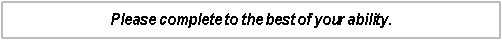 Monthly IncomeMonthly IncomeTotalTotalTake Home PayINCOME VS. Child SupportEXPENSES (A - B)$0.00Social SecuritySSI (disability)TANFDebtDebtDebtDebtCCMS (value)Amount
OwedMonthly 
PaymentsAmount Past DueFood Stamps or WICAmount
OwedMonthly 
PaymentsAmount Past DueOtherSchool LoansA.  Total MonthlyCar LoansIncome$0.00Real EstateBroken Lease/EvictionsMonthly ExpensesMonthly ExpensesUtilitiesTithe (Church offering)  Bank/Pay Day Loans Housing Rent/PaymentCredit Cards  Housing TaxesFamily/Friends  Housing ElectricityMedical   Housing GasOther Housing WaterTotals  Telephone$0.00$0.00$0.00  Housing MaintenanceFood (cost)Auto PaymentsAssetsAssets  Auto Gas$ ValueAuto RepairsCash on HandAuto InsuranceChecking Balance  Life InsuranceSavings Balance  Health Insurance Real EstateDay Care (cost)FurnitureEntertainmentHousehold GoodsClothingOther Major ItemsSavingsTotal AssetsMedical Expenses  Cosmetics  Hair  Laundry  Education  OtherB.  Total MonthlyExpenses$0.00